ПОСТАНОВЛЕНИЕ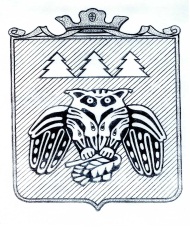 администрации муниципального образования муниципального района «Сыктывдинский»«Сыктывдiн» муниципальнöй районынмуниципальнöй юконса администрациялöнШУÖМот 20 августа 2020 года                                                                                                     №8/1070В целях реализации пункта 4 Стандарта развития конкуренции в субъектах Российской Федерации, утвержденного распоряжением Правительства Российской Федерации от 17 апреля 2019 № 768-р и во исполнение распоряжения Главы Республики Коми от 27 сентября 2019 № 256-р «Об утверждении Плана мероприятий («дорожной карты») по содействию развитию конкуренции в Республике Коми и Перечня товарных рынков для содействия развитию конкуренции в Республике Коми», администрация муниципального образования муниципального района «Сыктывдинский» ПОСТАНОВЛЯЕТ:Внести в постановление администрации муниципального образования муниципального района «Сыктывдинский» от 25 февраля 2020 года № 2/325 «Об утверждении Перечня мероприятий МО МР «Сыктывдинский», реализуемых во исполнение Плана мероприятий («дорожной карты») по содействию развитию конкуренции в Республике Коми» (далее – Перечень мероприятий) следующие изменения:1.1 Наименование постановления изложить в следующей редакции: «Об утверждении Плана мероприятий (муниципальной «дорожной карты») по содействию развития конкуренции в МО МР «Сыктывдинский»; 1.2 Приложение 1 к постановлению администрации изложить в редакции согласно приложению. 2. Ответственные исполнители за реализацию Плана мероприятий направляют в отдел экономического развития информацию о ходе его реализации ежеквартально до 5 числа месяца, следующего за отчетным кварталом; 3. Отдел экономического развития администрации МО МР «Сыктывдинский»: 3.1 Готовит сводную отчетность муниципальной дорожной карты на ежеквартальной основе до 10 числа месяца, следующего за отчетным; 3.2 Публикует отчет на официальном сайте администрации МО МР «Сыктывдинский» в разделе «Конкуренция».4. Контроль за исполнением настоящего постановления возложить на заместителя руководителя администрации муниципального района (Данилова Л.А.).5. Настоящее постановление вступает в силу со дня его подписания.Руководитель администрациимуниципального района                                                                                      Л. Ю. ДоронинаПриложение к постановлению администрации МО МР«Сыктывдинский»от 20 августа2020 года № 8/1070«Приложение 1 к постановлению администрации МО МР «Сыктывдинский»от 25 февраля 2020 года № 2/235План мероприятий (муниципальная «дорожная карта») по содействию развитию конкуренции в МО МР «Сыктывдинский»                                                                                                                                                                                                                                                                ».О внесении изменений в постановление администрации муниципального образования муниципального района «Сыктывдинский» от 25 февраля 2020 года № 2/325 «Об утверждении Перечня мероприятий МО МР «Сыктывдинский», реализуемых во исполнение Плана мероприятий («дорожной карты») по содействию развитию конкуренции в Республике Коми»№ п/пНаименование мероприятияСрок исполнения мероприятияСрок исполнения мероприятияНаименование показателяЕдиницы измеренияЕдиницы измеренияФакт, на 1 января 2019 годаФакт, на 1 января 2019 годаЦелевые значения, на 1 январяЦелевые значения, на 1 январяЦелевые значения, на 1 январяЦелевые значения, на 1 январяЦелевые значения, на 1 январяОтветственные исполнители№ п/пНаименование мероприятияСрок исполнения мероприятияСрок исполнения мероприятияНаименование показателяЕдиницы измеренияЕдиницы измеренияФакт, на 1 января 2019 годаФакт, на 1 января 2019 года20202020202120212022Ответственные исполнителиМероприятия, направленные на обеспечение прозрачности и доступности для субъектов малого и среднего предпринимательства муниципальных закупок и закупок муниципальных учрежденийМероприятия, направленные на обеспечение прозрачности и доступности для субъектов малого и среднего предпринимательства муниципальных закупок и закупок муниципальных учрежденийМероприятия, направленные на обеспечение прозрачности и доступности для субъектов малого и среднего предпринимательства муниципальных закупок и закупок муниципальных учрежденийМероприятия, направленные на обеспечение прозрачности и доступности для субъектов малого и среднего предпринимательства муниципальных закупок и закупок муниципальных учрежденийМероприятия, направленные на обеспечение прозрачности и доступности для субъектов малого и среднего предпринимательства муниципальных закупок и закупок муниципальных учрежденийМероприятия, направленные на обеспечение прозрачности и доступности для субъектов малого и среднего предпринимательства муниципальных закупок и закупок муниципальных учрежденийМероприятия, направленные на обеспечение прозрачности и доступности для субъектов малого и среднего предпринимательства муниципальных закупок и закупок муниципальных учрежденийМероприятия, направленные на обеспечение прозрачности и доступности для субъектов малого и среднего предпринимательства муниципальных закупок и закупок муниципальных учрежденийМероприятия, направленные на обеспечение прозрачности и доступности для субъектов малого и среднего предпринимательства муниципальных закупок и закупок муниципальных учрежденийМероприятия, направленные на обеспечение прозрачности и доступности для субъектов малого и среднего предпринимательства муниципальных закупок и закупок муниципальных учрежденийМероприятия, направленные на обеспечение прозрачности и доступности для субъектов малого и среднего предпринимательства муниципальных закупок и закупок муниципальных учрежденийМероприятия, направленные на обеспечение прозрачности и доступности для субъектов малого и среднего предпринимательства муниципальных закупок и закупок муниципальных учрежденийМероприятия, направленные на обеспечение прозрачности и доступности для субъектов малого и среднего предпринимательства муниципальных закупок и закупок муниципальных учрежденийМероприятия, направленные на обеспечение прозрачности и доступности для субъектов малого и среднего предпринимательства муниципальных закупок и закупок муниципальных учрежденийМероприятия, направленные на обеспечение прозрачности и доступности для субъектов малого и среднего предпринимательства муниципальных закупок и закупок муниципальных учрежденийПо итогам 2018 года среднее число участников конкурентных процедур определения поставщиков (подрядчиков, исполнителей) при осуществлении закупок для обеспечения муниципальных нужд составило 2,5 участника.К 2019 году планируется сохранить данный показательна уровне 2018 года с сохранением указанного значения в 2020 – 2022 годах.По итогам 2018 года среднее число участников конкурентных процедур определения поставщиков (подрядчиков, исполнителей) при осуществлении закупок для обеспечения муниципальных нужд составило 2,5 участника.К 2019 году планируется сохранить данный показательна уровне 2018 года с сохранением указанного значения в 2020 – 2022 годах.По итогам 2018 года среднее число участников конкурентных процедур определения поставщиков (подрядчиков, исполнителей) при осуществлении закупок для обеспечения муниципальных нужд составило 2,5 участника.К 2019 году планируется сохранить данный показательна уровне 2018 года с сохранением указанного значения в 2020 – 2022 годах.По итогам 2018 года среднее число участников конкурентных процедур определения поставщиков (подрядчиков, исполнителей) при осуществлении закупок для обеспечения муниципальных нужд составило 2,5 участника.К 2019 году планируется сохранить данный показательна уровне 2018 года с сохранением указанного значения в 2020 – 2022 годах.По итогам 2018 года среднее число участников конкурентных процедур определения поставщиков (подрядчиков, исполнителей) при осуществлении закупок для обеспечения муниципальных нужд составило 2,5 участника.К 2019 году планируется сохранить данный показательна уровне 2018 года с сохранением указанного значения в 2020 – 2022 годах.По итогам 2018 года среднее число участников конкурентных процедур определения поставщиков (подрядчиков, исполнителей) при осуществлении закупок для обеспечения муниципальных нужд составило 2,5 участника.К 2019 году планируется сохранить данный показательна уровне 2018 года с сохранением указанного значения в 2020 – 2022 годах.По итогам 2018 года среднее число участников конкурентных процедур определения поставщиков (подрядчиков, исполнителей) при осуществлении закупок для обеспечения муниципальных нужд составило 2,5 участника.К 2019 году планируется сохранить данный показательна уровне 2018 года с сохранением указанного значения в 2020 – 2022 годах.По итогам 2018 года среднее число участников конкурентных процедур определения поставщиков (подрядчиков, исполнителей) при осуществлении закупок для обеспечения муниципальных нужд составило 2,5 участника.К 2019 году планируется сохранить данный показательна уровне 2018 года с сохранением указанного значения в 2020 – 2022 годах.По итогам 2018 года среднее число участников конкурентных процедур определения поставщиков (подрядчиков, исполнителей) при осуществлении закупок для обеспечения муниципальных нужд составило 2,5 участника.К 2019 году планируется сохранить данный показательна уровне 2018 года с сохранением указанного значения в 2020 – 2022 годах.По итогам 2018 года среднее число участников конкурентных процедур определения поставщиков (подрядчиков, исполнителей) при осуществлении закупок для обеспечения муниципальных нужд составило 2,5 участника.К 2019 году планируется сохранить данный показательна уровне 2018 года с сохранением указанного значения в 2020 – 2022 годах.По итогам 2018 года среднее число участников конкурентных процедур определения поставщиков (подрядчиков, исполнителей) при осуществлении закупок для обеспечения муниципальных нужд составило 2,5 участника.К 2019 году планируется сохранить данный показательна уровне 2018 года с сохранением указанного значения в 2020 – 2022 годах.По итогам 2018 года среднее число участников конкурентных процедур определения поставщиков (подрядчиков, исполнителей) при осуществлении закупок для обеспечения муниципальных нужд составило 2,5 участника.К 2019 году планируется сохранить данный показательна уровне 2018 года с сохранением указанного значения в 2020 – 2022 годах.По итогам 2018 года среднее число участников конкурентных процедур определения поставщиков (подрядчиков, исполнителей) при осуществлении закупок для обеспечения муниципальных нужд составило 2,5 участника.К 2019 году планируется сохранить данный показательна уровне 2018 года с сохранением указанного значения в 2020 – 2022 годах.По итогам 2018 года среднее число участников конкурентных процедур определения поставщиков (подрядчиков, исполнителей) при осуществлении закупок для обеспечения муниципальных нужд составило 2,5 участника.К 2019 году планируется сохранить данный показательна уровне 2018 года с сохранением указанного значения в 2020 – 2022 годах.По итогам 2018 года среднее число участников конкурентных процедур определения поставщиков (подрядчиков, исполнителей) при осуществлении закупок для обеспечения муниципальных нужд составило 2,5 участника.К 2019 году планируется сохранить данный показательна уровне 2018 года с сохранением указанного значения в 2020 – 2022 годах.1.1Проведение мероприятий, направленных на централизацию закупок2019-20222019-2022Доля закупок, участниками которых являются только субъекты малого предпринимательства и социально ориентированные некоммерческие организации процентов,%процентов,%43,543,52525272728Отдел экономического развития (сектор закупок);Управление образования;Управление культуры.1.2Организация мероприятий по правовому просвещению заказчиков по вопросам профилактики нарушений законодательства в сфере защиты конкуренции и осуществления закупок товаров, работ, услуг2019-20222019-2022Доля закупок, участниками которых являются только субъекты малого предпринимательства и социально ориентированные некоммерческие организации процентов,%процентов,%43,543,52525272728Отдел экономического развития (сектор закупок);Управление образования;Управление культуры.1.3Проведение обучающих семинаров, «круглых столов» для участников закупок, в том числе по вопросам, связанным с получением электронной подписи, формированием заявок, а также правовое просвещение участников при проведении конкурентных процедур закупок2019-20222019-2022Доля закупок, участниками которых являются только субъекты малого предпринимательства и социально ориентированные некоммерческие организации процентов,%процентов,%43,543,52525272728Отдел экономического развития (сектор закупок);Управление образования;Управление культуры.1.4Развитие централизованной системы закупок для государственных и муниципальных нужд Республики Коми путем поэтапного снижения порогового значения начальной (максимальной) цены контракта по закупкам, полномочия по проведению которых для заказчиков Республики Коми переданы уполномоченному учреждению2019-20222019-2022Доля закупок, участниками которых являются только субъекты малого предпринимательства и социально ориентированные некоммерческие организации процентов,%процентов,%43,543,52525272728Отдел экономического развития (сектор закупок);Управление образования;Управление культуры.1.5Внедрение и популяризация электронного ресурса «Закупки малого объема Республики Коми» (электронный магазин)2019-20222019-2022Доля закупок, участниками которых являются только субъекты малого предпринимательства и социально ориентированные некоммерческие организации процентов,%процентов,%43,543,52525272728Отдел экономического развития (сектор закупок);Управление образования;Управление культуры.1.6Проведение анализа и мониторинга количества участников процедур муниципальных закупок, выработка рекомендаций по совершенствованию работы2019-20222019-2022Доля закупок, участниками которых являются только субъекты малого предпринимательства и социально ориентированные некоммерческие организации процентов,%процентов,%43,543,52525272728Отдел экономического развития (сектор закупок);Управление образования;Управление культуры.Мероприятия, направленные на устранение избыточного муниципального регулирования и снижение административных барьеровМероприятия, направленные на устранение избыточного муниципального регулирования и снижение административных барьеровМероприятия, направленные на устранение избыточного муниципального регулирования и снижение административных барьеровМероприятия, направленные на устранение избыточного муниципального регулирования и снижение административных барьеровМероприятия, направленные на устранение избыточного муниципального регулирования и снижение административных барьеровМероприятия, направленные на устранение избыточного муниципального регулирования и снижение административных барьеровМероприятия, направленные на устранение избыточного муниципального регулирования и снижение административных барьеровМероприятия, направленные на устранение избыточного муниципального регулирования и снижение административных барьеровМероприятия, направленные на устранение избыточного муниципального регулирования и снижение административных барьеровМероприятия, направленные на устранение избыточного муниципального регулирования и снижение административных барьеровМероприятия, направленные на устранение избыточного муниципального регулирования и снижение административных барьеровМероприятия, направленные на устранение избыточного муниципального регулирования и снижение административных барьеровМероприятия, направленные на устранение избыточного муниципального регулирования и снижение административных барьеровМероприятия, направленные на устранение избыточного муниципального регулирования и снижение административных барьеровМероприятия, направленные на устранение избыточного муниципального регулирования и снижение административных барьеров2.1Выявление причин повышения значимости барьера «сложность получения доступа к земельным участкам»2019-20222019-2022Своевременное выявление административных барьеров	в	целях дальнейшей  выработки мероприятий по их устранению-------Отдел земельных отношений, отдел имущественных и арендных отношений2.2Проведение анализа практики реализации муниципальных функций и услуг, относящихся к полномочиям муниципального образования, на предмет соответствия такой практики статьям 15 и 16 Федерального закона "О защите конкуренции"2019-20212019-2021Выявление и пресечение действий (бездействий) органов местного самоуправления в муниципальном образовании, а также иных, осуществляющих функции указанных органов власти или организаций, которые приводят или могут привести	к недопущению, ограничению, устранению конкуренции-------Правовое управлениеМероприятия, направленные на совершенствование процессов управления объектами муниципальной собственности и ограничение влияния муниципальных предприятий на конкуренциюМероприятия, направленные на совершенствование процессов управления объектами муниципальной собственности и ограничение влияния муниципальных предприятий на конкуренциюМероприятия, направленные на совершенствование процессов управления объектами муниципальной собственности и ограничение влияния муниципальных предприятий на конкуренциюМероприятия, направленные на совершенствование процессов управления объектами муниципальной собственности и ограничение влияния муниципальных предприятий на конкуренциюМероприятия, направленные на совершенствование процессов управления объектами муниципальной собственности и ограничение влияния муниципальных предприятий на конкуренциюМероприятия, направленные на совершенствование процессов управления объектами муниципальной собственности и ограничение влияния муниципальных предприятий на конкуренциюМероприятия, направленные на совершенствование процессов управления объектами муниципальной собственности и ограничение влияния муниципальных предприятий на конкуренциюМероприятия, направленные на совершенствование процессов управления объектами муниципальной собственности и ограничение влияния муниципальных предприятий на конкуренциюМероприятия, направленные на совершенствование процессов управления объектами муниципальной собственности и ограничение влияния муниципальных предприятий на конкуренциюМероприятия, направленные на совершенствование процессов управления объектами муниципальной собственности и ограничение влияния муниципальных предприятий на конкуренциюМероприятия, направленные на совершенствование процессов управления объектами муниципальной собственности и ограничение влияния муниципальных предприятий на конкуренциюМероприятия, направленные на совершенствование процессов управления объектами муниципальной собственности и ограничение влияния муниципальных предприятий на конкуренциюМероприятия, направленные на совершенствование процессов управления объектами муниципальной собственности и ограничение влияния муниципальных предприятий на конкуренциюМероприятия, направленные на совершенствование процессов управления объектами муниципальной собственности и ограничение влияния муниципальных предприятий на конкуренциюМероприятия, направленные на совершенствование процессов управления объектами муниципальной собственности и ограничение влияния муниципальных предприятий на конкуренцию3.1Мониторинг присутствия хозяйствующих субъектов, доля участия субъекта РФ или муниципального образования в которых составляет 50 и более процентов, осуществляющих свою деятельность на территории субъекта РФ, на конкурентных рынках региона2019-20222019-2022Предупреждение возможности наращивания влияния хозяйствующих субъектов с  государственным участием наконкурентные рынки Республики Коми-------Отдел имущественных и арендных отношений3.2Анализ и разработка предложений по ликвидации / реорганизации МУПов, хозяйственных обществ с муниципальным участием.2019-20212019-2021Предупреждение возможности наращивания влияния предприятий		с муниципальным участием наконкурентные рынки Республики Коми-------Отдел имущественных и арендных отношений3.3Разработка, утверждение и реализация		плана	по эффективному управлению	 муниципальными предприятиями и учреждениями, акционерными обществами с муниципальными некоммерческими организациями, осуществляющими предпринимательскую деятельность, в котором содержатся в том числе ключевые			показатели эффективности деятельности, целевые показатели	доли муниципального участия (сектора)	в различных отраслях			экономики, программа (план) приватизации муниципальных унитарных предприятий	и	пакетов акций акционерных обществ, находящихся в собственности Республики Коми и муниципальной собственности, с учетом задачи развития конкуренции, а также меры по ограничению влияния муниципальных предприятий на условия формирования рыночных отношений2019-20212019-2021совершенствование процессов управления объектами  муниципальной собственности, ограничение влияния муниципальных предприятий		на конкуренцию-------Отдел имущественных и арендных отношений3.4Вынесение на рассмотрение уполномоченных органов управления хозяйственных обществ, более 50 % акций, долей в уставных капиталах которых находятся в муниципальной собственности муниципальных образований, вопроса целесообразности применения конкурентных процедур при реализации или предоставлении во владение и (или) пользование непрофильных активов, в том числе субъектам малого и среднего предпринимательства.2019-20212019-2021Расширение возможности участия субъектов малого и среднего предпринимательства в приобретении реализуемых хозяйственными обществами, доля участия Республики Коми или муниципального образования в которых составляет 50 и более процентов, непрофильных активов-------Отдел имущественных и арендных отношенийМероприятия, направленные на развитие механизмов поддержки технического и научно-технического творчества детей и молодежи, а также на повышение информированности о потенциальных возможностях саморазвития, обеспечения поддержки научной, творческой и предпринимательской активностиМероприятия, направленные на развитие механизмов поддержки технического и научно-технического творчества детей и молодежи, а также на повышение информированности о потенциальных возможностях саморазвития, обеспечения поддержки научной, творческой и предпринимательской активностиМероприятия, направленные на развитие механизмов поддержки технического и научно-технического творчества детей и молодежи, а также на повышение информированности о потенциальных возможностях саморазвития, обеспечения поддержки научной, творческой и предпринимательской активностиМероприятия, направленные на развитие механизмов поддержки технического и научно-технического творчества детей и молодежи, а также на повышение информированности о потенциальных возможностях саморазвития, обеспечения поддержки научной, творческой и предпринимательской активностиМероприятия, направленные на развитие механизмов поддержки технического и научно-технического творчества детей и молодежи, а также на повышение информированности о потенциальных возможностях саморазвития, обеспечения поддержки научной, творческой и предпринимательской активностиМероприятия, направленные на развитие механизмов поддержки технического и научно-технического творчества детей и молодежи, а также на повышение информированности о потенциальных возможностях саморазвития, обеспечения поддержки научной, творческой и предпринимательской активностиМероприятия, направленные на развитие механизмов поддержки технического и научно-технического творчества детей и молодежи, а также на повышение информированности о потенциальных возможностях саморазвития, обеспечения поддержки научной, творческой и предпринимательской активностиМероприятия, направленные на развитие механизмов поддержки технического и научно-технического творчества детей и молодежи, а также на повышение информированности о потенциальных возможностях саморазвития, обеспечения поддержки научной, творческой и предпринимательской активностиМероприятия, направленные на развитие механизмов поддержки технического и научно-технического творчества детей и молодежи, а также на повышение информированности о потенциальных возможностях саморазвития, обеспечения поддержки научной, творческой и предпринимательской активностиМероприятия, направленные на развитие механизмов поддержки технического и научно-технического творчества детей и молодежи, а также на повышение информированности о потенциальных возможностях саморазвития, обеспечения поддержки научной, творческой и предпринимательской активностиМероприятия, направленные на развитие механизмов поддержки технического и научно-технического творчества детей и молодежи, а также на повышение информированности о потенциальных возможностях саморазвития, обеспечения поддержки научной, творческой и предпринимательской активностиМероприятия, направленные на развитие механизмов поддержки технического и научно-технического творчества детей и молодежи, а также на повышение информированности о потенциальных возможностях саморазвития, обеспечения поддержки научной, творческой и предпринимательской активностиМероприятия, направленные на развитие механизмов поддержки технического и научно-технического творчества детей и молодежи, а также на повышение информированности о потенциальных возможностях саморазвития, обеспечения поддержки научной, творческой и предпринимательской активностиМероприятия, направленные на развитие механизмов поддержки технического и научно-технического творчества детей и молодежи, а также на повышение информированности о потенциальных возможностях саморазвития, обеспечения поддержки научной, творческой и предпринимательской активностиМероприятия, направленные на развитие механизмов поддержки технического и научно-технического творчества детей и молодежи, а также на повышение информированности о потенциальных возможностях саморазвития, обеспечения поддержки научной, творческой и предпринимательской активности4.1Организация участия частных организаций и индивидуальных предпринимателей в сфере дополнительного образования в реализации федеральных мероприятий по направлению научно-технического творчества, реализуемых на территории Республики Коми (детский технопарк «Кванториум», мобильный технопарк «Кванториум», центр ключевых компетенций на базе организации высшего образования (Центр ДНК)2019-20212019-2021Количество реализованных совместных мероприятий с партнерами	из негосударственного  сектора в сфере научно- технического творчества, единиц1133333Управление образованияМероприятия, направленные на обеспечение равных условий доступа к информации о реализации имущества, находящегося в собственности муниципальных образований, а также ресурсов всех видов, находящихся муниципальной собственностиМероприятия, направленные на обеспечение равных условий доступа к информации о реализации имущества, находящегося в собственности муниципальных образований, а также ресурсов всех видов, находящихся муниципальной собственностиМероприятия, направленные на обеспечение равных условий доступа к информации о реализации имущества, находящегося в собственности муниципальных образований, а также ресурсов всех видов, находящихся муниципальной собственностиМероприятия, направленные на обеспечение равных условий доступа к информации о реализации имущества, находящегося в собственности муниципальных образований, а также ресурсов всех видов, находящихся муниципальной собственностиМероприятия, направленные на обеспечение равных условий доступа к информации о реализации имущества, находящегося в собственности муниципальных образований, а также ресурсов всех видов, находящихся муниципальной собственностиМероприятия, направленные на обеспечение равных условий доступа к информации о реализации имущества, находящегося в собственности муниципальных образований, а также ресурсов всех видов, находящихся муниципальной собственностиМероприятия, направленные на обеспечение равных условий доступа к информации о реализации имущества, находящегося в собственности муниципальных образований, а также ресурсов всех видов, находящихся муниципальной собственностиМероприятия, направленные на обеспечение равных условий доступа к информации о реализации имущества, находящегося в собственности муниципальных образований, а также ресурсов всех видов, находящихся муниципальной собственностиМероприятия, направленные на обеспечение равных условий доступа к информации о реализации имущества, находящегося в собственности муниципальных образований, а также ресурсов всех видов, находящихся муниципальной собственностиМероприятия, направленные на обеспечение равных условий доступа к информации о реализации имущества, находящегося в собственности муниципальных образований, а также ресурсов всех видов, находящихся муниципальной собственностиМероприятия, направленные на обеспечение равных условий доступа к информации о реализации имущества, находящегося в собственности муниципальных образований, а также ресурсов всех видов, находящихся муниципальной собственностиМероприятия, направленные на обеспечение равных условий доступа к информации о реализации имущества, находящегося в собственности муниципальных образований, а также ресурсов всех видов, находящихся муниципальной собственностиМероприятия, направленные на обеспечение равных условий доступа к информации о реализации имущества, находящегося в собственности муниципальных образований, а также ресурсов всех видов, находящихся муниципальной собственностиМероприятия, направленные на обеспечение равных условий доступа к информации о реализации имущества, находящегося в собственности муниципальных образований, а также ресурсов всех видов, находящихся муниципальной собственностиМероприятия, направленные на обеспечение равных условий доступа к информации о реализации имущества, находящегося в собственности муниципальных образований, а также ресурсов всех видов, находящихся муниципальной собственности5.1Публикация информации о процедурах приватизации муниципального имущества муниципальных образований в Республике Коми на сайтах органов местного самоуправления в Республике Коми, в средствах массовой информации, на едином официальном сайте www.torgi.gov.ru2019-20212019-2021Повышение информированности субъектов хозяйствования о реализации имущества муниципальных образований в Республике Коми-------Отдел имущественных и арендных отношенийДополнительные мероприятия (внедрение лучших практик в области содействия развитию конкуренции)Дополнительные мероприятия (внедрение лучших практик в области содействия развитию конкуренции)Дополнительные мероприятия (внедрение лучших практик в области содействия развитию конкуренции)Дополнительные мероприятия (внедрение лучших практик в области содействия развитию конкуренции)Дополнительные мероприятия (внедрение лучших практик в области содействия развитию конкуренции)Дополнительные мероприятия (внедрение лучших практик в области содействия развитию конкуренции)Дополнительные мероприятия (внедрение лучших практик в области содействия развитию конкуренции)Дополнительные мероприятия (внедрение лучших практик в области содействия развитию конкуренции)Дополнительные мероприятия (внедрение лучших практик в области содействия развитию конкуренции)Дополнительные мероприятия (внедрение лучших практик в области содействия развитию конкуренции)Дополнительные мероприятия (внедрение лучших практик в области содействия развитию конкуренции)Дополнительные мероприятия (внедрение лучших практик в области содействия развитию конкуренции)Дополнительные мероприятия (внедрение лучших практик в области содействия развитию конкуренции)Дополнительные мероприятия (внедрение лучших практик в области содействия развитию конкуренции)Дополнительные мероприятия (внедрение лучших практик в области содействия развитию конкуренции)6.1Формирование справочника предпринимателя, действующего на приоритетных и социально значимых рынках Республики Коми2019-20212019-2021Повышение информированности действующих		и потенциальных частных организаций овозможностях поддержки при реализации проектов на приоритетных и социально	значимых рынках-------Отдел экономического развитияВнедрение и развитие антимонопольного комплаенсаВнедрение и развитие антимонопольного комплаенсаВнедрение и развитие антимонопольного комплаенсаВнедрение и развитие антимонопольного комплаенсаВнедрение и развитие антимонопольного комплаенсаВнедрение и развитие антимонопольного комплаенсаВнедрение и развитие антимонопольного комплаенсаВнедрение и развитие антимонопольного комплаенсаВнедрение и развитие антимонопольного комплаенсаВнедрение и развитие антимонопольного комплаенсаВнедрение и развитие антимонопольного комплаенсаВнедрение и развитие антимонопольного комплаенсаВнедрение и развитие антимонопольного комплаенсаВнедрение и развитие антимонопольного комплаенсаВнедрение и развитие антимонопольного комплаенсаИсходная (фактическая информация):В январе 2019 года администрацией муниципального района утверждено Постановлением администрации МО МР «Сыктывдинский» от 24.01.2019 года № 1/66, утверждено положение об организации системы внутреннего обеспечения соответствия требованиям антимонопольного законодательства Российской Федерации в администрации муниципального образования муниципального района «Сыктывдинский».Администрацией района подведены итоги реализации антимонопольного комплаенса в 2018 году, фактов нарушения требований антимонопольного законодательства Российской Федерации не выявлено.Исходная (фактическая информация):В январе 2019 года администрацией муниципального района утверждено Постановлением администрации МО МР «Сыктывдинский» от 24.01.2019 года № 1/66, утверждено положение об организации системы внутреннего обеспечения соответствия требованиям антимонопольного законодательства Российской Федерации в администрации муниципального образования муниципального района «Сыктывдинский».Администрацией района подведены итоги реализации антимонопольного комплаенса в 2018 году, фактов нарушения требований антимонопольного законодательства Российской Федерации не выявлено.Исходная (фактическая информация):В январе 2019 года администрацией муниципального района утверждено Постановлением администрации МО МР «Сыктывдинский» от 24.01.2019 года № 1/66, утверждено положение об организации системы внутреннего обеспечения соответствия требованиям антимонопольного законодательства Российской Федерации в администрации муниципального образования муниципального района «Сыктывдинский».Администрацией района подведены итоги реализации антимонопольного комплаенса в 2018 году, фактов нарушения требований антимонопольного законодательства Российской Федерации не выявлено.Исходная (фактическая информация):В январе 2019 года администрацией муниципального района утверждено Постановлением администрации МО МР «Сыктывдинский» от 24.01.2019 года № 1/66, утверждено положение об организации системы внутреннего обеспечения соответствия требованиям антимонопольного законодательства Российской Федерации в администрации муниципального образования муниципального района «Сыктывдинский».Администрацией района подведены итоги реализации антимонопольного комплаенса в 2018 году, фактов нарушения требований антимонопольного законодательства Российской Федерации не выявлено.Исходная (фактическая информация):В январе 2019 года администрацией муниципального района утверждено Постановлением администрации МО МР «Сыктывдинский» от 24.01.2019 года № 1/66, утверждено положение об организации системы внутреннего обеспечения соответствия требованиям антимонопольного законодательства Российской Федерации в администрации муниципального образования муниципального района «Сыктывдинский».Администрацией района подведены итоги реализации антимонопольного комплаенса в 2018 году, фактов нарушения требований антимонопольного законодательства Российской Федерации не выявлено.Исходная (фактическая информация):В январе 2019 года администрацией муниципального района утверждено Постановлением администрации МО МР «Сыктывдинский» от 24.01.2019 года № 1/66, утверждено положение об организации системы внутреннего обеспечения соответствия требованиям антимонопольного законодательства Российской Федерации в администрации муниципального образования муниципального района «Сыктывдинский».Администрацией района подведены итоги реализации антимонопольного комплаенса в 2018 году, фактов нарушения требований антимонопольного законодательства Российской Федерации не выявлено.Исходная (фактическая информация):В январе 2019 года администрацией муниципального района утверждено Постановлением администрации МО МР «Сыктывдинский» от 24.01.2019 года № 1/66, утверждено положение об организации системы внутреннего обеспечения соответствия требованиям антимонопольного законодательства Российской Федерации в администрации муниципального образования муниципального района «Сыктывдинский».Администрацией района подведены итоги реализации антимонопольного комплаенса в 2018 году, фактов нарушения требований антимонопольного законодательства Российской Федерации не выявлено.Исходная (фактическая информация):В январе 2019 года администрацией муниципального района утверждено Постановлением администрации МО МР «Сыктывдинский» от 24.01.2019 года № 1/66, утверждено положение об организации системы внутреннего обеспечения соответствия требованиям антимонопольного законодательства Российской Федерации в администрации муниципального образования муниципального района «Сыктывдинский».Администрацией района подведены итоги реализации антимонопольного комплаенса в 2018 году, фактов нарушения требований антимонопольного законодательства Российской Федерации не выявлено.Исходная (фактическая информация):В январе 2019 года администрацией муниципального района утверждено Постановлением администрации МО МР «Сыктывдинский» от 24.01.2019 года № 1/66, утверждено положение об организации системы внутреннего обеспечения соответствия требованиям антимонопольного законодательства Российской Федерации в администрации муниципального образования муниципального района «Сыктывдинский».Администрацией района подведены итоги реализации антимонопольного комплаенса в 2018 году, фактов нарушения требований антимонопольного законодательства Российской Федерации не выявлено.Исходная (фактическая информация):В январе 2019 года администрацией муниципального района утверждено Постановлением администрации МО МР «Сыктывдинский» от 24.01.2019 года № 1/66, утверждено положение об организации системы внутреннего обеспечения соответствия требованиям антимонопольного законодательства Российской Федерации в администрации муниципального образования муниципального района «Сыктывдинский».Администрацией района подведены итоги реализации антимонопольного комплаенса в 2018 году, фактов нарушения требований антимонопольного законодательства Российской Федерации не выявлено.Исходная (фактическая информация):В январе 2019 года администрацией муниципального района утверждено Постановлением администрации МО МР «Сыктывдинский» от 24.01.2019 года № 1/66, утверждено положение об организации системы внутреннего обеспечения соответствия требованиям антимонопольного законодательства Российской Федерации в администрации муниципального образования муниципального района «Сыктывдинский».Администрацией района подведены итоги реализации антимонопольного комплаенса в 2018 году, фактов нарушения требований антимонопольного законодательства Российской Федерации не выявлено.Исходная (фактическая информация):В январе 2019 года администрацией муниципального района утверждено Постановлением администрации МО МР «Сыктывдинский» от 24.01.2019 года № 1/66, утверждено положение об организации системы внутреннего обеспечения соответствия требованиям антимонопольного законодательства Российской Федерации в администрации муниципального образования муниципального района «Сыктывдинский».Администрацией района подведены итоги реализации антимонопольного комплаенса в 2018 году, фактов нарушения требований антимонопольного законодательства Российской Федерации не выявлено.Исходная (фактическая информация):В январе 2019 года администрацией муниципального района утверждено Постановлением администрации МО МР «Сыктывдинский» от 24.01.2019 года № 1/66, утверждено положение об организации системы внутреннего обеспечения соответствия требованиям антимонопольного законодательства Российской Федерации в администрации муниципального образования муниципального района «Сыктывдинский».Администрацией района подведены итоги реализации антимонопольного комплаенса в 2018 году, фактов нарушения требований антимонопольного законодательства Российской Федерации не выявлено.Исходная (фактическая информация):В январе 2019 года администрацией муниципального района утверждено Постановлением администрации МО МР «Сыктывдинский» от 24.01.2019 года № 1/66, утверждено положение об организации системы внутреннего обеспечения соответствия требованиям антимонопольного законодательства Российской Федерации в администрации муниципального образования муниципального района «Сыктывдинский».Администрацией района подведены итоги реализации антимонопольного комплаенса в 2018 году, фактов нарушения требований антимонопольного законодательства Российской Федерации не выявлено.Исходная (фактическая информация):В январе 2019 года администрацией муниципального района утверждено Постановлением администрации МО МР «Сыктывдинский» от 24.01.2019 года № 1/66, утверждено положение об организации системы внутреннего обеспечения соответствия требованиям антимонопольного законодательства Российской Федерации в администрации муниципального образования муниципального района «Сыктывдинский».Администрацией района подведены итоги реализации антимонопольного комплаенса в 2018 году, фактов нарушения требований антимонопольного законодательства Российской Федерации не выявлено.7.1Разработка и утверждение постановления администрации МО МР «Сыктывдинский» о внедрении на территории муниципального образования антимонопольного комплаенса2019-20222019-2022Наличие нормативного правового акта об организации в муниципальном образовании системы внутреннего обеспечения соответствия требованиям антимонопольного законодательства (антимонопольного комплаенс)да/нет – 1/0да/нет – 1/01111111Правовое управление7.2Организация проведения обучающих мероприятий (повышение квалификации, семинары, иные мероприятия) для муниципальных служащих основам государственной политики по развитию конкуренции и антимонопольного законодательства2019-20222019-2022Наличие нормативного правового акта об организации в муниципальном образовании системы внутреннего обеспечения соответствия требованиям антимонопольного законодательства (антимонопольного комплаенс)да/нет – 1/0да/нет – 1/01111111Управление организационной и кадровой работы, правовое управление7.3Подготовка ежегодного доклада об антимонопольном комплаенсе и предоставление его в Министерство экономики Республики Коми до 1 февраля года, следующего за отчетным годом2019-20222019-2022Наличие нормативного правового акта об организации в муниципальном образовании системы внутреннего обеспечения соответствия требованиям антимонопольного законодательства (антимонопольного комплаенс)да/нет – 1/0да/нет – 1/01111111Правовое управлениеРынок теплоснабженияРынок теплоснабженияРынок теплоснабженияРынок теплоснабженияРынок теплоснабженияРынок теплоснабженияРынок теплоснабженияРынок теплоснабженияРынок теплоснабженияРынок теплоснабженияРынок теплоснабженияРынок теплоснабженияРынок теплоснабженияРынок теплоснабженияРынок теплоснабженияРынок теплоснабжения (производства тепловой энергии) в Сыктывдинском районе Республики Коми представлен 3 предприятия ООО «Сыктывдинская тепловая компания», ПАО «Т-Плюс», МУП «Энергия»Результаты мониторинга состояния конкурентной среды на рынке по итогам 2018 года показывают, что резко снизилась удовлетворенность предпринимателей, осуществляющих деятельность на территории муниципального района услугами теплоснабжения по всем параметрам (сроками получения доступа, простотой процедур и стоимостью подключения):- уровень удовлетворенности предпринимателей сроками получения доступа к услуге 2018 – 25%, 2017- 68,9%;- уровень удовлетворенности предпринимателей простотой процедур подключения к услуге 2018 – 21,4 %, 2017 – 62,5%;- уровень удовлетворенности предпринимателей стоимостью подключения к услуге 2018 – 17,8%, 2017- 33,9%.С позиции потребителей из числа населения уровень удовлетворённости населения качеством предоставление услуг теплоснабжения второй год увеличивается. В 2018 году он составил 49,1 %, что ниже уровня 2017 года на 22,4 пункта (%).Снижение себестоимости тепловой энергии систем децентрализованного теплоснабжения за счет их модернизации и использования возобновляемых источников энергии войдёт в число ожидаемых результатов реализации политики в области энергетики, которые будут закреплены в Стратегии социально-экономического развития МО МР «Сыктывдинский» на период до 2035 года.Следует отметить, что в соответствии со Стандартом развития конкуренции в субъектах Российской Федерации, утвержденным распоряжением Правительства Российской Федерации от 17.04.2019 № 768-р, требуется обеспечить минимальную долю присутствия организаций частной формы собственности на рынке теплоснабжения до уровня 20% к 1 января 2022 года (в 2018 году доля частных предприятий составила 33,3%). Несмотря на превышение организаций частной формы собственности на указанном рынке услуг, администрация муниципального района планируется проводить работу, направленную на повышение удовлетворенности потребителей качеством и доступностью услуг, контроль за уровнем цен, в т.ч. путем взаимодействия с организациями, действующими на рынке.Администрацией района разработаны схемы теплоснабжения в разрезе сельских поселений, которые размещены на официальном сайте администрации муниципального района в сети «Интерне» в разделе Гражданам/ЖКХ/ Ресурсоснабжающие, управляющие компании, ТСЖ/Схемы водоснабжения, водоотведения, теплоснабжения.Ожидаемые результаты:- обеспечение стабильного роста удовлетворенности потребителей за счет повышения доступности, качества услуг и снижения цен;- обеспечение условий для привлечения инвестиций хозяйствующих субъектов в развитие товарных рынков.Рынок теплоснабжения (производства тепловой энергии) в Сыктывдинском районе Республики Коми представлен 3 предприятия ООО «Сыктывдинская тепловая компания», ПАО «Т-Плюс», МУП «Энергия»Результаты мониторинга состояния конкурентной среды на рынке по итогам 2018 года показывают, что резко снизилась удовлетворенность предпринимателей, осуществляющих деятельность на территории муниципального района услугами теплоснабжения по всем параметрам (сроками получения доступа, простотой процедур и стоимостью подключения):- уровень удовлетворенности предпринимателей сроками получения доступа к услуге 2018 – 25%, 2017- 68,9%;- уровень удовлетворенности предпринимателей простотой процедур подключения к услуге 2018 – 21,4 %, 2017 – 62,5%;- уровень удовлетворенности предпринимателей стоимостью подключения к услуге 2018 – 17,8%, 2017- 33,9%.С позиции потребителей из числа населения уровень удовлетворённости населения качеством предоставление услуг теплоснабжения второй год увеличивается. В 2018 году он составил 49,1 %, что ниже уровня 2017 года на 22,4 пункта (%).Снижение себестоимости тепловой энергии систем децентрализованного теплоснабжения за счет их модернизации и использования возобновляемых источников энергии войдёт в число ожидаемых результатов реализации политики в области энергетики, которые будут закреплены в Стратегии социально-экономического развития МО МР «Сыктывдинский» на период до 2035 года.Следует отметить, что в соответствии со Стандартом развития конкуренции в субъектах Российской Федерации, утвержденным распоряжением Правительства Российской Федерации от 17.04.2019 № 768-р, требуется обеспечить минимальную долю присутствия организаций частной формы собственности на рынке теплоснабжения до уровня 20% к 1 января 2022 года (в 2018 году доля частных предприятий составила 33,3%). Несмотря на превышение организаций частной формы собственности на указанном рынке услуг, администрация муниципального района планируется проводить работу, направленную на повышение удовлетворенности потребителей качеством и доступностью услуг, контроль за уровнем цен, в т.ч. путем взаимодействия с организациями, действующими на рынке.Администрацией района разработаны схемы теплоснабжения в разрезе сельских поселений, которые размещены на официальном сайте администрации муниципального района в сети «Интерне» в разделе Гражданам/ЖКХ/ Ресурсоснабжающие, управляющие компании, ТСЖ/Схемы водоснабжения, водоотведения, теплоснабжения.Ожидаемые результаты:- обеспечение стабильного роста удовлетворенности потребителей за счет повышения доступности, качества услуг и снижения цен;- обеспечение условий для привлечения инвестиций хозяйствующих субъектов в развитие товарных рынков.Рынок теплоснабжения (производства тепловой энергии) в Сыктывдинском районе Республики Коми представлен 3 предприятия ООО «Сыктывдинская тепловая компания», ПАО «Т-Плюс», МУП «Энергия»Результаты мониторинга состояния конкурентной среды на рынке по итогам 2018 года показывают, что резко снизилась удовлетворенность предпринимателей, осуществляющих деятельность на территории муниципального района услугами теплоснабжения по всем параметрам (сроками получения доступа, простотой процедур и стоимостью подключения):- уровень удовлетворенности предпринимателей сроками получения доступа к услуге 2018 – 25%, 2017- 68,9%;- уровень удовлетворенности предпринимателей простотой процедур подключения к услуге 2018 – 21,4 %, 2017 – 62,5%;- уровень удовлетворенности предпринимателей стоимостью подключения к услуге 2018 – 17,8%, 2017- 33,9%.С позиции потребителей из числа населения уровень удовлетворённости населения качеством предоставление услуг теплоснабжения второй год увеличивается. В 2018 году он составил 49,1 %, что ниже уровня 2017 года на 22,4 пункта (%).Снижение себестоимости тепловой энергии систем децентрализованного теплоснабжения за счет их модернизации и использования возобновляемых источников энергии войдёт в число ожидаемых результатов реализации политики в области энергетики, которые будут закреплены в Стратегии социально-экономического развития МО МР «Сыктывдинский» на период до 2035 года.Следует отметить, что в соответствии со Стандартом развития конкуренции в субъектах Российской Федерации, утвержденным распоряжением Правительства Российской Федерации от 17.04.2019 № 768-р, требуется обеспечить минимальную долю присутствия организаций частной формы собственности на рынке теплоснабжения до уровня 20% к 1 января 2022 года (в 2018 году доля частных предприятий составила 33,3%). Несмотря на превышение организаций частной формы собственности на указанном рынке услуг, администрация муниципального района планируется проводить работу, направленную на повышение удовлетворенности потребителей качеством и доступностью услуг, контроль за уровнем цен, в т.ч. путем взаимодействия с организациями, действующими на рынке.Администрацией района разработаны схемы теплоснабжения в разрезе сельских поселений, которые размещены на официальном сайте администрации муниципального района в сети «Интерне» в разделе Гражданам/ЖКХ/ Ресурсоснабжающие, управляющие компании, ТСЖ/Схемы водоснабжения, водоотведения, теплоснабжения.Ожидаемые результаты:- обеспечение стабильного роста удовлетворенности потребителей за счет повышения доступности, качества услуг и снижения цен;- обеспечение условий для привлечения инвестиций хозяйствующих субъектов в развитие товарных рынков.Рынок теплоснабжения (производства тепловой энергии) в Сыктывдинском районе Республики Коми представлен 3 предприятия ООО «Сыктывдинская тепловая компания», ПАО «Т-Плюс», МУП «Энергия»Результаты мониторинга состояния конкурентной среды на рынке по итогам 2018 года показывают, что резко снизилась удовлетворенность предпринимателей, осуществляющих деятельность на территории муниципального района услугами теплоснабжения по всем параметрам (сроками получения доступа, простотой процедур и стоимостью подключения):- уровень удовлетворенности предпринимателей сроками получения доступа к услуге 2018 – 25%, 2017- 68,9%;- уровень удовлетворенности предпринимателей простотой процедур подключения к услуге 2018 – 21,4 %, 2017 – 62,5%;- уровень удовлетворенности предпринимателей стоимостью подключения к услуге 2018 – 17,8%, 2017- 33,9%.С позиции потребителей из числа населения уровень удовлетворённости населения качеством предоставление услуг теплоснабжения второй год увеличивается. В 2018 году он составил 49,1 %, что ниже уровня 2017 года на 22,4 пункта (%).Снижение себестоимости тепловой энергии систем децентрализованного теплоснабжения за счет их модернизации и использования возобновляемых источников энергии войдёт в число ожидаемых результатов реализации политики в области энергетики, которые будут закреплены в Стратегии социально-экономического развития МО МР «Сыктывдинский» на период до 2035 года.Следует отметить, что в соответствии со Стандартом развития конкуренции в субъектах Российской Федерации, утвержденным распоряжением Правительства Российской Федерации от 17.04.2019 № 768-р, требуется обеспечить минимальную долю присутствия организаций частной формы собственности на рынке теплоснабжения до уровня 20% к 1 января 2022 года (в 2018 году доля частных предприятий составила 33,3%). Несмотря на превышение организаций частной формы собственности на указанном рынке услуг, администрация муниципального района планируется проводить работу, направленную на повышение удовлетворенности потребителей качеством и доступностью услуг, контроль за уровнем цен, в т.ч. путем взаимодействия с организациями, действующими на рынке.Администрацией района разработаны схемы теплоснабжения в разрезе сельских поселений, которые размещены на официальном сайте администрации муниципального района в сети «Интерне» в разделе Гражданам/ЖКХ/ Ресурсоснабжающие, управляющие компании, ТСЖ/Схемы водоснабжения, водоотведения, теплоснабжения.Ожидаемые результаты:- обеспечение стабильного роста удовлетворенности потребителей за счет повышения доступности, качества услуг и снижения цен;- обеспечение условий для привлечения инвестиций хозяйствующих субъектов в развитие товарных рынков.Рынок теплоснабжения (производства тепловой энергии) в Сыктывдинском районе Республики Коми представлен 3 предприятия ООО «Сыктывдинская тепловая компания», ПАО «Т-Плюс», МУП «Энергия»Результаты мониторинга состояния конкурентной среды на рынке по итогам 2018 года показывают, что резко снизилась удовлетворенность предпринимателей, осуществляющих деятельность на территории муниципального района услугами теплоснабжения по всем параметрам (сроками получения доступа, простотой процедур и стоимостью подключения):- уровень удовлетворенности предпринимателей сроками получения доступа к услуге 2018 – 25%, 2017- 68,9%;- уровень удовлетворенности предпринимателей простотой процедур подключения к услуге 2018 – 21,4 %, 2017 – 62,5%;- уровень удовлетворенности предпринимателей стоимостью подключения к услуге 2018 – 17,8%, 2017- 33,9%.С позиции потребителей из числа населения уровень удовлетворённости населения качеством предоставление услуг теплоснабжения второй год увеличивается. В 2018 году он составил 49,1 %, что ниже уровня 2017 года на 22,4 пункта (%).Снижение себестоимости тепловой энергии систем децентрализованного теплоснабжения за счет их модернизации и использования возобновляемых источников энергии войдёт в число ожидаемых результатов реализации политики в области энергетики, которые будут закреплены в Стратегии социально-экономического развития МО МР «Сыктывдинский» на период до 2035 года.Следует отметить, что в соответствии со Стандартом развития конкуренции в субъектах Российской Федерации, утвержденным распоряжением Правительства Российской Федерации от 17.04.2019 № 768-р, требуется обеспечить минимальную долю присутствия организаций частной формы собственности на рынке теплоснабжения до уровня 20% к 1 января 2022 года (в 2018 году доля частных предприятий составила 33,3%). Несмотря на превышение организаций частной формы собственности на указанном рынке услуг, администрация муниципального района планируется проводить работу, направленную на повышение удовлетворенности потребителей качеством и доступностью услуг, контроль за уровнем цен, в т.ч. путем взаимодействия с организациями, действующими на рынке.Администрацией района разработаны схемы теплоснабжения в разрезе сельских поселений, которые размещены на официальном сайте администрации муниципального района в сети «Интерне» в разделе Гражданам/ЖКХ/ Ресурсоснабжающие, управляющие компании, ТСЖ/Схемы водоснабжения, водоотведения, теплоснабжения.Ожидаемые результаты:- обеспечение стабильного роста удовлетворенности потребителей за счет повышения доступности, качества услуг и снижения цен;- обеспечение условий для привлечения инвестиций хозяйствующих субъектов в развитие товарных рынков.Рынок теплоснабжения (производства тепловой энергии) в Сыктывдинском районе Республики Коми представлен 3 предприятия ООО «Сыктывдинская тепловая компания», ПАО «Т-Плюс», МУП «Энергия»Результаты мониторинга состояния конкурентной среды на рынке по итогам 2018 года показывают, что резко снизилась удовлетворенность предпринимателей, осуществляющих деятельность на территории муниципального района услугами теплоснабжения по всем параметрам (сроками получения доступа, простотой процедур и стоимостью подключения):- уровень удовлетворенности предпринимателей сроками получения доступа к услуге 2018 – 25%, 2017- 68,9%;- уровень удовлетворенности предпринимателей простотой процедур подключения к услуге 2018 – 21,4 %, 2017 – 62,5%;- уровень удовлетворенности предпринимателей стоимостью подключения к услуге 2018 – 17,8%, 2017- 33,9%.С позиции потребителей из числа населения уровень удовлетворённости населения качеством предоставление услуг теплоснабжения второй год увеличивается. В 2018 году он составил 49,1 %, что ниже уровня 2017 года на 22,4 пункта (%).Снижение себестоимости тепловой энергии систем децентрализованного теплоснабжения за счет их модернизации и использования возобновляемых источников энергии войдёт в число ожидаемых результатов реализации политики в области энергетики, которые будут закреплены в Стратегии социально-экономического развития МО МР «Сыктывдинский» на период до 2035 года.Следует отметить, что в соответствии со Стандартом развития конкуренции в субъектах Российской Федерации, утвержденным распоряжением Правительства Российской Федерации от 17.04.2019 № 768-р, требуется обеспечить минимальную долю присутствия организаций частной формы собственности на рынке теплоснабжения до уровня 20% к 1 января 2022 года (в 2018 году доля частных предприятий составила 33,3%). Несмотря на превышение организаций частной формы собственности на указанном рынке услуг, администрация муниципального района планируется проводить работу, направленную на повышение удовлетворенности потребителей качеством и доступностью услуг, контроль за уровнем цен, в т.ч. путем взаимодействия с организациями, действующими на рынке.Администрацией района разработаны схемы теплоснабжения в разрезе сельских поселений, которые размещены на официальном сайте администрации муниципального района в сети «Интерне» в разделе Гражданам/ЖКХ/ Ресурсоснабжающие, управляющие компании, ТСЖ/Схемы водоснабжения, водоотведения, теплоснабжения.Ожидаемые результаты:- обеспечение стабильного роста удовлетворенности потребителей за счет повышения доступности, качества услуг и снижения цен;- обеспечение условий для привлечения инвестиций хозяйствующих субъектов в развитие товарных рынков.Рынок теплоснабжения (производства тепловой энергии) в Сыктывдинском районе Республики Коми представлен 3 предприятия ООО «Сыктывдинская тепловая компания», ПАО «Т-Плюс», МУП «Энергия»Результаты мониторинга состояния конкурентной среды на рынке по итогам 2018 года показывают, что резко снизилась удовлетворенность предпринимателей, осуществляющих деятельность на территории муниципального района услугами теплоснабжения по всем параметрам (сроками получения доступа, простотой процедур и стоимостью подключения):- уровень удовлетворенности предпринимателей сроками получения доступа к услуге 2018 – 25%, 2017- 68,9%;- уровень удовлетворенности предпринимателей простотой процедур подключения к услуге 2018 – 21,4 %, 2017 – 62,5%;- уровень удовлетворенности предпринимателей стоимостью подключения к услуге 2018 – 17,8%, 2017- 33,9%.С позиции потребителей из числа населения уровень удовлетворённости населения качеством предоставление услуг теплоснабжения второй год увеличивается. В 2018 году он составил 49,1 %, что ниже уровня 2017 года на 22,4 пункта (%).Снижение себестоимости тепловой энергии систем децентрализованного теплоснабжения за счет их модернизации и использования возобновляемых источников энергии войдёт в число ожидаемых результатов реализации политики в области энергетики, которые будут закреплены в Стратегии социально-экономического развития МО МР «Сыктывдинский» на период до 2035 года.Следует отметить, что в соответствии со Стандартом развития конкуренции в субъектах Российской Федерации, утвержденным распоряжением Правительства Российской Федерации от 17.04.2019 № 768-р, требуется обеспечить минимальную долю присутствия организаций частной формы собственности на рынке теплоснабжения до уровня 20% к 1 января 2022 года (в 2018 году доля частных предприятий составила 33,3%). Несмотря на превышение организаций частной формы собственности на указанном рынке услуг, администрация муниципального района планируется проводить работу, направленную на повышение удовлетворенности потребителей качеством и доступностью услуг, контроль за уровнем цен, в т.ч. путем взаимодействия с организациями, действующими на рынке.Администрацией района разработаны схемы теплоснабжения в разрезе сельских поселений, которые размещены на официальном сайте администрации муниципального района в сети «Интерне» в разделе Гражданам/ЖКХ/ Ресурсоснабжающие, управляющие компании, ТСЖ/Схемы водоснабжения, водоотведения, теплоснабжения.Ожидаемые результаты:- обеспечение стабильного роста удовлетворенности потребителей за счет повышения доступности, качества услуг и снижения цен;- обеспечение условий для привлечения инвестиций хозяйствующих субъектов в развитие товарных рынков.Рынок теплоснабжения (производства тепловой энергии) в Сыктывдинском районе Республики Коми представлен 3 предприятия ООО «Сыктывдинская тепловая компания», ПАО «Т-Плюс», МУП «Энергия»Результаты мониторинга состояния конкурентной среды на рынке по итогам 2018 года показывают, что резко снизилась удовлетворенность предпринимателей, осуществляющих деятельность на территории муниципального района услугами теплоснабжения по всем параметрам (сроками получения доступа, простотой процедур и стоимостью подключения):- уровень удовлетворенности предпринимателей сроками получения доступа к услуге 2018 – 25%, 2017- 68,9%;- уровень удовлетворенности предпринимателей простотой процедур подключения к услуге 2018 – 21,4 %, 2017 – 62,5%;- уровень удовлетворенности предпринимателей стоимостью подключения к услуге 2018 – 17,8%, 2017- 33,9%.С позиции потребителей из числа населения уровень удовлетворённости населения качеством предоставление услуг теплоснабжения второй год увеличивается. В 2018 году он составил 49,1 %, что ниже уровня 2017 года на 22,4 пункта (%).Снижение себестоимости тепловой энергии систем децентрализованного теплоснабжения за счет их модернизации и использования возобновляемых источников энергии войдёт в число ожидаемых результатов реализации политики в области энергетики, которые будут закреплены в Стратегии социально-экономического развития МО МР «Сыктывдинский» на период до 2035 года.Следует отметить, что в соответствии со Стандартом развития конкуренции в субъектах Российской Федерации, утвержденным распоряжением Правительства Российской Федерации от 17.04.2019 № 768-р, требуется обеспечить минимальную долю присутствия организаций частной формы собственности на рынке теплоснабжения до уровня 20% к 1 января 2022 года (в 2018 году доля частных предприятий составила 33,3%). Несмотря на превышение организаций частной формы собственности на указанном рынке услуг, администрация муниципального района планируется проводить работу, направленную на повышение удовлетворенности потребителей качеством и доступностью услуг, контроль за уровнем цен, в т.ч. путем взаимодействия с организациями, действующими на рынке.Администрацией района разработаны схемы теплоснабжения в разрезе сельских поселений, которые размещены на официальном сайте администрации муниципального района в сети «Интерне» в разделе Гражданам/ЖКХ/ Ресурсоснабжающие, управляющие компании, ТСЖ/Схемы водоснабжения, водоотведения, теплоснабжения.Ожидаемые результаты:- обеспечение стабильного роста удовлетворенности потребителей за счет повышения доступности, качества услуг и снижения цен;- обеспечение условий для привлечения инвестиций хозяйствующих субъектов в развитие товарных рынков.Рынок теплоснабжения (производства тепловой энергии) в Сыктывдинском районе Республики Коми представлен 3 предприятия ООО «Сыктывдинская тепловая компания», ПАО «Т-Плюс», МУП «Энергия»Результаты мониторинга состояния конкурентной среды на рынке по итогам 2018 года показывают, что резко снизилась удовлетворенность предпринимателей, осуществляющих деятельность на территории муниципального района услугами теплоснабжения по всем параметрам (сроками получения доступа, простотой процедур и стоимостью подключения):- уровень удовлетворенности предпринимателей сроками получения доступа к услуге 2018 – 25%, 2017- 68,9%;- уровень удовлетворенности предпринимателей простотой процедур подключения к услуге 2018 – 21,4 %, 2017 – 62,5%;- уровень удовлетворенности предпринимателей стоимостью подключения к услуге 2018 – 17,8%, 2017- 33,9%.С позиции потребителей из числа населения уровень удовлетворённости населения качеством предоставление услуг теплоснабжения второй год увеличивается. В 2018 году он составил 49,1 %, что ниже уровня 2017 года на 22,4 пункта (%).Снижение себестоимости тепловой энергии систем децентрализованного теплоснабжения за счет их модернизации и использования возобновляемых источников энергии войдёт в число ожидаемых результатов реализации политики в области энергетики, которые будут закреплены в Стратегии социально-экономического развития МО МР «Сыктывдинский» на период до 2035 года.Следует отметить, что в соответствии со Стандартом развития конкуренции в субъектах Российской Федерации, утвержденным распоряжением Правительства Российской Федерации от 17.04.2019 № 768-р, требуется обеспечить минимальную долю присутствия организаций частной формы собственности на рынке теплоснабжения до уровня 20% к 1 января 2022 года (в 2018 году доля частных предприятий составила 33,3%). Несмотря на превышение организаций частной формы собственности на указанном рынке услуг, администрация муниципального района планируется проводить работу, направленную на повышение удовлетворенности потребителей качеством и доступностью услуг, контроль за уровнем цен, в т.ч. путем взаимодействия с организациями, действующими на рынке.Администрацией района разработаны схемы теплоснабжения в разрезе сельских поселений, которые размещены на официальном сайте администрации муниципального района в сети «Интерне» в разделе Гражданам/ЖКХ/ Ресурсоснабжающие, управляющие компании, ТСЖ/Схемы водоснабжения, водоотведения, теплоснабжения.Ожидаемые результаты:- обеспечение стабильного роста удовлетворенности потребителей за счет повышения доступности, качества услуг и снижения цен;- обеспечение условий для привлечения инвестиций хозяйствующих субъектов в развитие товарных рынков.Рынок теплоснабжения (производства тепловой энергии) в Сыктывдинском районе Республики Коми представлен 3 предприятия ООО «Сыктывдинская тепловая компания», ПАО «Т-Плюс», МУП «Энергия»Результаты мониторинга состояния конкурентной среды на рынке по итогам 2018 года показывают, что резко снизилась удовлетворенность предпринимателей, осуществляющих деятельность на территории муниципального района услугами теплоснабжения по всем параметрам (сроками получения доступа, простотой процедур и стоимостью подключения):- уровень удовлетворенности предпринимателей сроками получения доступа к услуге 2018 – 25%, 2017- 68,9%;- уровень удовлетворенности предпринимателей простотой процедур подключения к услуге 2018 – 21,4 %, 2017 – 62,5%;- уровень удовлетворенности предпринимателей стоимостью подключения к услуге 2018 – 17,8%, 2017- 33,9%.С позиции потребителей из числа населения уровень удовлетворённости населения качеством предоставление услуг теплоснабжения второй год увеличивается. В 2018 году он составил 49,1 %, что ниже уровня 2017 года на 22,4 пункта (%).Снижение себестоимости тепловой энергии систем децентрализованного теплоснабжения за счет их модернизации и использования возобновляемых источников энергии войдёт в число ожидаемых результатов реализации политики в области энергетики, которые будут закреплены в Стратегии социально-экономического развития МО МР «Сыктывдинский» на период до 2035 года.Следует отметить, что в соответствии со Стандартом развития конкуренции в субъектах Российской Федерации, утвержденным распоряжением Правительства Российской Федерации от 17.04.2019 № 768-р, требуется обеспечить минимальную долю присутствия организаций частной формы собственности на рынке теплоснабжения до уровня 20% к 1 января 2022 года (в 2018 году доля частных предприятий составила 33,3%). Несмотря на превышение организаций частной формы собственности на указанном рынке услуг, администрация муниципального района планируется проводить работу, направленную на повышение удовлетворенности потребителей качеством и доступностью услуг, контроль за уровнем цен, в т.ч. путем взаимодействия с организациями, действующими на рынке.Администрацией района разработаны схемы теплоснабжения в разрезе сельских поселений, которые размещены на официальном сайте администрации муниципального района в сети «Интерне» в разделе Гражданам/ЖКХ/ Ресурсоснабжающие, управляющие компании, ТСЖ/Схемы водоснабжения, водоотведения, теплоснабжения.Ожидаемые результаты:- обеспечение стабильного роста удовлетворенности потребителей за счет повышения доступности, качества услуг и снижения цен;- обеспечение условий для привлечения инвестиций хозяйствующих субъектов в развитие товарных рынков.Рынок теплоснабжения (производства тепловой энергии) в Сыктывдинском районе Республики Коми представлен 3 предприятия ООО «Сыктывдинская тепловая компания», ПАО «Т-Плюс», МУП «Энергия»Результаты мониторинга состояния конкурентной среды на рынке по итогам 2018 года показывают, что резко снизилась удовлетворенность предпринимателей, осуществляющих деятельность на территории муниципального района услугами теплоснабжения по всем параметрам (сроками получения доступа, простотой процедур и стоимостью подключения):- уровень удовлетворенности предпринимателей сроками получения доступа к услуге 2018 – 25%, 2017- 68,9%;- уровень удовлетворенности предпринимателей простотой процедур подключения к услуге 2018 – 21,4 %, 2017 – 62,5%;- уровень удовлетворенности предпринимателей стоимостью подключения к услуге 2018 – 17,8%, 2017- 33,9%.С позиции потребителей из числа населения уровень удовлетворённости населения качеством предоставление услуг теплоснабжения второй год увеличивается. В 2018 году он составил 49,1 %, что ниже уровня 2017 года на 22,4 пункта (%).Снижение себестоимости тепловой энергии систем децентрализованного теплоснабжения за счет их модернизации и использования возобновляемых источников энергии войдёт в число ожидаемых результатов реализации политики в области энергетики, которые будут закреплены в Стратегии социально-экономического развития МО МР «Сыктывдинский» на период до 2035 года.Следует отметить, что в соответствии со Стандартом развития конкуренции в субъектах Российской Федерации, утвержденным распоряжением Правительства Российской Федерации от 17.04.2019 № 768-р, требуется обеспечить минимальную долю присутствия организаций частной формы собственности на рынке теплоснабжения до уровня 20% к 1 января 2022 года (в 2018 году доля частных предприятий составила 33,3%). Несмотря на превышение организаций частной формы собственности на указанном рынке услуг, администрация муниципального района планируется проводить работу, направленную на повышение удовлетворенности потребителей качеством и доступностью услуг, контроль за уровнем цен, в т.ч. путем взаимодействия с организациями, действующими на рынке.Администрацией района разработаны схемы теплоснабжения в разрезе сельских поселений, которые размещены на официальном сайте администрации муниципального района в сети «Интерне» в разделе Гражданам/ЖКХ/ Ресурсоснабжающие, управляющие компании, ТСЖ/Схемы водоснабжения, водоотведения, теплоснабжения.Ожидаемые результаты:- обеспечение стабильного роста удовлетворенности потребителей за счет повышения доступности, качества услуг и снижения цен;- обеспечение условий для привлечения инвестиций хозяйствующих субъектов в развитие товарных рынков.Рынок теплоснабжения (производства тепловой энергии) в Сыктывдинском районе Республики Коми представлен 3 предприятия ООО «Сыктывдинская тепловая компания», ПАО «Т-Плюс», МУП «Энергия»Результаты мониторинга состояния конкурентной среды на рынке по итогам 2018 года показывают, что резко снизилась удовлетворенность предпринимателей, осуществляющих деятельность на территории муниципального района услугами теплоснабжения по всем параметрам (сроками получения доступа, простотой процедур и стоимостью подключения):- уровень удовлетворенности предпринимателей сроками получения доступа к услуге 2018 – 25%, 2017- 68,9%;- уровень удовлетворенности предпринимателей простотой процедур подключения к услуге 2018 – 21,4 %, 2017 – 62,5%;- уровень удовлетворенности предпринимателей стоимостью подключения к услуге 2018 – 17,8%, 2017- 33,9%.С позиции потребителей из числа населения уровень удовлетворённости населения качеством предоставление услуг теплоснабжения второй год увеличивается. В 2018 году он составил 49,1 %, что ниже уровня 2017 года на 22,4 пункта (%).Снижение себестоимости тепловой энергии систем децентрализованного теплоснабжения за счет их модернизации и использования возобновляемых источников энергии войдёт в число ожидаемых результатов реализации политики в области энергетики, которые будут закреплены в Стратегии социально-экономического развития МО МР «Сыктывдинский» на период до 2035 года.Следует отметить, что в соответствии со Стандартом развития конкуренции в субъектах Российской Федерации, утвержденным распоряжением Правительства Российской Федерации от 17.04.2019 № 768-р, требуется обеспечить минимальную долю присутствия организаций частной формы собственности на рынке теплоснабжения до уровня 20% к 1 января 2022 года (в 2018 году доля частных предприятий составила 33,3%). Несмотря на превышение организаций частной формы собственности на указанном рынке услуг, администрация муниципального района планируется проводить работу, направленную на повышение удовлетворенности потребителей качеством и доступностью услуг, контроль за уровнем цен, в т.ч. путем взаимодействия с организациями, действующими на рынке.Администрацией района разработаны схемы теплоснабжения в разрезе сельских поселений, которые размещены на официальном сайте администрации муниципального района в сети «Интерне» в разделе Гражданам/ЖКХ/ Ресурсоснабжающие, управляющие компании, ТСЖ/Схемы водоснабжения, водоотведения, теплоснабжения.Ожидаемые результаты:- обеспечение стабильного роста удовлетворенности потребителей за счет повышения доступности, качества услуг и снижения цен;- обеспечение условий для привлечения инвестиций хозяйствующих субъектов в развитие товарных рынков.Рынок теплоснабжения (производства тепловой энергии) в Сыктывдинском районе Республики Коми представлен 3 предприятия ООО «Сыктывдинская тепловая компания», ПАО «Т-Плюс», МУП «Энергия»Результаты мониторинга состояния конкурентной среды на рынке по итогам 2018 года показывают, что резко снизилась удовлетворенность предпринимателей, осуществляющих деятельность на территории муниципального района услугами теплоснабжения по всем параметрам (сроками получения доступа, простотой процедур и стоимостью подключения):- уровень удовлетворенности предпринимателей сроками получения доступа к услуге 2018 – 25%, 2017- 68,9%;- уровень удовлетворенности предпринимателей простотой процедур подключения к услуге 2018 – 21,4 %, 2017 – 62,5%;- уровень удовлетворенности предпринимателей стоимостью подключения к услуге 2018 – 17,8%, 2017- 33,9%.С позиции потребителей из числа населения уровень удовлетворённости населения качеством предоставление услуг теплоснабжения второй год увеличивается. В 2018 году он составил 49,1 %, что ниже уровня 2017 года на 22,4 пункта (%).Снижение себестоимости тепловой энергии систем децентрализованного теплоснабжения за счет их модернизации и использования возобновляемых источников энергии войдёт в число ожидаемых результатов реализации политики в области энергетики, которые будут закреплены в Стратегии социально-экономического развития МО МР «Сыктывдинский» на период до 2035 года.Следует отметить, что в соответствии со Стандартом развития конкуренции в субъектах Российской Федерации, утвержденным распоряжением Правительства Российской Федерации от 17.04.2019 № 768-р, требуется обеспечить минимальную долю присутствия организаций частной формы собственности на рынке теплоснабжения до уровня 20% к 1 января 2022 года (в 2018 году доля частных предприятий составила 33,3%). Несмотря на превышение организаций частной формы собственности на указанном рынке услуг, администрация муниципального района планируется проводить работу, направленную на повышение удовлетворенности потребителей качеством и доступностью услуг, контроль за уровнем цен, в т.ч. путем взаимодействия с организациями, действующими на рынке.Администрацией района разработаны схемы теплоснабжения в разрезе сельских поселений, которые размещены на официальном сайте администрации муниципального района в сети «Интерне» в разделе Гражданам/ЖКХ/ Ресурсоснабжающие, управляющие компании, ТСЖ/Схемы водоснабжения, водоотведения, теплоснабжения.Ожидаемые результаты:- обеспечение стабильного роста удовлетворенности потребителей за счет повышения доступности, качества услуг и снижения цен;- обеспечение условий для привлечения инвестиций хозяйствующих субъектов в развитие товарных рынков.Рынок теплоснабжения (производства тепловой энергии) в Сыктывдинском районе Республики Коми представлен 3 предприятия ООО «Сыктывдинская тепловая компания», ПАО «Т-Плюс», МУП «Энергия»Результаты мониторинга состояния конкурентной среды на рынке по итогам 2018 года показывают, что резко снизилась удовлетворенность предпринимателей, осуществляющих деятельность на территории муниципального района услугами теплоснабжения по всем параметрам (сроками получения доступа, простотой процедур и стоимостью подключения):- уровень удовлетворенности предпринимателей сроками получения доступа к услуге 2018 – 25%, 2017- 68,9%;- уровень удовлетворенности предпринимателей простотой процедур подключения к услуге 2018 – 21,4 %, 2017 – 62,5%;- уровень удовлетворенности предпринимателей стоимостью подключения к услуге 2018 – 17,8%, 2017- 33,9%.С позиции потребителей из числа населения уровень удовлетворённости населения качеством предоставление услуг теплоснабжения второй год увеличивается. В 2018 году он составил 49,1 %, что ниже уровня 2017 года на 22,4 пункта (%).Снижение себестоимости тепловой энергии систем децентрализованного теплоснабжения за счет их модернизации и использования возобновляемых источников энергии войдёт в число ожидаемых результатов реализации политики в области энергетики, которые будут закреплены в Стратегии социально-экономического развития МО МР «Сыктывдинский» на период до 2035 года.Следует отметить, что в соответствии со Стандартом развития конкуренции в субъектах Российской Федерации, утвержденным распоряжением Правительства Российской Федерации от 17.04.2019 № 768-р, требуется обеспечить минимальную долю присутствия организаций частной формы собственности на рынке теплоснабжения до уровня 20% к 1 января 2022 года (в 2018 году доля частных предприятий составила 33,3%). Несмотря на превышение организаций частной формы собственности на указанном рынке услуг, администрация муниципального района планируется проводить работу, направленную на повышение удовлетворенности потребителей качеством и доступностью услуг, контроль за уровнем цен, в т.ч. путем взаимодействия с организациями, действующими на рынке.Администрацией района разработаны схемы теплоснабжения в разрезе сельских поселений, которые размещены на официальном сайте администрации муниципального района в сети «Интерне» в разделе Гражданам/ЖКХ/ Ресурсоснабжающие, управляющие компании, ТСЖ/Схемы водоснабжения, водоотведения, теплоснабжения.Ожидаемые результаты:- обеспечение стабильного роста удовлетворенности потребителей за счет повышения доступности, качества услуг и снижения цен;- обеспечение условий для привлечения инвестиций хозяйствующих субъектов в развитие товарных рынков.Рынок теплоснабжения (производства тепловой энергии) в Сыктывдинском районе Республики Коми представлен 3 предприятия ООО «Сыктывдинская тепловая компания», ПАО «Т-Плюс», МУП «Энергия»Результаты мониторинга состояния конкурентной среды на рынке по итогам 2018 года показывают, что резко снизилась удовлетворенность предпринимателей, осуществляющих деятельность на территории муниципального района услугами теплоснабжения по всем параметрам (сроками получения доступа, простотой процедур и стоимостью подключения):- уровень удовлетворенности предпринимателей сроками получения доступа к услуге 2018 – 25%, 2017- 68,9%;- уровень удовлетворенности предпринимателей простотой процедур подключения к услуге 2018 – 21,4 %, 2017 – 62,5%;- уровень удовлетворенности предпринимателей стоимостью подключения к услуге 2018 – 17,8%, 2017- 33,9%.С позиции потребителей из числа населения уровень удовлетворённости населения качеством предоставление услуг теплоснабжения второй год увеличивается. В 2018 году он составил 49,1 %, что ниже уровня 2017 года на 22,4 пункта (%).Снижение себестоимости тепловой энергии систем децентрализованного теплоснабжения за счет их модернизации и использования возобновляемых источников энергии войдёт в число ожидаемых результатов реализации политики в области энергетики, которые будут закреплены в Стратегии социально-экономического развития МО МР «Сыктывдинский» на период до 2035 года.Следует отметить, что в соответствии со Стандартом развития конкуренции в субъектах Российской Федерации, утвержденным распоряжением Правительства Российской Федерации от 17.04.2019 № 768-р, требуется обеспечить минимальную долю присутствия организаций частной формы собственности на рынке теплоснабжения до уровня 20% к 1 января 2022 года (в 2018 году доля частных предприятий составила 33,3%). Несмотря на превышение организаций частной формы собственности на указанном рынке услуг, администрация муниципального района планируется проводить работу, направленную на повышение удовлетворенности потребителей качеством и доступностью услуг, контроль за уровнем цен, в т.ч. путем взаимодействия с организациями, действующими на рынке.Администрацией района разработаны схемы теплоснабжения в разрезе сельских поселений, которые размещены на официальном сайте администрации муниципального района в сети «Интерне» в разделе Гражданам/ЖКХ/ Ресурсоснабжающие, управляющие компании, ТСЖ/Схемы водоснабжения, водоотведения, теплоснабжения.Ожидаемые результаты:- обеспечение стабильного роста удовлетворенности потребителей за счет повышения доступности, качества услуг и снижения цен;- обеспечение условий для привлечения инвестиций хозяйствующих субъектов в развитие товарных рынков.8.1Мониторинг достижения рекомендованного уровня ключевого показателя2019-20222019-2022доля организаций частной формы собственности в сфере теплоснабжения (производство тепловой энергии)Проценты Проценты 33,333,333,333,333,333,333,3Управление жилищно-коммунального хозяйства8.2Внесение информации, предусмотренной действующим законодательством, в ГИС ЖКХ2019-20222019-2022доля организаций частной формы собственности в сфере теплоснабжения (производство тепловой энергии)Проценты Проценты 33,333,333,333,333,333,333,3Управление жилищно-коммунального хозяйства8.3Передача органами местного самоуправления в концессию объектов коммунальной инфраструктуры, в том числе объектов теплоснабжения2019-20222019-2022доля организаций частной формы собственности в сфере теплоснабжения (производство тепловой энергии)ПроцентыПроценты33,333,333,333,333,333,333,33Отдел имущественных и арендных отношений8.4Заключение концессионных соглашений в отношении объектов теплоснабжения в муниципальных образованиях2019-20222019-2022доля	организаций частной			формы собственности в сфере теплоснабжения (производство тепловой		энергии), процентовПроцентыПроценты90,490,491,091,091,091,091,0Отдел имущественных и арендных отношений8.5Оформление правоустанавливающих документов	на объекты теплоснабжения, постановка их на кадастровый учет в целях дальнейшей передачи	в управление организациям частной формы собственности на основе заключения концессионных соглашенийдоля	организаций частной			формы собственности в сфере теплоснабжения (производство тепловой		энергии), процентовПроцентыПроценты90,490,491,091,091,091,091,0Отдел имущественных и арендных отношений8.6Передача	муниципальных объектов теплоснабжения в собственность организациям частной формы собственности при	условии установления инвестиционных и эксплуатационных обязательств2019-20222019-2022доля	организаций частной			формы собственности в сфере теплоснабжения (производство тепловой		энергии), процентовПроцентыПроценты90,490,491,091,091,091,091,0Отдел имущественных и арендных отношенийРынок услуг дошкольного образованияРынок услуг дошкольного образованияРынок услуг дошкольного образованияРынок услуг дошкольного образованияРынок услуг дошкольного образованияРынок услуг дошкольного образованияРынок услуг дошкольного образованияРынок услуг дошкольного образованияРынок услуг дошкольного образованияРынок услуг дошкольного образованияРынок услуг дошкольного образованияРынок услуг дошкольного образованияРынок услуг дошкольного образованияРынок услуг дошкольного образованияРынок услуг дошкольного образованияПо состоянию на 01.01.2019 г. на территории Сыктывдинского района функционируют 17 муниципальных образовательных организаций, реализующих программы дошкольного образования, которые посещают 1607 детей дошкольного возраста (2017 год – 17 организаций, 1455 детей). Ежегодный рост рождаемости обуславливает востребованность услуг дошкольного образования. В Сыктывдинском районе обеспечена 100% доступность дошкольного образования для детей в возрасте от 3-х лет и старше, вместе с тем актуальной остаётся проблема обеспеченности местами детей раннего возраста до 3-х лет (на сегодняшний день доступность дошкольного образования на территории Сыктывдинского района по данным Федеральной информационной системы доступности дошкольного образования составляет 96,33%). Решение проблемы возможно путём создания новых мест для детей дошкольного возраста, в т.ч. за счёт развития частных детских садов.По итогам 2018 года наблюдается значительное снижения уровня удовлетворённости населения качеством, ценами и выбором услуг в сфере дошкольного образования: - уровень удовлетворенности уровнем цен на услуги в сфере дошкольного образования по итогам 2018 года составил 12,6% от числа опрошенных, что ниже уровня 2017 года на 9,4 пункта (22,0%);- уровень удовлетворенности населения качеством дошкольного образования в 2018 году составил 30,5% в 2017 году данный показатель составил 39,4% от числа опрошенных;- уровень удовлетворенности выбором услуг в сфере дошкольного образования в 2108 году составил 17,9%, что ниже уровня 2017 года на 1,8 пункта (19,7%).Ключевой показатель к 2022 году: - увеличение доли обучающихся дошкольного возраста в частных образовательных организациях, у индивидуальных предпринимателей, реализующих основные общеобразовательные программы – образовательные программы дошкольного образования, в общей численности обучающихся дошкольного возраста в образовательных организациях, у индивидуальных предпринимателей, реализующих основные общеобразовательные программы – образовательные программы дошкольного образования до 0,7% или 12 мест;- обеспечение стабильного роста удовлетворенности потребителей за счет повышения доступности, качества услуг;- увеличение количества организаций частной формы собственности, предоставляющих услуги дошкольного образования не менее 1 организации.По состоянию на 01.01.2019 г. на территории Сыктывдинского района функционируют 17 муниципальных образовательных организаций, реализующих программы дошкольного образования, которые посещают 1607 детей дошкольного возраста (2017 год – 17 организаций, 1455 детей). Ежегодный рост рождаемости обуславливает востребованность услуг дошкольного образования. В Сыктывдинском районе обеспечена 100% доступность дошкольного образования для детей в возрасте от 3-х лет и старше, вместе с тем актуальной остаётся проблема обеспеченности местами детей раннего возраста до 3-х лет (на сегодняшний день доступность дошкольного образования на территории Сыктывдинского района по данным Федеральной информационной системы доступности дошкольного образования составляет 96,33%). Решение проблемы возможно путём создания новых мест для детей дошкольного возраста, в т.ч. за счёт развития частных детских садов.По итогам 2018 года наблюдается значительное снижения уровня удовлетворённости населения качеством, ценами и выбором услуг в сфере дошкольного образования: - уровень удовлетворенности уровнем цен на услуги в сфере дошкольного образования по итогам 2018 года составил 12,6% от числа опрошенных, что ниже уровня 2017 года на 9,4 пункта (22,0%);- уровень удовлетворенности населения качеством дошкольного образования в 2018 году составил 30,5% в 2017 году данный показатель составил 39,4% от числа опрошенных;- уровень удовлетворенности выбором услуг в сфере дошкольного образования в 2108 году составил 17,9%, что ниже уровня 2017 года на 1,8 пункта (19,7%).Ключевой показатель к 2022 году: - увеличение доли обучающихся дошкольного возраста в частных образовательных организациях, у индивидуальных предпринимателей, реализующих основные общеобразовательные программы – образовательные программы дошкольного образования, в общей численности обучающихся дошкольного возраста в образовательных организациях, у индивидуальных предпринимателей, реализующих основные общеобразовательные программы – образовательные программы дошкольного образования до 0,7% или 12 мест;- обеспечение стабильного роста удовлетворенности потребителей за счет повышения доступности, качества услуг;- увеличение количества организаций частной формы собственности, предоставляющих услуги дошкольного образования не менее 1 организации.По состоянию на 01.01.2019 г. на территории Сыктывдинского района функционируют 17 муниципальных образовательных организаций, реализующих программы дошкольного образования, которые посещают 1607 детей дошкольного возраста (2017 год – 17 организаций, 1455 детей). Ежегодный рост рождаемости обуславливает востребованность услуг дошкольного образования. В Сыктывдинском районе обеспечена 100% доступность дошкольного образования для детей в возрасте от 3-х лет и старше, вместе с тем актуальной остаётся проблема обеспеченности местами детей раннего возраста до 3-х лет (на сегодняшний день доступность дошкольного образования на территории Сыктывдинского района по данным Федеральной информационной системы доступности дошкольного образования составляет 96,33%). Решение проблемы возможно путём создания новых мест для детей дошкольного возраста, в т.ч. за счёт развития частных детских садов.По итогам 2018 года наблюдается значительное снижения уровня удовлетворённости населения качеством, ценами и выбором услуг в сфере дошкольного образования: - уровень удовлетворенности уровнем цен на услуги в сфере дошкольного образования по итогам 2018 года составил 12,6% от числа опрошенных, что ниже уровня 2017 года на 9,4 пункта (22,0%);- уровень удовлетворенности населения качеством дошкольного образования в 2018 году составил 30,5% в 2017 году данный показатель составил 39,4% от числа опрошенных;- уровень удовлетворенности выбором услуг в сфере дошкольного образования в 2108 году составил 17,9%, что ниже уровня 2017 года на 1,8 пункта (19,7%).Ключевой показатель к 2022 году: - увеличение доли обучающихся дошкольного возраста в частных образовательных организациях, у индивидуальных предпринимателей, реализующих основные общеобразовательные программы – образовательные программы дошкольного образования, в общей численности обучающихся дошкольного возраста в образовательных организациях, у индивидуальных предпринимателей, реализующих основные общеобразовательные программы – образовательные программы дошкольного образования до 0,7% или 12 мест;- обеспечение стабильного роста удовлетворенности потребителей за счет повышения доступности, качества услуг;- увеличение количества организаций частной формы собственности, предоставляющих услуги дошкольного образования не менее 1 организации.По состоянию на 01.01.2019 г. на территории Сыктывдинского района функционируют 17 муниципальных образовательных организаций, реализующих программы дошкольного образования, которые посещают 1607 детей дошкольного возраста (2017 год – 17 организаций, 1455 детей). Ежегодный рост рождаемости обуславливает востребованность услуг дошкольного образования. В Сыктывдинском районе обеспечена 100% доступность дошкольного образования для детей в возрасте от 3-х лет и старше, вместе с тем актуальной остаётся проблема обеспеченности местами детей раннего возраста до 3-х лет (на сегодняшний день доступность дошкольного образования на территории Сыктывдинского района по данным Федеральной информационной системы доступности дошкольного образования составляет 96,33%). Решение проблемы возможно путём создания новых мест для детей дошкольного возраста, в т.ч. за счёт развития частных детских садов.По итогам 2018 года наблюдается значительное снижения уровня удовлетворённости населения качеством, ценами и выбором услуг в сфере дошкольного образования: - уровень удовлетворенности уровнем цен на услуги в сфере дошкольного образования по итогам 2018 года составил 12,6% от числа опрошенных, что ниже уровня 2017 года на 9,4 пункта (22,0%);- уровень удовлетворенности населения качеством дошкольного образования в 2018 году составил 30,5% в 2017 году данный показатель составил 39,4% от числа опрошенных;- уровень удовлетворенности выбором услуг в сфере дошкольного образования в 2108 году составил 17,9%, что ниже уровня 2017 года на 1,8 пункта (19,7%).Ключевой показатель к 2022 году: - увеличение доли обучающихся дошкольного возраста в частных образовательных организациях, у индивидуальных предпринимателей, реализующих основные общеобразовательные программы – образовательные программы дошкольного образования, в общей численности обучающихся дошкольного возраста в образовательных организациях, у индивидуальных предпринимателей, реализующих основные общеобразовательные программы – образовательные программы дошкольного образования до 0,7% или 12 мест;- обеспечение стабильного роста удовлетворенности потребителей за счет повышения доступности, качества услуг;- увеличение количества организаций частной формы собственности, предоставляющих услуги дошкольного образования не менее 1 организации.По состоянию на 01.01.2019 г. на территории Сыктывдинского района функционируют 17 муниципальных образовательных организаций, реализующих программы дошкольного образования, которые посещают 1607 детей дошкольного возраста (2017 год – 17 организаций, 1455 детей). Ежегодный рост рождаемости обуславливает востребованность услуг дошкольного образования. В Сыктывдинском районе обеспечена 100% доступность дошкольного образования для детей в возрасте от 3-х лет и старше, вместе с тем актуальной остаётся проблема обеспеченности местами детей раннего возраста до 3-х лет (на сегодняшний день доступность дошкольного образования на территории Сыктывдинского района по данным Федеральной информационной системы доступности дошкольного образования составляет 96,33%). Решение проблемы возможно путём создания новых мест для детей дошкольного возраста, в т.ч. за счёт развития частных детских садов.По итогам 2018 года наблюдается значительное снижения уровня удовлетворённости населения качеством, ценами и выбором услуг в сфере дошкольного образования: - уровень удовлетворенности уровнем цен на услуги в сфере дошкольного образования по итогам 2018 года составил 12,6% от числа опрошенных, что ниже уровня 2017 года на 9,4 пункта (22,0%);- уровень удовлетворенности населения качеством дошкольного образования в 2018 году составил 30,5% в 2017 году данный показатель составил 39,4% от числа опрошенных;- уровень удовлетворенности выбором услуг в сфере дошкольного образования в 2108 году составил 17,9%, что ниже уровня 2017 года на 1,8 пункта (19,7%).Ключевой показатель к 2022 году: - увеличение доли обучающихся дошкольного возраста в частных образовательных организациях, у индивидуальных предпринимателей, реализующих основные общеобразовательные программы – образовательные программы дошкольного образования, в общей численности обучающихся дошкольного возраста в образовательных организациях, у индивидуальных предпринимателей, реализующих основные общеобразовательные программы – образовательные программы дошкольного образования до 0,7% или 12 мест;- обеспечение стабильного роста удовлетворенности потребителей за счет повышения доступности, качества услуг;- увеличение количества организаций частной формы собственности, предоставляющих услуги дошкольного образования не менее 1 организации.По состоянию на 01.01.2019 г. на территории Сыктывдинского района функционируют 17 муниципальных образовательных организаций, реализующих программы дошкольного образования, которые посещают 1607 детей дошкольного возраста (2017 год – 17 организаций, 1455 детей). Ежегодный рост рождаемости обуславливает востребованность услуг дошкольного образования. В Сыктывдинском районе обеспечена 100% доступность дошкольного образования для детей в возрасте от 3-х лет и старше, вместе с тем актуальной остаётся проблема обеспеченности местами детей раннего возраста до 3-х лет (на сегодняшний день доступность дошкольного образования на территории Сыктывдинского района по данным Федеральной информационной системы доступности дошкольного образования составляет 96,33%). Решение проблемы возможно путём создания новых мест для детей дошкольного возраста, в т.ч. за счёт развития частных детских садов.По итогам 2018 года наблюдается значительное снижения уровня удовлетворённости населения качеством, ценами и выбором услуг в сфере дошкольного образования: - уровень удовлетворенности уровнем цен на услуги в сфере дошкольного образования по итогам 2018 года составил 12,6% от числа опрошенных, что ниже уровня 2017 года на 9,4 пункта (22,0%);- уровень удовлетворенности населения качеством дошкольного образования в 2018 году составил 30,5% в 2017 году данный показатель составил 39,4% от числа опрошенных;- уровень удовлетворенности выбором услуг в сфере дошкольного образования в 2108 году составил 17,9%, что ниже уровня 2017 года на 1,8 пункта (19,7%).Ключевой показатель к 2022 году: - увеличение доли обучающихся дошкольного возраста в частных образовательных организациях, у индивидуальных предпринимателей, реализующих основные общеобразовательные программы – образовательные программы дошкольного образования, в общей численности обучающихся дошкольного возраста в образовательных организациях, у индивидуальных предпринимателей, реализующих основные общеобразовательные программы – образовательные программы дошкольного образования до 0,7% или 12 мест;- обеспечение стабильного роста удовлетворенности потребителей за счет повышения доступности, качества услуг;- увеличение количества организаций частной формы собственности, предоставляющих услуги дошкольного образования не менее 1 организации.По состоянию на 01.01.2019 г. на территории Сыктывдинского района функционируют 17 муниципальных образовательных организаций, реализующих программы дошкольного образования, которые посещают 1607 детей дошкольного возраста (2017 год – 17 организаций, 1455 детей). Ежегодный рост рождаемости обуславливает востребованность услуг дошкольного образования. В Сыктывдинском районе обеспечена 100% доступность дошкольного образования для детей в возрасте от 3-х лет и старше, вместе с тем актуальной остаётся проблема обеспеченности местами детей раннего возраста до 3-х лет (на сегодняшний день доступность дошкольного образования на территории Сыктывдинского района по данным Федеральной информационной системы доступности дошкольного образования составляет 96,33%). Решение проблемы возможно путём создания новых мест для детей дошкольного возраста, в т.ч. за счёт развития частных детских садов.По итогам 2018 года наблюдается значительное снижения уровня удовлетворённости населения качеством, ценами и выбором услуг в сфере дошкольного образования: - уровень удовлетворенности уровнем цен на услуги в сфере дошкольного образования по итогам 2018 года составил 12,6% от числа опрошенных, что ниже уровня 2017 года на 9,4 пункта (22,0%);- уровень удовлетворенности населения качеством дошкольного образования в 2018 году составил 30,5% в 2017 году данный показатель составил 39,4% от числа опрошенных;- уровень удовлетворенности выбором услуг в сфере дошкольного образования в 2108 году составил 17,9%, что ниже уровня 2017 года на 1,8 пункта (19,7%).Ключевой показатель к 2022 году: - увеличение доли обучающихся дошкольного возраста в частных образовательных организациях, у индивидуальных предпринимателей, реализующих основные общеобразовательные программы – образовательные программы дошкольного образования, в общей численности обучающихся дошкольного возраста в образовательных организациях, у индивидуальных предпринимателей, реализующих основные общеобразовательные программы – образовательные программы дошкольного образования до 0,7% или 12 мест;- обеспечение стабильного роста удовлетворенности потребителей за счет повышения доступности, качества услуг;- увеличение количества организаций частной формы собственности, предоставляющих услуги дошкольного образования не менее 1 организации.По состоянию на 01.01.2019 г. на территории Сыктывдинского района функционируют 17 муниципальных образовательных организаций, реализующих программы дошкольного образования, которые посещают 1607 детей дошкольного возраста (2017 год – 17 организаций, 1455 детей). Ежегодный рост рождаемости обуславливает востребованность услуг дошкольного образования. В Сыктывдинском районе обеспечена 100% доступность дошкольного образования для детей в возрасте от 3-х лет и старше, вместе с тем актуальной остаётся проблема обеспеченности местами детей раннего возраста до 3-х лет (на сегодняшний день доступность дошкольного образования на территории Сыктывдинского района по данным Федеральной информационной системы доступности дошкольного образования составляет 96,33%). Решение проблемы возможно путём создания новых мест для детей дошкольного возраста, в т.ч. за счёт развития частных детских садов.По итогам 2018 года наблюдается значительное снижения уровня удовлетворённости населения качеством, ценами и выбором услуг в сфере дошкольного образования: - уровень удовлетворенности уровнем цен на услуги в сфере дошкольного образования по итогам 2018 года составил 12,6% от числа опрошенных, что ниже уровня 2017 года на 9,4 пункта (22,0%);- уровень удовлетворенности населения качеством дошкольного образования в 2018 году составил 30,5% в 2017 году данный показатель составил 39,4% от числа опрошенных;- уровень удовлетворенности выбором услуг в сфере дошкольного образования в 2108 году составил 17,9%, что ниже уровня 2017 года на 1,8 пункта (19,7%).Ключевой показатель к 2022 году: - увеличение доли обучающихся дошкольного возраста в частных образовательных организациях, у индивидуальных предпринимателей, реализующих основные общеобразовательные программы – образовательные программы дошкольного образования, в общей численности обучающихся дошкольного возраста в образовательных организациях, у индивидуальных предпринимателей, реализующих основные общеобразовательные программы – образовательные программы дошкольного образования до 0,7% или 12 мест;- обеспечение стабильного роста удовлетворенности потребителей за счет повышения доступности, качества услуг;- увеличение количества организаций частной формы собственности, предоставляющих услуги дошкольного образования не менее 1 организации.По состоянию на 01.01.2019 г. на территории Сыктывдинского района функционируют 17 муниципальных образовательных организаций, реализующих программы дошкольного образования, которые посещают 1607 детей дошкольного возраста (2017 год – 17 организаций, 1455 детей). Ежегодный рост рождаемости обуславливает востребованность услуг дошкольного образования. В Сыктывдинском районе обеспечена 100% доступность дошкольного образования для детей в возрасте от 3-х лет и старше, вместе с тем актуальной остаётся проблема обеспеченности местами детей раннего возраста до 3-х лет (на сегодняшний день доступность дошкольного образования на территории Сыктывдинского района по данным Федеральной информационной системы доступности дошкольного образования составляет 96,33%). Решение проблемы возможно путём создания новых мест для детей дошкольного возраста, в т.ч. за счёт развития частных детских садов.По итогам 2018 года наблюдается значительное снижения уровня удовлетворённости населения качеством, ценами и выбором услуг в сфере дошкольного образования: - уровень удовлетворенности уровнем цен на услуги в сфере дошкольного образования по итогам 2018 года составил 12,6% от числа опрошенных, что ниже уровня 2017 года на 9,4 пункта (22,0%);- уровень удовлетворенности населения качеством дошкольного образования в 2018 году составил 30,5% в 2017 году данный показатель составил 39,4% от числа опрошенных;- уровень удовлетворенности выбором услуг в сфере дошкольного образования в 2108 году составил 17,9%, что ниже уровня 2017 года на 1,8 пункта (19,7%).Ключевой показатель к 2022 году: - увеличение доли обучающихся дошкольного возраста в частных образовательных организациях, у индивидуальных предпринимателей, реализующих основные общеобразовательные программы – образовательные программы дошкольного образования, в общей численности обучающихся дошкольного возраста в образовательных организациях, у индивидуальных предпринимателей, реализующих основные общеобразовательные программы – образовательные программы дошкольного образования до 0,7% или 12 мест;- обеспечение стабильного роста удовлетворенности потребителей за счет повышения доступности, качества услуг;- увеличение количества организаций частной формы собственности, предоставляющих услуги дошкольного образования не менее 1 организации.По состоянию на 01.01.2019 г. на территории Сыктывдинского района функционируют 17 муниципальных образовательных организаций, реализующих программы дошкольного образования, которые посещают 1607 детей дошкольного возраста (2017 год – 17 организаций, 1455 детей). Ежегодный рост рождаемости обуславливает востребованность услуг дошкольного образования. В Сыктывдинском районе обеспечена 100% доступность дошкольного образования для детей в возрасте от 3-х лет и старше, вместе с тем актуальной остаётся проблема обеспеченности местами детей раннего возраста до 3-х лет (на сегодняшний день доступность дошкольного образования на территории Сыктывдинского района по данным Федеральной информационной системы доступности дошкольного образования составляет 96,33%). Решение проблемы возможно путём создания новых мест для детей дошкольного возраста, в т.ч. за счёт развития частных детских садов.По итогам 2018 года наблюдается значительное снижения уровня удовлетворённости населения качеством, ценами и выбором услуг в сфере дошкольного образования: - уровень удовлетворенности уровнем цен на услуги в сфере дошкольного образования по итогам 2018 года составил 12,6% от числа опрошенных, что ниже уровня 2017 года на 9,4 пункта (22,0%);- уровень удовлетворенности населения качеством дошкольного образования в 2018 году составил 30,5% в 2017 году данный показатель составил 39,4% от числа опрошенных;- уровень удовлетворенности выбором услуг в сфере дошкольного образования в 2108 году составил 17,9%, что ниже уровня 2017 года на 1,8 пункта (19,7%).Ключевой показатель к 2022 году: - увеличение доли обучающихся дошкольного возраста в частных образовательных организациях, у индивидуальных предпринимателей, реализующих основные общеобразовательные программы – образовательные программы дошкольного образования, в общей численности обучающихся дошкольного возраста в образовательных организациях, у индивидуальных предпринимателей, реализующих основные общеобразовательные программы – образовательные программы дошкольного образования до 0,7% или 12 мест;- обеспечение стабильного роста удовлетворенности потребителей за счет повышения доступности, качества услуг;- увеличение количества организаций частной формы собственности, предоставляющих услуги дошкольного образования не менее 1 организации.По состоянию на 01.01.2019 г. на территории Сыктывдинского района функционируют 17 муниципальных образовательных организаций, реализующих программы дошкольного образования, которые посещают 1607 детей дошкольного возраста (2017 год – 17 организаций, 1455 детей). Ежегодный рост рождаемости обуславливает востребованность услуг дошкольного образования. В Сыктывдинском районе обеспечена 100% доступность дошкольного образования для детей в возрасте от 3-х лет и старше, вместе с тем актуальной остаётся проблема обеспеченности местами детей раннего возраста до 3-х лет (на сегодняшний день доступность дошкольного образования на территории Сыктывдинского района по данным Федеральной информационной системы доступности дошкольного образования составляет 96,33%). Решение проблемы возможно путём создания новых мест для детей дошкольного возраста, в т.ч. за счёт развития частных детских садов.По итогам 2018 года наблюдается значительное снижения уровня удовлетворённости населения качеством, ценами и выбором услуг в сфере дошкольного образования: - уровень удовлетворенности уровнем цен на услуги в сфере дошкольного образования по итогам 2018 года составил 12,6% от числа опрошенных, что ниже уровня 2017 года на 9,4 пункта (22,0%);- уровень удовлетворенности населения качеством дошкольного образования в 2018 году составил 30,5% в 2017 году данный показатель составил 39,4% от числа опрошенных;- уровень удовлетворенности выбором услуг в сфере дошкольного образования в 2108 году составил 17,9%, что ниже уровня 2017 года на 1,8 пункта (19,7%).Ключевой показатель к 2022 году: - увеличение доли обучающихся дошкольного возраста в частных образовательных организациях, у индивидуальных предпринимателей, реализующих основные общеобразовательные программы – образовательные программы дошкольного образования, в общей численности обучающихся дошкольного возраста в образовательных организациях, у индивидуальных предпринимателей, реализующих основные общеобразовательные программы – образовательные программы дошкольного образования до 0,7% или 12 мест;- обеспечение стабильного роста удовлетворенности потребителей за счет повышения доступности, качества услуг;- увеличение количества организаций частной формы собственности, предоставляющих услуги дошкольного образования не менее 1 организации.По состоянию на 01.01.2019 г. на территории Сыктывдинского района функционируют 17 муниципальных образовательных организаций, реализующих программы дошкольного образования, которые посещают 1607 детей дошкольного возраста (2017 год – 17 организаций, 1455 детей). Ежегодный рост рождаемости обуславливает востребованность услуг дошкольного образования. В Сыктывдинском районе обеспечена 100% доступность дошкольного образования для детей в возрасте от 3-х лет и старше, вместе с тем актуальной остаётся проблема обеспеченности местами детей раннего возраста до 3-х лет (на сегодняшний день доступность дошкольного образования на территории Сыктывдинского района по данным Федеральной информационной системы доступности дошкольного образования составляет 96,33%). Решение проблемы возможно путём создания новых мест для детей дошкольного возраста, в т.ч. за счёт развития частных детских садов.По итогам 2018 года наблюдается значительное снижения уровня удовлетворённости населения качеством, ценами и выбором услуг в сфере дошкольного образования: - уровень удовлетворенности уровнем цен на услуги в сфере дошкольного образования по итогам 2018 года составил 12,6% от числа опрошенных, что ниже уровня 2017 года на 9,4 пункта (22,0%);- уровень удовлетворенности населения качеством дошкольного образования в 2018 году составил 30,5% в 2017 году данный показатель составил 39,4% от числа опрошенных;- уровень удовлетворенности выбором услуг в сфере дошкольного образования в 2108 году составил 17,9%, что ниже уровня 2017 года на 1,8 пункта (19,7%).Ключевой показатель к 2022 году: - увеличение доли обучающихся дошкольного возраста в частных образовательных организациях, у индивидуальных предпринимателей, реализующих основные общеобразовательные программы – образовательные программы дошкольного образования, в общей численности обучающихся дошкольного возраста в образовательных организациях, у индивидуальных предпринимателей, реализующих основные общеобразовательные программы – образовательные программы дошкольного образования до 0,7% или 12 мест;- обеспечение стабильного роста удовлетворенности потребителей за счет повышения доступности, качества услуг;- увеличение количества организаций частной формы собственности, предоставляющих услуги дошкольного образования не менее 1 организации.По состоянию на 01.01.2019 г. на территории Сыктывдинского района функционируют 17 муниципальных образовательных организаций, реализующих программы дошкольного образования, которые посещают 1607 детей дошкольного возраста (2017 год – 17 организаций, 1455 детей). Ежегодный рост рождаемости обуславливает востребованность услуг дошкольного образования. В Сыктывдинском районе обеспечена 100% доступность дошкольного образования для детей в возрасте от 3-х лет и старше, вместе с тем актуальной остаётся проблема обеспеченности местами детей раннего возраста до 3-х лет (на сегодняшний день доступность дошкольного образования на территории Сыктывдинского района по данным Федеральной информационной системы доступности дошкольного образования составляет 96,33%). Решение проблемы возможно путём создания новых мест для детей дошкольного возраста, в т.ч. за счёт развития частных детских садов.По итогам 2018 года наблюдается значительное снижения уровня удовлетворённости населения качеством, ценами и выбором услуг в сфере дошкольного образования: - уровень удовлетворенности уровнем цен на услуги в сфере дошкольного образования по итогам 2018 года составил 12,6% от числа опрошенных, что ниже уровня 2017 года на 9,4 пункта (22,0%);- уровень удовлетворенности населения качеством дошкольного образования в 2018 году составил 30,5% в 2017 году данный показатель составил 39,4% от числа опрошенных;- уровень удовлетворенности выбором услуг в сфере дошкольного образования в 2108 году составил 17,9%, что ниже уровня 2017 года на 1,8 пункта (19,7%).Ключевой показатель к 2022 году: - увеличение доли обучающихся дошкольного возраста в частных образовательных организациях, у индивидуальных предпринимателей, реализующих основные общеобразовательные программы – образовательные программы дошкольного образования, в общей численности обучающихся дошкольного возраста в образовательных организациях, у индивидуальных предпринимателей, реализующих основные общеобразовательные программы – образовательные программы дошкольного образования до 0,7% или 12 мест;- обеспечение стабильного роста удовлетворенности потребителей за счет повышения доступности, качества услуг;- увеличение количества организаций частной формы собственности, предоставляющих услуги дошкольного образования не менее 1 организации.По состоянию на 01.01.2019 г. на территории Сыктывдинского района функционируют 17 муниципальных образовательных организаций, реализующих программы дошкольного образования, которые посещают 1607 детей дошкольного возраста (2017 год – 17 организаций, 1455 детей). Ежегодный рост рождаемости обуславливает востребованность услуг дошкольного образования. В Сыктывдинском районе обеспечена 100% доступность дошкольного образования для детей в возрасте от 3-х лет и старше, вместе с тем актуальной остаётся проблема обеспеченности местами детей раннего возраста до 3-х лет (на сегодняшний день доступность дошкольного образования на территории Сыктывдинского района по данным Федеральной информационной системы доступности дошкольного образования составляет 96,33%). Решение проблемы возможно путём создания новых мест для детей дошкольного возраста, в т.ч. за счёт развития частных детских садов.По итогам 2018 года наблюдается значительное снижения уровня удовлетворённости населения качеством, ценами и выбором услуг в сфере дошкольного образования: - уровень удовлетворенности уровнем цен на услуги в сфере дошкольного образования по итогам 2018 года составил 12,6% от числа опрошенных, что ниже уровня 2017 года на 9,4 пункта (22,0%);- уровень удовлетворенности населения качеством дошкольного образования в 2018 году составил 30,5% в 2017 году данный показатель составил 39,4% от числа опрошенных;- уровень удовлетворенности выбором услуг в сфере дошкольного образования в 2108 году составил 17,9%, что ниже уровня 2017 года на 1,8 пункта (19,7%).Ключевой показатель к 2022 году: - увеличение доли обучающихся дошкольного возраста в частных образовательных организациях, у индивидуальных предпринимателей, реализующих основные общеобразовательные программы – образовательные программы дошкольного образования, в общей численности обучающихся дошкольного возраста в образовательных организациях, у индивидуальных предпринимателей, реализующих основные общеобразовательные программы – образовательные программы дошкольного образования до 0,7% или 12 мест;- обеспечение стабильного роста удовлетворенности потребителей за счет повышения доступности, качества услуг;- увеличение количества организаций частной формы собственности, предоставляющих услуги дошкольного образования не менее 1 организации.По состоянию на 01.01.2019 г. на территории Сыктывдинского района функционируют 17 муниципальных образовательных организаций, реализующих программы дошкольного образования, которые посещают 1607 детей дошкольного возраста (2017 год – 17 организаций, 1455 детей). Ежегодный рост рождаемости обуславливает востребованность услуг дошкольного образования. В Сыктывдинском районе обеспечена 100% доступность дошкольного образования для детей в возрасте от 3-х лет и старше, вместе с тем актуальной остаётся проблема обеспеченности местами детей раннего возраста до 3-х лет (на сегодняшний день доступность дошкольного образования на территории Сыктывдинского района по данным Федеральной информационной системы доступности дошкольного образования составляет 96,33%). Решение проблемы возможно путём создания новых мест для детей дошкольного возраста, в т.ч. за счёт развития частных детских садов.По итогам 2018 года наблюдается значительное снижения уровня удовлетворённости населения качеством, ценами и выбором услуг в сфере дошкольного образования: - уровень удовлетворенности уровнем цен на услуги в сфере дошкольного образования по итогам 2018 года составил 12,6% от числа опрошенных, что ниже уровня 2017 года на 9,4 пункта (22,0%);- уровень удовлетворенности населения качеством дошкольного образования в 2018 году составил 30,5% в 2017 году данный показатель составил 39,4% от числа опрошенных;- уровень удовлетворенности выбором услуг в сфере дошкольного образования в 2108 году составил 17,9%, что ниже уровня 2017 года на 1,8 пункта (19,7%).Ключевой показатель к 2022 году: - увеличение доли обучающихся дошкольного возраста в частных образовательных организациях, у индивидуальных предпринимателей, реализующих основные общеобразовательные программы – образовательные программы дошкольного образования, в общей численности обучающихся дошкольного возраста в образовательных организациях, у индивидуальных предпринимателей, реализующих основные общеобразовательные программы – образовательные программы дошкольного образования до 0,7% или 12 мест;- обеспечение стабильного роста удовлетворенности потребителей за счет повышения доступности, качества услуг;- увеличение количества организаций частной формы собственности, предоставляющих услуги дошкольного образования не менее 1 организации.9.1Организация субсидирования организаций, реализующих программы дошкольного образования, из бюджета субъекта Российской Федерации на возмещение затрат, включая расходы на оплату труда, приобретение учебников и учебных пособий, средств обучения, игр, игрушек (за исключением расходов на содержание зданий и оплату коммунальных услуг).2019-20222019-2022доля обучающихся дошкольного возраста в частных образовательных организациях, у индивидуальных предпринимателей, реализующих основные общеобразовательные программы  - образовательные программы дошкольного образования, в общей численности обучающихся дошкольного возраста в образовательных организациях, у индивидуальных предпринимателей, реализующих основные общеобразовательные программы – образовательные программы дошкольного образованияПроцентыПроценты00000,70,70,7Управление образования9.2Организация и ведение открытого реестра выданных муниципальных преференций дошкольным образовательным организациям.2019-20222019-2022доля обучающихся дошкольного возраста в частных образовательных организациях, у индивидуальных предпринимателей, реализующих основные общеобразовательные программы  - образовательные программы дошкольного образования, в общей численности обучающихся дошкольного возраста в образовательных организациях, у индивидуальных предпринимателей, реализующих основные общеобразовательные программы – образовательные программы дошкольного образованияПроцентыПроценты00000,70,70,7Управление образования9.3Предоставление льготной 50% ставки налога на имущество негосударственным организациям, реализующим программы дошкольного образования.2019-20222019-2022Количества организаций частной формы собственности, предоставляющих услуги дошкольного образования000000111Управление образования9.4Разработка программы мероприятий посозданию новых мест в организациях, предоставляющих услуги дошкольного образования, включая негосударственные организации, а также мест в группах кратковременного пребывания детей.2019-20222019-2022Количества организаций частной формы собственности, предоставляющих услуги дошкольного образования000000111Управление образованияРынок услуг общего образованияРынок услуг общего образованияРынок услуг общего образованияРынок услуг общего образованияРынок услуг общего образованияРынок услуг общего образованияРынок услуг общего образованияРынок услуг общего образованияРынок услуг общего образованияРынок услуг общего образованияРынок услуг общего образованияРынок услуг общего образованияРынок услуг общего образованияРынок услуг общего образованияРынок услуг общего образованияНа территории Сыктывдинского района функционируют 12 муниципальных общеобразовательных организаций, реализующих программы начального общего, основного общего и среднего общего образования, которые посещают 2824 учащихся в2017 год число учащихся составляло 2746 детей. Ежегодно рост количества учащихся возрастает, это связано с миграционным процессом в Сыктывдинский район с районов республики, а также из других регионов. Отслеживается нехватка мест в школы с. Выльгорт. Основными задачами рынка услуг общего образования  - это управление качеством по результатам мониторинга результатов внутренней и внешней системы оценки качества, качественная реализация и создание условий основных образовательных программ всех уровней и программ развития, реализация национального проекта «Образование» и республиканской программы «Десятилетие детства». Частных образовательных организаций, реализующих основные общеобразовательные программы начального общего, основного общего и среднего общего образования на территории МО МР «Сыктывдинский» отсутствуют. Уровень удовлетворенности населения качеством общего (школьного) образования по итогам 2018 года составил 83,8 %, что ниже уровня 2017 года на 5,7 пунктов (2017 – 89,5%)На территории Сыктывдинского района функционируют 12 муниципальных общеобразовательных организаций, реализующих программы начального общего, основного общего и среднего общего образования, которые посещают 2824 учащихся в2017 год число учащихся составляло 2746 детей. Ежегодно рост количества учащихся возрастает, это связано с миграционным процессом в Сыктывдинский район с районов республики, а также из других регионов. Отслеживается нехватка мест в школы с. Выльгорт. Основными задачами рынка услуг общего образования  - это управление качеством по результатам мониторинга результатов внутренней и внешней системы оценки качества, качественная реализация и создание условий основных образовательных программ всех уровней и программ развития, реализация национального проекта «Образование» и республиканской программы «Десятилетие детства». Частных образовательных организаций, реализующих основные общеобразовательные программы начального общего, основного общего и среднего общего образования на территории МО МР «Сыктывдинский» отсутствуют. Уровень удовлетворенности населения качеством общего (школьного) образования по итогам 2018 года составил 83,8 %, что ниже уровня 2017 года на 5,7 пунктов (2017 – 89,5%)На территории Сыктывдинского района функционируют 12 муниципальных общеобразовательных организаций, реализующих программы начального общего, основного общего и среднего общего образования, которые посещают 2824 учащихся в2017 год число учащихся составляло 2746 детей. Ежегодно рост количества учащихся возрастает, это связано с миграционным процессом в Сыктывдинский район с районов республики, а также из других регионов. Отслеживается нехватка мест в школы с. Выльгорт. Основными задачами рынка услуг общего образования  - это управление качеством по результатам мониторинга результатов внутренней и внешней системы оценки качества, качественная реализация и создание условий основных образовательных программ всех уровней и программ развития, реализация национального проекта «Образование» и республиканской программы «Десятилетие детства». Частных образовательных организаций, реализующих основные общеобразовательные программы начального общего, основного общего и среднего общего образования на территории МО МР «Сыктывдинский» отсутствуют. Уровень удовлетворенности населения качеством общего (школьного) образования по итогам 2018 года составил 83,8 %, что ниже уровня 2017 года на 5,7 пунктов (2017 – 89,5%)На территории Сыктывдинского района функционируют 12 муниципальных общеобразовательных организаций, реализующих программы начального общего, основного общего и среднего общего образования, которые посещают 2824 учащихся в2017 год число учащихся составляло 2746 детей. Ежегодно рост количества учащихся возрастает, это связано с миграционным процессом в Сыктывдинский район с районов республики, а также из других регионов. Отслеживается нехватка мест в школы с. Выльгорт. Основными задачами рынка услуг общего образования  - это управление качеством по результатам мониторинга результатов внутренней и внешней системы оценки качества, качественная реализация и создание условий основных образовательных программ всех уровней и программ развития, реализация национального проекта «Образование» и республиканской программы «Десятилетие детства». Частных образовательных организаций, реализующих основные общеобразовательные программы начального общего, основного общего и среднего общего образования на территории МО МР «Сыктывдинский» отсутствуют. Уровень удовлетворенности населения качеством общего (школьного) образования по итогам 2018 года составил 83,8 %, что ниже уровня 2017 года на 5,7 пунктов (2017 – 89,5%)На территории Сыктывдинского района функционируют 12 муниципальных общеобразовательных организаций, реализующих программы начального общего, основного общего и среднего общего образования, которые посещают 2824 учащихся в2017 год число учащихся составляло 2746 детей. Ежегодно рост количества учащихся возрастает, это связано с миграционным процессом в Сыктывдинский район с районов республики, а также из других регионов. Отслеживается нехватка мест в школы с. Выльгорт. Основными задачами рынка услуг общего образования  - это управление качеством по результатам мониторинга результатов внутренней и внешней системы оценки качества, качественная реализация и создание условий основных образовательных программ всех уровней и программ развития, реализация национального проекта «Образование» и республиканской программы «Десятилетие детства». Частных образовательных организаций, реализующих основные общеобразовательные программы начального общего, основного общего и среднего общего образования на территории МО МР «Сыктывдинский» отсутствуют. Уровень удовлетворенности населения качеством общего (школьного) образования по итогам 2018 года составил 83,8 %, что ниже уровня 2017 года на 5,7 пунктов (2017 – 89,5%)На территории Сыктывдинского района функционируют 12 муниципальных общеобразовательных организаций, реализующих программы начального общего, основного общего и среднего общего образования, которые посещают 2824 учащихся в2017 год число учащихся составляло 2746 детей. Ежегодно рост количества учащихся возрастает, это связано с миграционным процессом в Сыктывдинский район с районов республики, а также из других регионов. Отслеживается нехватка мест в школы с. Выльгорт. Основными задачами рынка услуг общего образования  - это управление качеством по результатам мониторинга результатов внутренней и внешней системы оценки качества, качественная реализация и создание условий основных образовательных программ всех уровней и программ развития, реализация национального проекта «Образование» и республиканской программы «Десятилетие детства». Частных образовательных организаций, реализующих основные общеобразовательные программы начального общего, основного общего и среднего общего образования на территории МО МР «Сыктывдинский» отсутствуют. Уровень удовлетворенности населения качеством общего (школьного) образования по итогам 2018 года составил 83,8 %, что ниже уровня 2017 года на 5,7 пунктов (2017 – 89,5%)На территории Сыктывдинского района функционируют 12 муниципальных общеобразовательных организаций, реализующих программы начального общего, основного общего и среднего общего образования, которые посещают 2824 учащихся в2017 год число учащихся составляло 2746 детей. Ежегодно рост количества учащихся возрастает, это связано с миграционным процессом в Сыктывдинский район с районов республики, а также из других регионов. Отслеживается нехватка мест в школы с. Выльгорт. Основными задачами рынка услуг общего образования  - это управление качеством по результатам мониторинга результатов внутренней и внешней системы оценки качества, качественная реализация и создание условий основных образовательных программ всех уровней и программ развития, реализация национального проекта «Образование» и республиканской программы «Десятилетие детства». Частных образовательных организаций, реализующих основные общеобразовательные программы начального общего, основного общего и среднего общего образования на территории МО МР «Сыктывдинский» отсутствуют. Уровень удовлетворенности населения качеством общего (школьного) образования по итогам 2018 года составил 83,8 %, что ниже уровня 2017 года на 5,7 пунктов (2017 – 89,5%)На территории Сыктывдинского района функционируют 12 муниципальных общеобразовательных организаций, реализующих программы начального общего, основного общего и среднего общего образования, которые посещают 2824 учащихся в2017 год число учащихся составляло 2746 детей. Ежегодно рост количества учащихся возрастает, это связано с миграционным процессом в Сыктывдинский район с районов республики, а также из других регионов. Отслеживается нехватка мест в школы с. Выльгорт. Основными задачами рынка услуг общего образования  - это управление качеством по результатам мониторинга результатов внутренней и внешней системы оценки качества, качественная реализация и создание условий основных образовательных программ всех уровней и программ развития, реализация национального проекта «Образование» и республиканской программы «Десятилетие детства». Частных образовательных организаций, реализующих основные общеобразовательные программы начального общего, основного общего и среднего общего образования на территории МО МР «Сыктывдинский» отсутствуют. Уровень удовлетворенности населения качеством общего (школьного) образования по итогам 2018 года составил 83,8 %, что ниже уровня 2017 года на 5,7 пунктов (2017 – 89,5%)На территории Сыктывдинского района функционируют 12 муниципальных общеобразовательных организаций, реализующих программы начального общего, основного общего и среднего общего образования, которые посещают 2824 учащихся в2017 год число учащихся составляло 2746 детей. Ежегодно рост количества учащихся возрастает, это связано с миграционным процессом в Сыктывдинский район с районов республики, а также из других регионов. Отслеживается нехватка мест в школы с. Выльгорт. Основными задачами рынка услуг общего образования  - это управление качеством по результатам мониторинга результатов внутренней и внешней системы оценки качества, качественная реализация и создание условий основных образовательных программ всех уровней и программ развития, реализация национального проекта «Образование» и республиканской программы «Десятилетие детства». Частных образовательных организаций, реализующих основные общеобразовательные программы начального общего, основного общего и среднего общего образования на территории МО МР «Сыктывдинский» отсутствуют. Уровень удовлетворенности населения качеством общего (школьного) образования по итогам 2018 года составил 83,8 %, что ниже уровня 2017 года на 5,7 пунктов (2017 – 89,5%)На территории Сыктывдинского района функционируют 12 муниципальных общеобразовательных организаций, реализующих программы начального общего, основного общего и среднего общего образования, которые посещают 2824 учащихся в2017 год число учащихся составляло 2746 детей. Ежегодно рост количества учащихся возрастает, это связано с миграционным процессом в Сыктывдинский район с районов республики, а также из других регионов. Отслеживается нехватка мест в школы с. Выльгорт. Основными задачами рынка услуг общего образования  - это управление качеством по результатам мониторинга результатов внутренней и внешней системы оценки качества, качественная реализация и создание условий основных образовательных программ всех уровней и программ развития, реализация национального проекта «Образование» и республиканской программы «Десятилетие детства». Частных образовательных организаций, реализующих основные общеобразовательные программы начального общего, основного общего и среднего общего образования на территории МО МР «Сыктывдинский» отсутствуют. Уровень удовлетворенности населения качеством общего (школьного) образования по итогам 2018 года составил 83,8 %, что ниже уровня 2017 года на 5,7 пунктов (2017 – 89,5%)На территории Сыктывдинского района функционируют 12 муниципальных общеобразовательных организаций, реализующих программы начального общего, основного общего и среднего общего образования, которые посещают 2824 учащихся в2017 год число учащихся составляло 2746 детей. Ежегодно рост количества учащихся возрастает, это связано с миграционным процессом в Сыктывдинский район с районов республики, а также из других регионов. Отслеживается нехватка мест в школы с. Выльгорт. Основными задачами рынка услуг общего образования  - это управление качеством по результатам мониторинга результатов внутренней и внешней системы оценки качества, качественная реализация и создание условий основных образовательных программ всех уровней и программ развития, реализация национального проекта «Образование» и республиканской программы «Десятилетие детства». Частных образовательных организаций, реализующих основные общеобразовательные программы начального общего, основного общего и среднего общего образования на территории МО МР «Сыктывдинский» отсутствуют. Уровень удовлетворенности населения качеством общего (школьного) образования по итогам 2018 года составил 83,8 %, что ниже уровня 2017 года на 5,7 пунктов (2017 – 89,5%)На территории Сыктывдинского района функционируют 12 муниципальных общеобразовательных организаций, реализующих программы начального общего, основного общего и среднего общего образования, которые посещают 2824 учащихся в2017 год число учащихся составляло 2746 детей. Ежегодно рост количества учащихся возрастает, это связано с миграционным процессом в Сыктывдинский район с районов республики, а также из других регионов. Отслеживается нехватка мест в школы с. Выльгорт. Основными задачами рынка услуг общего образования  - это управление качеством по результатам мониторинга результатов внутренней и внешней системы оценки качества, качественная реализация и создание условий основных образовательных программ всех уровней и программ развития, реализация национального проекта «Образование» и республиканской программы «Десятилетие детства». Частных образовательных организаций, реализующих основные общеобразовательные программы начального общего, основного общего и среднего общего образования на территории МО МР «Сыктывдинский» отсутствуют. Уровень удовлетворенности населения качеством общего (школьного) образования по итогам 2018 года составил 83,8 %, что ниже уровня 2017 года на 5,7 пунктов (2017 – 89,5%)На территории Сыктывдинского района функционируют 12 муниципальных общеобразовательных организаций, реализующих программы начального общего, основного общего и среднего общего образования, которые посещают 2824 учащихся в2017 год число учащихся составляло 2746 детей. Ежегодно рост количества учащихся возрастает, это связано с миграционным процессом в Сыктывдинский район с районов республики, а также из других регионов. Отслеживается нехватка мест в школы с. Выльгорт. Основными задачами рынка услуг общего образования  - это управление качеством по результатам мониторинга результатов внутренней и внешней системы оценки качества, качественная реализация и создание условий основных образовательных программ всех уровней и программ развития, реализация национального проекта «Образование» и республиканской программы «Десятилетие детства». Частных образовательных организаций, реализующих основные общеобразовательные программы начального общего, основного общего и среднего общего образования на территории МО МР «Сыктывдинский» отсутствуют. Уровень удовлетворенности населения качеством общего (школьного) образования по итогам 2018 года составил 83,8 %, что ниже уровня 2017 года на 5,7 пунктов (2017 – 89,5%)На территории Сыктывдинского района функционируют 12 муниципальных общеобразовательных организаций, реализующих программы начального общего, основного общего и среднего общего образования, которые посещают 2824 учащихся в2017 год число учащихся составляло 2746 детей. Ежегодно рост количества учащихся возрастает, это связано с миграционным процессом в Сыктывдинский район с районов республики, а также из других регионов. Отслеживается нехватка мест в школы с. Выльгорт. Основными задачами рынка услуг общего образования  - это управление качеством по результатам мониторинга результатов внутренней и внешней системы оценки качества, качественная реализация и создание условий основных образовательных программ всех уровней и программ развития, реализация национального проекта «Образование» и республиканской программы «Десятилетие детства». Частных образовательных организаций, реализующих основные общеобразовательные программы начального общего, основного общего и среднего общего образования на территории МО МР «Сыктывдинский» отсутствуют. Уровень удовлетворенности населения качеством общего (школьного) образования по итогам 2018 года составил 83,8 %, что ниже уровня 2017 года на 5,7 пунктов (2017 – 89,5%)На территории Сыктывдинского района функционируют 12 муниципальных общеобразовательных организаций, реализующих программы начального общего, основного общего и среднего общего образования, которые посещают 2824 учащихся в2017 год число учащихся составляло 2746 детей. Ежегодно рост количества учащихся возрастает, это связано с миграционным процессом в Сыктывдинский район с районов республики, а также из других регионов. Отслеживается нехватка мест в школы с. Выльгорт. Основными задачами рынка услуг общего образования  - это управление качеством по результатам мониторинга результатов внутренней и внешней системы оценки качества, качественная реализация и создание условий основных образовательных программ всех уровней и программ развития, реализация национального проекта «Образование» и республиканской программы «Десятилетие детства». Частных образовательных организаций, реализующих основные общеобразовательные программы начального общего, основного общего и среднего общего образования на территории МО МР «Сыктывдинский» отсутствуют. Уровень удовлетворенности населения качеством общего (школьного) образования по итогам 2018 года составил 83,8 %, что ниже уровня 2017 года на 5,7 пунктов (2017 – 89,5%)10.1Организация и ведение открытого реестра выданных муниципальных преференций организациям, оказывающим услуги общего образования2019-20222019-2022доля обучающихся в частных образовательных организациях, реализующих основные общеобразовательные программы – образовательные программы начального общего, основного общего, среднего общего образования, в общем числе обучающихся в образовательных организациях, реализующих основные общеобразовательные программы – образовательные программы начального общего, основного общего, среднего общего образования, процентовПроцентыПроценты0000000Управление образования10.2Обеспечение равных условий доступа частных образовательных учреждений к получению грантов2019-20222019-2022доля обучающихся в частных образовательных организациях, реализующих основные общеобразовательные программы – образовательные программы начального общего, основного общего, среднего общего образования, в общем числе обучающихся в образовательных организациях, реализующих основные общеобразовательные программы – образовательные программы начального общего, основного общего, среднего общего образования, процентовПроцентыПроценты0000000Управление образованияРынок услуг дополнительного образования детейРынок услуг дополнительного образования детейРынок услуг дополнительного образования детейРынок услуг дополнительного образования детейРынок услуг дополнительного образования детейРынок услуг дополнительного образования детейРынок услуг дополнительного образования детейРынок услуг дополнительного образования детейРынок услуг дополнительного образования детейРынок услуг дополнительного образования детейРынок услуг дополнительного образования детейРынок услуг дополнительного образования детейРынок услуг дополнительного образования детейРынок услуг дополнительного образования детейРынок услуг дополнительного образования детейЗа последние годы численность детского населения в Сыктывдинском районе растет.В 2017 году детей в возрасте от 5 до 18 лет насчитывалось – 3 870 человек, в 2018 – 3 984 детей.Перед системой дополнительного образования Указами Президента РФ, ПП «Доступное дополнительное образование для детей», федеральный проект «Успех каждого ребенка» поставлена задача увеличения охвата детей в возрасте от 5 до 18 лет, обучающихся по дополнительным программам, до 70–75% к 2020 г., а к 2024 г. – до 80%. Общий охват услугами дополнительного образования по состоянию на 1 января 2019 года составил 2 510 человек от 5 до 18 лет – 63%.Для сравнения: в 2016 г.  охват – 62,1%, в 2017 г. – 67,2%.На уменьшение показателя с 67,2% до 63,0% повлияли следующие факторы:  1) пересмотр программы дополнительного образования в школах, а именно: было принято решение разграничить программы дополнительного образования и курсов в неурочной деятельности;  2)  учет детей, получающих услуги по дополнительному образованию, стал вестись через портал персонифицированного дополнительного образования Республики Коми, в результате учет данной категории детей стал более точным; 3) посещение детьми учреждений дополнительного образования, расположенных в г. Сыктывкаре, которые не учитываются при подсчёте показателя; 4) ежегодно увеличивается численность детского населения в районе на 150-200 чел.По итогам 2018 года наблюдается снижения доли граждан, удовлетворённых качеством предоставления услуг в сфере дополнительного образования, а также наблюдается снижения удовлетворённости граждан стоимость предоставления услуг и выборам организации, их оказывающих. - уровень удовлетворённости уровнем цен на услуги в сфере дополнительного образования снизился по итогам 2018 года на 8,8 пунктов и составил 14,7%, в 2017 году – 23,5%;- уровень удовлетворенности качеством услуг в сфере дополнительного образования по итогам 2018 года – 20,0%, 2017 года – 33,3%;- уровень удовлетворенности возможностью выбора услуг в сфере дополнительного по итогам 2018 год – 15,8%, 2017 года – 25,0%.Ожидаемый результат:Повышение охвата обучающихся программами ДО;Увеличение охват детей сертификатами персонифицированного дополнительного образования из числа детей, занимающихся по программам дополнительного образования до 98%;Расширение спектра платных дополнительных общеразвивающих программ;Наличие навигатора дополнительного образования детей района.За последние годы численность детского населения в Сыктывдинском районе растет.В 2017 году детей в возрасте от 5 до 18 лет насчитывалось – 3 870 человек, в 2018 – 3 984 детей.Перед системой дополнительного образования Указами Президента РФ, ПП «Доступное дополнительное образование для детей», федеральный проект «Успех каждого ребенка» поставлена задача увеличения охвата детей в возрасте от 5 до 18 лет, обучающихся по дополнительным программам, до 70–75% к 2020 г., а к 2024 г. – до 80%. Общий охват услугами дополнительного образования по состоянию на 1 января 2019 года составил 2 510 человек от 5 до 18 лет – 63%.Для сравнения: в 2016 г.  охват – 62,1%, в 2017 г. – 67,2%.На уменьшение показателя с 67,2% до 63,0% повлияли следующие факторы:  1) пересмотр программы дополнительного образования в школах, а именно: было принято решение разграничить программы дополнительного образования и курсов в неурочной деятельности;  2)  учет детей, получающих услуги по дополнительному образованию, стал вестись через портал персонифицированного дополнительного образования Республики Коми, в результате учет данной категории детей стал более точным; 3) посещение детьми учреждений дополнительного образования, расположенных в г. Сыктывкаре, которые не учитываются при подсчёте показателя; 4) ежегодно увеличивается численность детского населения в районе на 150-200 чел.По итогам 2018 года наблюдается снижения доли граждан, удовлетворённых качеством предоставления услуг в сфере дополнительного образования, а также наблюдается снижения удовлетворённости граждан стоимость предоставления услуг и выборам организации, их оказывающих. - уровень удовлетворённости уровнем цен на услуги в сфере дополнительного образования снизился по итогам 2018 года на 8,8 пунктов и составил 14,7%, в 2017 году – 23,5%;- уровень удовлетворенности качеством услуг в сфере дополнительного образования по итогам 2018 года – 20,0%, 2017 года – 33,3%;- уровень удовлетворенности возможностью выбора услуг в сфере дополнительного по итогам 2018 год – 15,8%, 2017 года – 25,0%.Ожидаемый результат:Повышение охвата обучающихся программами ДО;Увеличение охват детей сертификатами персонифицированного дополнительного образования из числа детей, занимающихся по программам дополнительного образования до 98%;Расширение спектра платных дополнительных общеразвивающих программ;Наличие навигатора дополнительного образования детей района.За последние годы численность детского населения в Сыктывдинском районе растет.В 2017 году детей в возрасте от 5 до 18 лет насчитывалось – 3 870 человек, в 2018 – 3 984 детей.Перед системой дополнительного образования Указами Президента РФ, ПП «Доступное дополнительное образование для детей», федеральный проект «Успех каждого ребенка» поставлена задача увеличения охвата детей в возрасте от 5 до 18 лет, обучающихся по дополнительным программам, до 70–75% к 2020 г., а к 2024 г. – до 80%. Общий охват услугами дополнительного образования по состоянию на 1 января 2019 года составил 2 510 человек от 5 до 18 лет – 63%.Для сравнения: в 2016 г.  охват – 62,1%, в 2017 г. – 67,2%.На уменьшение показателя с 67,2% до 63,0% повлияли следующие факторы:  1) пересмотр программы дополнительного образования в школах, а именно: было принято решение разграничить программы дополнительного образования и курсов в неурочной деятельности;  2)  учет детей, получающих услуги по дополнительному образованию, стал вестись через портал персонифицированного дополнительного образования Республики Коми, в результате учет данной категории детей стал более точным; 3) посещение детьми учреждений дополнительного образования, расположенных в г. Сыктывкаре, которые не учитываются при подсчёте показателя; 4) ежегодно увеличивается численность детского населения в районе на 150-200 чел.По итогам 2018 года наблюдается снижения доли граждан, удовлетворённых качеством предоставления услуг в сфере дополнительного образования, а также наблюдается снижения удовлетворённости граждан стоимость предоставления услуг и выборам организации, их оказывающих. - уровень удовлетворённости уровнем цен на услуги в сфере дополнительного образования снизился по итогам 2018 года на 8,8 пунктов и составил 14,7%, в 2017 году – 23,5%;- уровень удовлетворенности качеством услуг в сфере дополнительного образования по итогам 2018 года – 20,0%, 2017 года – 33,3%;- уровень удовлетворенности возможностью выбора услуг в сфере дополнительного по итогам 2018 год – 15,8%, 2017 года – 25,0%.Ожидаемый результат:Повышение охвата обучающихся программами ДО;Увеличение охват детей сертификатами персонифицированного дополнительного образования из числа детей, занимающихся по программам дополнительного образования до 98%;Расширение спектра платных дополнительных общеразвивающих программ;Наличие навигатора дополнительного образования детей района.За последние годы численность детского населения в Сыктывдинском районе растет.В 2017 году детей в возрасте от 5 до 18 лет насчитывалось – 3 870 человек, в 2018 – 3 984 детей.Перед системой дополнительного образования Указами Президента РФ, ПП «Доступное дополнительное образование для детей», федеральный проект «Успех каждого ребенка» поставлена задача увеличения охвата детей в возрасте от 5 до 18 лет, обучающихся по дополнительным программам, до 70–75% к 2020 г., а к 2024 г. – до 80%. Общий охват услугами дополнительного образования по состоянию на 1 января 2019 года составил 2 510 человек от 5 до 18 лет – 63%.Для сравнения: в 2016 г.  охват – 62,1%, в 2017 г. – 67,2%.На уменьшение показателя с 67,2% до 63,0% повлияли следующие факторы:  1) пересмотр программы дополнительного образования в школах, а именно: было принято решение разграничить программы дополнительного образования и курсов в неурочной деятельности;  2)  учет детей, получающих услуги по дополнительному образованию, стал вестись через портал персонифицированного дополнительного образования Республики Коми, в результате учет данной категории детей стал более точным; 3) посещение детьми учреждений дополнительного образования, расположенных в г. Сыктывкаре, которые не учитываются при подсчёте показателя; 4) ежегодно увеличивается численность детского населения в районе на 150-200 чел.По итогам 2018 года наблюдается снижения доли граждан, удовлетворённых качеством предоставления услуг в сфере дополнительного образования, а также наблюдается снижения удовлетворённости граждан стоимость предоставления услуг и выборам организации, их оказывающих. - уровень удовлетворённости уровнем цен на услуги в сфере дополнительного образования снизился по итогам 2018 года на 8,8 пунктов и составил 14,7%, в 2017 году – 23,5%;- уровень удовлетворенности качеством услуг в сфере дополнительного образования по итогам 2018 года – 20,0%, 2017 года – 33,3%;- уровень удовлетворенности возможностью выбора услуг в сфере дополнительного по итогам 2018 год – 15,8%, 2017 года – 25,0%.Ожидаемый результат:Повышение охвата обучающихся программами ДО;Увеличение охват детей сертификатами персонифицированного дополнительного образования из числа детей, занимающихся по программам дополнительного образования до 98%;Расширение спектра платных дополнительных общеразвивающих программ;Наличие навигатора дополнительного образования детей района.За последние годы численность детского населения в Сыктывдинском районе растет.В 2017 году детей в возрасте от 5 до 18 лет насчитывалось – 3 870 человек, в 2018 – 3 984 детей.Перед системой дополнительного образования Указами Президента РФ, ПП «Доступное дополнительное образование для детей», федеральный проект «Успех каждого ребенка» поставлена задача увеличения охвата детей в возрасте от 5 до 18 лет, обучающихся по дополнительным программам, до 70–75% к 2020 г., а к 2024 г. – до 80%. Общий охват услугами дополнительного образования по состоянию на 1 января 2019 года составил 2 510 человек от 5 до 18 лет – 63%.Для сравнения: в 2016 г.  охват – 62,1%, в 2017 г. – 67,2%.На уменьшение показателя с 67,2% до 63,0% повлияли следующие факторы:  1) пересмотр программы дополнительного образования в школах, а именно: было принято решение разграничить программы дополнительного образования и курсов в неурочной деятельности;  2)  учет детей, получающих услуги по дополнительному образованию, стал вестись через портал персонифицированного дополнительного образования Республики Коми, в результате учет данной категории детей стал более точным; 3) посещение детьми учреждений дополнительного образования, расположенных в г. Сыктывкаре, которые не учитываются при подсчёте показателя; 4) ежегодно увеличивается численность детского населения в районе на 150-200 чел.По итогам 2018 года наблюдается снижения доли граждан, удовлетворённых качеством предоставления услуг в сфере дополнительного образования, а также наблюдается снижения удовлетворённости граждан стоимость предоставления услуг и выборам организации, их оказывающих. - уровень удовлетворённости уровнем цен на услуги в сфере дополнительного образования снизился по итогам 2018 года на 8,8 пунктов и составил 14,7%, в 2017 году – 23,5%;- уровень удовлетворенности качеством услуг в сфере дополнительного образования по итогам 2018 года – 20,0%, 2017 года – 33,3%;- уровень удовлетворенности возможностью выбора услуг в сфере дополнительного по итогам 2018 год – 15,8%, 2017 года – 25,0%.Ожидаемый результат:Повышение охвата обучающихся программами ДО;Увеличение охват детей сертификатами персонифицированного дополнительного образования из числа детей, занимающихся по программам дополнительного образования до 98%;Расширение спектра платных дополнительных общеразвивающих программ;Наличие навигатора дополнительного образования детей района.За последние годы численность детского населения в Сыктывдинском районе растет.В 2017 году детей в возрасте от 5 до 18 лет насчитывалось – 3 870 человек, в 2018 – 3 984 детей.Перед системой дополнительного образования Указами Президента РФ, ПП «Доступное дополнительное образование для детей», федеральный проект «Успех каждого ребенка» поставлена задача увеличения охвата детей в возрасте от 5 до 18 лет, обучающихся по дополнительным программам, до 70–75% к 2020 г., а к 2024 г. – до 80%. Общий охват услугами дополнительного образования по состоянию на 1 января 2019 года составил 2 510 человек от 5 до 18 лет – 63%.Для сравнения: в 2016 г.  охват – 62,1%, в 2017 г. – 67,2%.На уменьшение показателя с 67,2% до 63,0% повлияли следующие факторы:  1) пересмотр программы дополнительного образования в школах, а именно: было принято решение разграничить программы дополнительного образования и курсов в неурочной деятельности;  2)  учет детей, получающих услуги по дополнительному образованию, стал вестись через портал персонифицированного дополнительного образования Республики Коми, в результате учет данной категории детей стал более точным; 3) посещение детьми учреждений дополнительного образования, расположенных в г. Сыктывкаре, которые не учитываются при подсчёте показателя; 4) ежегодно увеличивается численность детского населения в районе на 150-200 чел.По итогам 2018 года наблюдается снижения доли граждан, удовлетворённых качеством предоставления услуг в сфере дополнительного образования, а также наблюдается снижения удовлетворённости граждан стоимость предоставления услуг и выборам организации, их оказывающих. - уровень удовлетворённости уровнем цен на услуги в сфере дополнительного образования снизился по итогам 2018 года на 8,8 пунктов и составил 14,7%, в 2017 году – 23,5%;- уровень удовлетворенности качеством услуг в сфере дополнительного образования по итогам 2018 года – 20,0%, 2017 года – 33,3%;- уровень удовлетворенности возможностью выбора услуг в сфере дополнительного по итогам 2018 год – 15,8%, 2017 года – 25,0%.Ожидаемый результат:Повышение охвата обучающихся программами ДО;Увеличение охват детей сертификатами персонифицированного дополнительного образования из числа детей, занимающихся по программам дополнительного образования до 98%;Расширение спектра платных дополнительных общеразвивающих программ;Наличие навигатора дополнительного образования детей района.За последние годы численность детского населения в Сыктывдинском районе растет.В 2017 году детей в возрасте от 5 до 18 лет насчитывалось – 3 870 человек, в 2018 – 3 984 детей.Перед системой дополнительного образования Указами Президента РФ, ПП «Доступное дополнительное образование для детей», федеральный проект «Успех каждого ребенка» поставлена задача увеличения охвата детей в возрасте от 5 до 18 лет, обучающихся по дополнительным программам, до 70–75% к 2020 г., а к 2024 г. – до 80%. Общий охват услугами дополнительного образования по состоянию на 1 января 2019 года составил 2 510 человек от 5 до 18 лет – 63%.Для сравнения: в 2016 г.  охват – 62,1%, в 2017 г. – 67,2%.На уменьшение показателя с 67,2% до 63,0% повлияли следующие факторы:  1) пересмотр программы дополнительного образования в школах, а именно: было принято решение разграничить программы дополнительного образования и курсов в неурочной деятельности;  2)  учет детей, получающих услуги по дополнительному образованию, стал вестись через портал персонифицированного дополнительного образования Республики Коми, в результате учет данной категории детей стал более точным; 3) посещение детьми учреждений дополнительного образования, расположенных в г. Сыктывкаре, которые не учитываются при подсчёте показателя; 4) ежегодно увеличивается численность детского населения в районе на 150-200 чел.По итогам 2018 года наблюдается снижения доли граждан, удовлетворённых качеством предоставления услуг в сфере дополнительного образования, а также наблюдается снижения удовлетворённости граждан стоимость предоставления услуг и выборам организации, их оказывающих. - уровень удовлетворённости уровнем цен на услуги в сфере дополнительного образования снизился по итогам 2018 года на 8,8 пунктов и составил 14,7%, в 2017 году – 23,5%;- уровень удовлетворенности качеством услуг в сфере дополнительного образования по итогам 2018 года – 20,0%, 2017 года – 33,3%;- уровень удовлетворенности возможностью выбора услуг в сфере дополнительного по итогам 2018 год – 15,8%, 2017 года – 25,0%.Ожидаемый результат:Повышение охвата обучающихся программами ДО;Увеличение охват детей сертификатами персонифицированного дополнительного образования из числа детей, занимающихся по программам дополнительного образования до 98%;Расширение спектра платных дополнительных общеразвивающих программ;Наличие навигатора дополнительного образования детей района.За последние годы численность детского населения в Сыктывдинском районе растет.В 2017 году детей в возрасте от 5 до 18 лет насчитывалось – 3 870 человек, в 2018 – 3 984 детей.Перед системой дополнительного образования Указами Президента РФ, ПП «Доступное дополнительное образование для детей», федеральный проект «Успех каждого ребенка» поставлена задача увеличения охвата детей в возрасте от 5 до 18 лет, обучающихся по дополнительным программам, до 70–75% к 2020 г., а к 2024 г. – до 80%. Общий охват услугами дополнительного образования по состоянию на 1 января 2019 года составил 2 510 человек от 5 до 18 лет – 63%.Для сравнения: в 2016 г.  охват – 62,1%, в 2017 г. – 67,2%.На уменьшение показателя с 67,2% до 63,0% повлияли следующие факторы:  1) пересмотр программы дополнительного образования в школах, а именно: было принято решение разграничить программы дополнительного образования и курсов в неурочной деятельности;  2)  учет детей, получающих услуги по дополнительному образованию, стал вестись через портал персонифицированного дополнительного образования Республики Коми, в результате учет данной категории детей стал более точным; 3) посещение детьми учреждений дополнительного образования, расположенных в г. Сыктывкаре, которые не учитываются при подсчёте показателя; 4) ежегодно увеличивается численность детского населения в районе на 150-200 чел.По итогам 2018 года наблюдается снижения доли граждан, удовлетворённых качеством предоставления услуг в сфере дополнительного образования, а также наблюдается снижения удовлетворённости граждан стоимость предоставления услуг и выборам организации, их оказывающих. - уровень удовлетворённости уровнем цен на услуги в сфере дополнительного образования снизился по итогам 2018 года на 8,8 пунктов и составил 14,7%, в 2017 году – 23,5%;- уровень удовлетворенности качеством услуг в сфере дополнительного образования по итогам 2018 года – 20,0%, 2017 года – 33,3%;- уровень удовлетворенности возможностью выбора услуг в сфере дополнительного по итогам 2018 год – 15,8%, 2017 года – 25,0%.Ожидаемый результат:Повышение охвата обучающихся программами ДО;Увеличение охват детей сертификатами персонифицированного дополнительного образования из числа детей, занимающихся по программам дополнительного образования до 98%;Расширение спектра платных дополнительных общеразвивающих программ;Наличие навигатора дополнительного образования детей района.За последние годы численность детского населения в Сыктывдинском районе растет.В 2017 году детей в возрасте от 5 до 18 лет насчитывалось – 3 870 человек, в 2018 – 3 984 детей.Перед системой дополнительного образования Указами Президента РФ, ПП «Доступное дополнительное образование для детей», федеральный проект «Успех каждого ребенка» поставлена задача увеличения охвата детей в возрасте от 5 до 18 лет, обучающихся по дополнительным программам, до 70–75% к 2020 г., а к 2024 г. – до 80%. Общий охват услугами дополнительного образования по состоянию на 1 января 2019 года составил 2 510 человек от 5 до 18 лет – 63%.Для сравнения: в 2016 г.  охват – 62,1%, в 2017 г. – 67,2%.На уменьшение показателя с 67,2% до 63,0% повлияли следующие факторы:  1) пересмотр программы дополнительного образования в школах, а именно: было принято решение разграничить программы дополнительного образования и курсов в неурочной деятельности;  2)  учет детей, получающих услуги по дополнительному образованию, стал вестись через портал персонифицированного дополнительного образования Республики Коми, в результате учет данной категории детей стал более точным; 3) посещение детьми учреждений дополнительного образования, расположенных в г. Сыктывкаре, которые не учитываются при подсчёте показателя; 4) ежегодно увеличивается численность детского населения в районе на 150-200 чел.По итогам 2018 года наблюдается снижения доли граждан, удовлетворённых качеством предоставления услуг в сфере дополнительного образования, а также наблюдается снижения удовлетворённости граждан стоимость предоставления услуг и выборам организации, их оказывающих. - уровень удовлетворённости уровнем цен на услуги в сфере дополнительного образования снизился по итогам 2018 года на 8,8 пунктов и составил 14,7%, в 2017 году – 23,5%;- уровень удовлетворенности качеством услуг в сфере дополнительного образования по итогам 2018 года – 20,0%, 2017 года – 33,3%;- уровень удовлетворенности возможностью выбора услуг в сфере дополнительного по итогам 2018 год – 15,8%, 2017 года – 25,0%.Ожидаемый результат:Повышение охвата обучающихся программами ДО;Увеличение охват детей сертификатами персонифицированного дополнительного образования из числа детей, занимающихся по программам дополнительного образования до 98%;Расширение спектра платных дополнительных общеразвивающих программ;Наличие навигатора дополнительного образования детей района.За последние годы численность детского населения в Сыктывдинском районе растет.В 2017 году детей в возрасте от 5 до 18 лет насчитывалось – 3 870 человек, в 2018 – 3 984 детей.Перед системой дополнительного образования Указами Президента РФ, ПП «Доступное дополнительное образование для детей», федеральный проект «Успех каждого ребенка» поставлена задача увеличения охвата детей в возрасте от 5 до 18 лет, обучающихся по дополнительным программам, до 70–75% к 2020 г., а к 2024 г. – до 80%. Общий охват услугами дополнительного образования по состоянию на 1 января 2019 года составил 2 510 человек от 5 до 18 лет – 63%.Для сравнения: в 2016 г.  охват – 62,1%, в 2017 г. – 67,2%.На уменьшение показателя с 67,2% до 63,0% повлияли следующие факторы:  1) пересмотр программы дополнительного образования в школах, а именно: было принято решение разграничить программы дополнительного образования и курсов в неурочной деятельности;  2)  учет детей, получающих услуги по дополнительному образованию, стал вестись через портал персонифицированного дополнительного образования Республики Коми, в результате учет данной категории детей стал более точным; 3) посещение детьми учреждений дополнительного образования, расположенных в г. Сыктывкаре, которые не учитываются при подсчёте показателя; 4) ежегодно увеличивается численность детского населения в районе на 150-200 чел.По итогам 2018 года наблюдается снижения доли граждан, удовлетворённых качеством предоставления услуг в сфере дополнительного образования, а также наблюдается снижения удовлетворённости граждан стоимость предоставления услуг и выборам организации, их оказывающих. - уровень удовлетворённости уровнем цен на услуги в сфере дополнительного образования снизился по итогам 2018 года на 8,8 пунктов и составил 14,7%, в 2017 году – 23,5%;- уровень удовлетворенности качеством услуг в сфере дополнительного образования по итогам 2018 года – 20,0%, 2017 года – 33,3%;- уровень удовлетворенности возможностью выбора услуг в сфере дополнительного по итогам 2018 год – 15,8%, 2017 года – 25,0%.Ожидаемый результат:Повышение охвата обучающихся программами ДО;Увеличение охват детей сертификатами персонифицированного дополнительного образования из числа детей, занимающихся по программам дополнительного образования до 98%;Расширение спектра платных дополнительных общеразвивающих программ;Наличие навигатора дополнительного образования детей района.За последние годы численность детского населения в Сыктывдинском районе растет.В 2017 году детей в возрасте от 5 до 18 лет насчитывалось – 3 870 человек, в 2018 – 3 984 детей.Перед системой дополнительного образования Указами Президента РФ, ПП «Доступное дополнительное образование для детей», федеральный проект «Успех каждого ребенка» поставлена задача увеличения охвата детей в возрасте от 5 до 18 лет, обучающихся по дополнительным программам, до 70–75% к 2020 г., а к 2024 г. – до 80%. Общий охват услугами дополнительного образования по состоянию на 1 января 2019 года составил 2 510 человек от 5 до 18 лет – 63%.Для сравнения: в 2016 г.  охват – 62,1%, в 2017 г. – 67,2%.На уменьшение показателя с 67,2% до 63,0% повлияли следующие факторы:  1) пересмотр программы дополнительного образования в школах, а именно: было принято решение разграничить программы дополнительного образования и курсов в неурочной деятельности;  2)  учет детей, получающих услуги по дополнительному образованию, стал вестись через портал персонифицированного дополнительного образования Республики Коми, в результате учет данной категории детей стал более точным; 3) посещение детьми учреждений дополнительного образования, расположенных в г. Сыктывкаре, которые не учитываются при подсчёте показателя; 4) ежегодно увеличивается численность детского населения в районе на 150-200 чел.По итогам 2018 года наблюдается снижения доли граждан, удовлетворённых качеством предоставления услуг в сфере дополнительного образования, а также наблюдается снижения удовлетворённости граждан стоимость предоставления услуг и выборам организации, их оказывающих. - уровень удовлетворённости уровнем цен на услуги в сфере дополнительного образования снизился по итогам 2018 года на 8,8 пунктов и составил 14,7%, в 2017 году – 23,5%;- уровень удовлетворенности качеством услуг в сфере дополнительного образования по итогам 2018 года – 20,0%, 2017 года – 33,3%;- уровень удовлетворенности возможностью выбора услуг в сфере дополнительного по итогам 2018 год – 15,8%, 2017 года – 25,0%.Ожидаемый результат:Повышение охвата обучающихся программами ДО;Увеличение охват детей сертификатами персонифицированного дополнительного образования из числа детей, занимающихся по программам дополнительного образования до 98%;Расширение спектра платных дополнительных общеразвивающих программ;Наличие навигатора дополнительного образования детей района.За последние годы численность детского населения в Сыктывдинском районе растет.В 2017 году детей в возрасте от 5 до 18 лет насчитывалось – 3 870 человек, в 2018 – 3 984 детей.Перед системой дополнительного образования Указами Президента РФ, ПП «Доступное дополнительное образование для детей», федеральный проект «Успех каждого ребенка» поставлена задача увеличения охвата детей в возрасте от 5 до 18 лет, обучающихся по дополнительным программам, до 70–75% к 2020 г., а к 2024 г. – до 80%. Общий охват услугами дополнительного образования по состоянию на 1 января 2019 года составил 2 510 человек от 5 до 18 лет – 63%.Для сравнения: в 2016 г.  охват – 62,1%, в 2017 г. – 67,2%.На уменьшение показателя с 67,2% до 63,0% повлияли следующие факторы:  1) пересмотр программы дополнительного образования в школах, а именно: было принято решение разграничить программы дополнительного образования и курсов в неурочной деятельности;  2)  учет детей, получающих услуги по дополнительному образованию, стал вестись через портал персонифицированного дополнительного образования Республики Коми, в результате учет данной категории детей стал более точным; 3) посещение детьми учреждений дополнительного образования, расположенных в г. Сыктывкаре, которые не учитываются при подсчёте показателя; 4) ежегодно увеличивается численность детского населения в районе на 150-200 чел.По итогам 2018 года наблюдается снижения доли граждан, удовлетворённых качеством предоставления услуг в сфере дополнительного образования, а также наблюдается снижения удовлетворённости граждан стоимость предоставления услуг и выборам организации, их оказывающих. - уровень удовлетворённости уровнем цен на услуги в сфере дополнительного образования снизился по итогам 2018 года на 8,8 пунктов и составил 14,7%, в 2017 году – 23,5%;- уровень удовлетворенности качеством услуг в сфере дополнительного образования по итогам 2018 года – 20,0%, 2017 года – 33,3%;- уровень удовлетворенности возможностью выбора услуг в сфере дополнительного по итогам 2018 год – 15,8%, 2017 года – 25,0%.Ожидаемый результат:Повышение охвата обучающихся программами ДО;Увеличение охват детей сертификатами персонифицированного дополнительного образования из числа детей, занимающихся по программам дополнительного образования до 98%;Расширение спектра платных дополнительных общеразвивающих программ;Наличие навигатора дополнительного образования детей района.За последние годы численность детского населения в Сыктывдинском районе растет.В 2017 году детей в возрасте от 5 до 18 лет насчитывалось – 3 870 человек, в 2018 – 3 984 детей.Перед системой дополнительного образования Указами Президента РФ, ПП «Доступное дополнительное образование для детей», федеральный проект «Успех каждого ребенка» поставлена задача увеличения охвата детей в возрасте от 5 до 18 лет, обучающихся по дополнительным программам, до 70–75% к 2020 г., а к 2024 г. – до 80%. Общий охват услугами дополнительного образования по состоянию на 1 января 2019 года составил 2 510 человек от 5 до 18 лет – 63%.Для сравнения: в 2016 г.  охват – 62,1%, в 2017 г. – 67,2%.На уменьшение показателя с 67,2% до 63,0% повлияли следующие факторы:  1) пересмотр программы дополнительного образования в школах, а именно: было принято решение разграничить программы дополнительного образования и курсов в неурочной деятельности;  2)  учет детей, получающих услуги по дополнительному образованию, стал вестись через портал персонифицированного дополнительного образования Республики Коми, в результате учет данной категории детей стал более точным; 3) посещение детьми учреждений дополнительного образования, расположенных в г. Сыктывкаре, которые не учитываются при подсчёте показателя; 4) ежегодно увеличивается численность детского населения в районе на 150-200 чел.По итогам 2018 года наблюдается снижения доли граждан, удовлетворённых качеством предоставления услуг в сфере дополнительного образования, а также наблюдается снижения удовлетворённости граждан стоимость предоставления услуг и выборам организации, их оказывающих. - уровень удовлетворённости уровнем цен на услуги в сфере дополнительного образования снизился по итогам 2018 года на 8,8 пунктов и составил 14,7%, в 2017 году – 23,5%;- уровень удовлетворенности качеством услуг в сфере дополнительного образования по итогам 2018 года – 20,0%, 2017 года – 33,3%;- уровень удовлетворенности возможностью выбора услуг в сфере дополнительного по итогам 2018 год – 15,8%, 2017 года – 25,0%.Ожидаемый результат:Повышение охвата обучающихся программами ДО;Увеличение охват детей сертификатами персонифицированного дополнительного образования из числа детей, занимающихся по программам дополнительного образования до 98%;Расширение спектра платных дополнительных общеразвивающих программ;Наличие навигатора дополнительного образования детей района.За последние годы численность детского населения в Сыктывдинском районе растет.В 2017 году детей в возрасте от 5 до 18 лет насчитывалось – 3 870 человек, в 2018 – 3 984 детей.Перед системой дополнительного образования Указами Президента РФ, ПП «Доступное дополнительное образование для детей», федеральный проект «Успех каждого ребенка» поставлена задача увеличения охвата детей в возрасте от 5 до 18 лет, обучающихся по дополнительным программам, до 70–75% к 2020 г., а к 2024 г. – до 80%. Общий охват услугами дополнительного образования по состоянию на 1 января 2019 года составил 2 510 человек от 5 до 18 лет – 63%.Для сравнения: в 2016 г.  охват – 62,1%, в 2017 г. – 67,2%.На уменьшение показателя с 67,2% до 63,0% повлияли следующие факторы:  1) пересмотр программы дополнительного образования в школах, а именно: было принято решение разграничить программы дополнительного образования и курсов в неурочной деятельности;  2)  учет детей, получающих услуги по дополнительному образованию, стал вестись через портал персонифицированного дополнительного образования Республики Коми, в результате учет данной категории детей стал более точным; 3) посещение детьми учреждений дополнительного образования, расположенных в г. Сыктывкаре, которые не учитываются при подсчёте показателя; 4) ежегодно увеличивается численность детского населения в районе на 150-200 чел.По итогам 2018 года наблюдается снижения доли граждан, удовлетворённых качеством предоставления услуг в сфере дополнительного образования, а также наблюдается снижения удовлетворённости граждан стоимость предоставления услуг и выборам организации, их оказывающих. - уровень удовлетворённости уровнем цен на услуги в сфере дополнительного образования снизился по итогам 2018 года на 8,8 пунктов и составил 14,7%, в 2017 году – 23,5%;- уровень удовлетворенности качеством услуг в сфере дополнительного образования по итогам 2018 года – 20,0%, 2017 года – 33,3%;- уровень удовлетворенности возможностью выбора услуг в сфере дополнительного по итогам 2018 год – 15,8%, 2017 года – 25,0%.Ожидаемый результат:Повышение охвата обучающихся программами ДО;Увеличение охват детей сертификатами персонифицированного дополнительного образования из числа детей, занимающихся по программам дополнительного образования до 98%;Расширение спектра платных дополнительных общеразвивающих программ;Наличие навигатора дополнительного образования детей района.За последние годы численность детского населения в Сыктывдинском районе растет.В 2017 году детей в возрасте от 5 до 18 лет насчитывалось – 3 870 человек, в 2018 – 3 984 детей.Перед системой дополнительного образования Указами Президента РФ, ПП «Доступное дополнительное образование для детей», федеральный проект «Успех каждого ребенка» поставлена задача увеличения охвата детей в возрасте от 5 до 18 лет, обучающихся по дополнительным программам, до 70–75% к 2020 г., а к 2024 г. – до 80%. Общий охват услугами дополнительного образования по состоянию на 1 января 2019 года составил 2 510 человек от 5 до 18 лет – 63%.Для сравнения: в 2016 г.  охват – 62,1%, в 2017 г. – 67,2%.На уменьшение показателя с 67,2% до 63,0% повлияли следующие факторы:  1) пересмотр программы дополнительного образования в школах, а именно: было принято решение разграничить программы дополнительного образования и курсов в неурочной деятельности;  2)  учет детей, получающих услуги по дополнительному образованию, стал вестись через портал персонифицированного дополнительного образования Республики Коми, в результате учет данной категории детей стал более точным; 3) посещение детьми учреждений дополнительного образования, расположенных в г. Сыктывкаре, которые не учитываются при подсчёте показателя; 4) ежегодно увеличивается численность детского населения в районе на 150-200 чел.По итогам 2018 года наблюдается снижения доли граждан, удовлетворённых качеством предоставления услуг в сфере дополнительного образования, а также наблюдается снижения удовлетворённости граждан стоимость предоставления услуг и выборам организации, их оказывающих. - уровень удовлетворённости уровнем цен на услуги в сфере дополнительного образования снизился по итогам 2018 года на 8,8 пунктов и составил 14,7%, в 2017 году – 23,5%;- уровень удовлетворенности качеством услуг в сфере дополнительного образования по итогам 2018 года – 20,0%, 2017 года – 33,3%;- уровень удовлетворенности возможностью выбора услуг в сфере дополнительного по итогам 2018 год – 15,8%, 2017 года – 25,0%.Ожидаемый результат:Повышение охвата обучающихся программами ДО;Увеличение охват детей сертификатами персонифицированного дополнительного образования из числа детей, занимающихся по программам дополнительного образования до 98%;Расширение спектра платных дополнительных общеразвивающих программ;Наличие навигатора дополнительного образования детей района.11.1Оказание методической и консультативной помощи частным учреждениям и дополнительного образования детей и физическим лицам по вопросам организации образовательной деятельности и порядку предоставления субсидий2019-20222019-2022доля организаций частной формы собственности в сфере услуг дополнительного образования детей, процентовПроцентыПроценты0000005Управление образования11.2Организация	работы	по поддержке			частных организаций и индивидуальных предпринимателей, реализующих		программы дополнительного образования детей посредством системы персонифицированного финансирования2019-20222019-2022доля организаций частной формы собственности в сфере услуг дополнительного образования детей, процентовПроцентыПроценты0000005Управление образования11.3Организационное содействие по подготовке и проведению семинаров, стажировок и иных форм			повышения профессионального  мастерства	педагогических работников, осуществляющих деятельность		в		сфере дополнительного образования детей и молодежи в возрасте от 5 до 18 лет, в том числе из специалистов		организаций частной формы собственности2019-20222019-2022доля организаций частной формы собственности в сфере услуг дополнительного образования детей, процентовПроцентыПроценты0000005Управление образования11.4Повышение информированности организаций, осуществляющих обучение, о мерах поддержки реализации программ дополнительного образования детей2019-20222019-2022Организация «горячей линии», размещение информации на сайте управления образованияНаличиеНаличиедададададададаУправление образования11.5Внедрение общедоступного навигатора по дополнительным общеобразовательным программам2019-20222019-2022Ежегодно разработка и распространение навигатора дополнительного образования детей района НаличиеНаличиедададададададаУправление образования и управление культуры 11.5Внедрение общедоступного навигатора по дополнительным общеобразовательным программам2019-20222019-2022Включение программ дополнительного образования в систему ПФДОПроцентыПроценты97,3%97,3%100%100%100%100%100%Управление образования и управление культуры11.6Внедрение и распространение системы персонифицированного финансирования дополнительного образования детей2019-20222019-2022Охват детей сертификатами персонифицированного дополнительного образования из числа детей, занимающихся по программам дополнительного образованияПроцентыПроценты92,2%92,2%94%94%96%96%98%Управление образования и управление культуры11.7Проведение конференций, форумов, семинаров, мастер-классов по повышению качества образовательных услуг с участием негосударственных организаций дополнительного образования детей2019-20222019-2022Количество проведенных мероприятий в годШт.Шт.3333444Управление образования и управление культуры11.8Систематизация данных об индивидуальных предпринимателях и организациях (кроме государственных и муниципальных), оказывающих образовательные услуги в сфере дополнительного образования по дополнительным общеобразовательным программам для детей и молодежи в возрасте от 5 до 18 лет, проживающих на территории субъекта Российской Федерации2019-20222019-2022Увеличение численности потребителей услуг, предоставляемых организациями частной формы собственностиКол-во человекКол-во человек00000012Управление образованияРынок ритуальных услугРынок ритуальных услугРынок ритуальных услугРынок ритуальных услугРынок ритуальных услугРынок ритуальных услугРынок ритуальных услугРынок ритуальных услугРынок ритуальных услугРынок ритуальных услугРынок ритуальных услугРынок ритуальных услугРынок ритуальных услугРынок ритуальных услугРынок ритуальных услугНа территории МО МР «Сыктывдинский» отсутствует специализированная служба по оказанию ритуальных услуг населению. Администрацией МО МР «Сыктывдинский» заключен договор на оказание ритуальных услуг по захоронению невостребованных умерших с ИП Чужмаров А.А. Кроме того, право на оказание ритуальных услуг, имеют иные юридические лица и индивидуальные предприниматели. На территории МО ритуальные услуги оказывает еще 1 юридическое лицо ООО «Гранит», зарегистрированное на территории района и организации, зарегистрированные на территории МО ГО «Сыктывкар».Ожидаемые результаты:- увеличение число хозяйствующих субъектов частной формы собственности на рынке ритуальных услуг;- обеспечено повышение удовлетворенности потребителей услугами.На территории МО МР «Сыктывдинский» отсутствует специализированная служба по оказанию ритуальных услуг населению. Администрацией МО МР «Сыктывдинский» заключен договор на оказание ритуальных услуг по захоронению невостребованных умерших с ИП Чужмаров А.А. Кроме того, право на оказание ритуальных услуг, имеют иные юридические лица и индивидуальные предприниматели. На территории МО ритуальные услуги оказывает еще 1 юридическое лицо ООО «Гранит», зарегистрированное на территории района и организации, зарегистрированные на территории МО ГО «Сыктывкар».Ожидаемые результаты:- увеличение число хозяйствующих субъектов частной формы собственности на рынке ритуальных услуг;- обеспечено повышение удовлетворенности потребителей услугами.На территории МО МР «Сыктывдинский» отсутствует специализированная служба по оказанию ритуальных услуг населению. Администрацией МО МР «Сыктывдинский» заключен договор на оказание ритуальных услуг по захоронению невостребованных умерших с ИП Чужмаров А.А. Кроме того, право на оказание ритуальных услуг, имеют иные юридические лица и индивидуальные предприниматели. На территории МО ритуальные услуги оказывает еще 1 юридическое лицо ООО «Гранит», зарегистрированное на территории района и организации, зарегистрированные на территории МО ГО «Сыктывкар».Ожидаемые результаты:- увеличение число хозяйствующих субъектов частной формы собственности на рынке ритуальных услуг;- обеспечено повышение удовлетворенности потребителей услугами.На территории МО МР «Сыктывдинский» отсутствует специализированная служба по оказанию ритуальных услуг населению. Администрацией МО МР «Сыктывдинский» заключен договор на оказание ритуальных услуг по захоронению невостребованных умерших с ИП Чужмаров А.А. Кроме того, право на оказание ритуальных услуг, имеют иные юридические лица и индивидуальные предприниматели. На территории МО ритуальные услуги оказывает еще 1 юридическое лицо ООО «Гранит», зарегистрированное на территории района и организации, зарегистрированные на территории МО ГО «Сыктывкар».Ожидаемые результаты:- увеличение число хозяйствующих субъектов частной формы собственности на рынке ритуальных услуг;- обеспечено повышение удовлетворенности потребителей услугами.На территории МО МР «Сыктывдинский» отсутствует специализированная служба по оказанию ритуальных услуг населению. Администрацией МО МР «Сыктывдинский» заключен договор на оказание ритуальных услуг по захоронению невостребованных умерших с ИП Чужмаров А.А. Кроме того, право на оказание ритуальных услуг, имеют иные юридические лица и индивидуальные предприниматели. На территории МО ритуальные услуги оказывает еще 1 юридическое лицо ООО «Гранит», зарегистрированное на территории района и организации, зарегистрированные на территории МО ГО «Сыктывкар».Ожидаемые результаты:- увеличение число хозяйствующих субъектов частной формы собственности на рынке ритуальных услуг;- обеспечено повышение удовлетворенности потребителей услугами.На территории МО МР «Сыктывдинский» отсутствует специализированная служба по оказанию ритуальных услуг населению. Администрацией МО МР «Сыктывдинский» заключен договор на оказание ритуальных услуг по захоронению невостребованных умерших с ИП Чужмаров А.А. Кроме того, право на оказание ритуальных услуг, имеют иные юридические лица и индивидуальные предприниматели. На территории МО ритуальные услуги оказывает еще 1 юридическое лицо ООО «Гранит», зарегистрированное на территории района и организации, зарегистрированные на территории МО ГО «Сыктывкар».Ожидаемые результаты:- увеличение число хозяйствующих субъектов частной формы собственности на рынке ритуальных услуг;- обеспечено повышение удовлетворенности потребителей услугами.На территории МО МР «Сыктывдинский» отсутствует специализированная служба по оказанию ритуальных услуг населению. Администрацией МО МР «Сыктывдинский» заключен договор на оказание ритуальных услуг по захоронению невостребованных умерших с ИП Чужмаров А.А. Кроме того, право на оказание ритуальных услуг, имеют иные юридические лица и индивидуальные предприниматели. На территории МО ритуальные услуги оказывает еще 1 юридическое лицо ООО «Гранит», зарегистрированное на территории района и организации, зарегистрированные на территории МО ГО «Сыктывкар».Ожидаемые результаты:- увеличение число хозяйствующих субъектов частной формы собственности на рынке ритуальных услуг;- обеспечено повышение удовлетворенности потребителей услугами.На территории МО МР «Сыктывдинский» отсутствует специализированная служба по оказанию ритуальных услуг населению. Администрацией МО МР «Сыктывдинский» заключен договор на оказание ритуальных услуг по захоронению невостребованных умерших с ИП Чужмаров А.А. Кроме того, право на оказание ритуальных услуг, имеют иные юридические лица и индивидуальные предприниматели. На территории МО ритуальные услуги оказывает еще 1 юридическое лицо ООО «Гранит», зарегистрированное на территории района и организации, зарегистрированные на территории МО ГО «Сыктывкар».Ожидаемые результаты:- увеличение число хозяйствующих субъектов частной формы собственности на рынке ритуальных услуг;- обеспечено повышение удовлетворенности потребителей услугами.На территории МО МР «Сыктывдинский» отсутствует специализированная служба по оказанию ритуальных услуг населению. Администрацией МО МР «Сыктывдинский» заключен договор на оказание ритуальных услуг по захоронению невостребованных умерших с ИП Чужмаров А.А. Кроме того, право на оказание ритуальных услуг, имеют иные юридические лица и индивидуальные предприниматели. На территории МО ритуальные услуги оказывает еще 1 юридическое лицо ООО «Гранит», зарегистрированное на территории района и организации, зарегистрированные на территории МО ГО «Сыктывкар».Ожидаемые результаты:- увеличение число хозяйствующих субъектов частной формы собственности на рынке ритуальных услуг;- обеспечено повышение удовлетворенности потребителей услугами.На территории МО МР «Сыктывдинский» отсутствует специализированная служба по оказанию ритуальных услуг населению. Администрацией МО МР «Сыктывдинский» заключен договор на оказание ритуальных услуг по захоронению невостребованных умерших с ИП Чужмаров А.А. Кроме того, право на оказание ритуальных услуг, имеют иные юридические лица и индивидуальные предприниматели. На территории МО ритуальные услуги оказывает еще 1 юридическое лицо ООО «Гранит», зарегистрированное на территории района и организации, зарегистрированные на территории МО ГО «Сыктывкар».Ожидаемые результаты:- увеличение число хозяйствующих субъектов частной формы собственности на рынке ритуальных услуг;- обеспечено повышение удовлетворенности потребителей услугами.На территории МО МР «Сыктывдинский» отсутствует специализированная служба по оказанию ритуальных услуг населению. Администрацией МО МР «Сыктывдинский» заключен договор на оказание ритуальных услуг по захоронению невостребованных умерших с ИП Чужмаров А.А. Кроме того, право на оказание ритуальных услуг, имеют иные юридические лица и индивидуальные предприниматели. На территории МО ритуальные услуги оказывает еще 1 юридическое лицо ООО «Гранит», зарегистрированное на территории района и организации, зарегистрированные на территории МО ГО «Сыктывкар».Ожидаемые результаты:- увеличение число хозяйствующих субъектов частной формы собственности на рынке ритуальных услуг;- обеспечено повышение удовлетворенности потребителей услугами.На территории МО МР «Сыктывдинский» отсутствует специализированная служба по оказанию ритуальных услуг населению. Администрацией МО МР «Сыктывдинский» заключен договор на оказание ритуальных услуг по захоронению невостребованных умерших с ИП Чужмаров А.А. Кроме того, право на оказание ритуальных услуг, имеют иные юридические лица и индивидуальные предприниматели. На территории МО ритуальные услуги оказывает еще 1 юридическое лицо ООО «Гранит», зарегистрированное на территории района и организации, зарегистрированные на территории МО ГО «Сыктывкар».Ожидаемые результаты:- увеличение число хозяйствующих субъектов частной формы собственности на рынке ритуальных услуг;- обеспечено повышение удовлетворенности потребителей услугами.На территории МО МР «Сыктывдинский» отсутствует специализированная служба по оказанию ритуальных услуг населению. Администрацией МО МР «Сыктывдинский» заключен договор на оказание ритуальных услуг по захоронению невостребованных умерших с ИП Чужмаров А.А. Кроме того, право на оказание ритуальных услуг, имеют иные юридические лица и индивидуальные предприниматели. На территории МО ритуальные услуги оказывает еще 1 юридическое лицо ООО «Гранит», зарегистрированное на территории района и организации, зарегистрированные на территории МО ГО «Сыктывкар».Ожидаемые результаты:- увеличение число хозяйствующих субъектов частной формы собственности на рынке ритуальных услуг;- обеспечено повышение удовлетворенности потребителей услугами.На территории МО МР «Сыктывдинский» отсутствует специализированная служба по оказанию ритуальных услуг населению. Администрацией МО МР «Сыктывдинский» заключен договор на оказание ритуальных услуг по захоронению невостребованных умерших с ИП Чужмаров А.А. Кроме того, право на оказание ритуальных услуг, имеют иные юридические лица и индивидуальные предприниматели. На территории МО ритуальные услуги оказывает еще 1 юридическое лицо ООО «Гранит», зарегистрированное на территории района и организации, зарегистрированные на территории МО ГО «Сыктывкар».Ожидаемые результаты:- увеличение число хозяйствующих субъектов частной формы собственности на рынке ритуальных услуг;- обеспечено повышение удовлетворенности потребителей услугами.На территории МО МР «Сыктывдинский» отсутствует специализированная служба по оказанию ритуальных услуг населению. Администрацией МО МР «Сыктывдинский» заключен договор на оказание ритуальных услуг по захоронению невостребованных умерших с ИП Чужмаров А.А. Кроме того, право на оказание ритуальных услуг, имеют иные юридические лица и индивидуальные предприниматели. На территории МО ритуальные услуги оказывает еще 1 юридическое лицо ООО «Гранит», зарегистрированное на территории района и организации, зарегистрированные на территории МО ГО «Сыктывкар».Ожидаемые результаты:- увеличение число хозяйствующих субъектов частной формы собственности на рынке ритуальных услуг;- обеспечено повышение удовлетворенности потребителей услугами.12.1Разработка и внедрение Стандарта дляпредоставления информации для хозяйствующих субъектов частной формы собственности, желающих работать		в	сфере ритуальных услуг2019-20222019-2022доля организаций частной формы собственности в сфере ритуальных услугПроцентыПроценты100100100100100100100Управление жилищно-коммунального хозяйства12.2Проведение мониторинга цен на ритуальные услуги2019-20222019-2022доля организаций частной формы собственности в сфере ритуальных услугПроцентыПроценты100100100100100100100Управление жилищно-коммунального хозяйства12.3Взаимодействие с муниципальными образованиями по вопросам организации		оказания ритуальных услуг путем оказания методической помощи2019-20222019-2022доля организаций частной формы собственности в сфере ритуальных услугПроцентыПроценты100100100100100100100Управление жилищно-коммунального хозяйства12.4Включение в муниципальные программы мероприятий по реорганизации муниципальных унитарных предприятий и муниципальных бюджетных учреждений	в муниципальные казенные учреждения2019-20222019-2022доля организаций частной формы собственности в сфере ритуальных услугПроцентыПроценты100100100100100100100Управление жилищно-коммунального хозяйства12.5Формирование и актуализация данных не реже двух раз в год реестра участников, осуществляющих деятельность на рынке ритуальных услуг, с указанием видов деятельности и контактной информации (адрес, телефон, электронная почта)2019-20222019-2022доля организаций частной формы собственности в сфере ритуальных услугПроцентыПроценты100100100100100100100Управление жилищно-коммунального хозяйства13.Рынок услуг связи, в том числе услуг по предоставлению широкополосного доступа к информационно-телекоммуникационной сети «Интернет»13.Рынок услуг связи, в том числе услуг по предоставлению широкополосного доступа к информационно-телекоммуникационной сети «Интернет»13.Рынок услуг связи, в том числе услуг по предоставлению широкополосного доступа к информационно-телекоммуникационной сети «Интернет»13.Рынок услуг связи, в том числе услуг по предоставлению широкополосного доступа к информационно-телекоммуникационной сети «Интернет»13.Рынок услуг связи, в том числе услуг по предоставлению широкополосного доступа к информационно-телекоммуникационной сети «Интернет»13.Рынок услуг связи, в том числе услуг по предоставлению широкополосного доступа к информационно-телекоммуникационной сети «Интернет»13.Рынок услуг связи, в том числе услуг по предоставлению широкополосного доступа к информационно-телекоммуникационной сети «Интернет»13.Рынок услуг связи, в том числе услуг по предоставлению широкополосного доступа к информационно-телекоммуникационной сети «Интернет»13.Рынок услуг связи, в том числе услуг по предоставлению широкополосного доступа к информационно-телекоммуникационной сети «Интернет»13.Рынок услуг связи, в том числе услуг по предоставлению широкополосного доступа к информационно-телекоммуникационной сети «Интернет»13.Рынок услуг связи, в том числе услуг по предоставлению широкополосного доступа к информационно-телекоммуникационной сети «Интернет»13.Рынок услуг связи, в том числе услуг по предоставлению широкополосного доступа к информационно-телекоммуникационной сети «Интернет»13.Рынок услуг связи, в том числе услуг по предоставлению широкополосного доступа к информационно-телекоммуникационной сети «Интернет»13.Рынок услуг связи, в том числе услуг по предоставлению широкополосного доступа к информационно-телекоммуникационной сети «Интернет»13.Рынок услуг связи, в том числе услуг по предоставлению широкополосного доступа к информационно-телекоммуникационной сети «Интернет»Состояние конкурентной среды на рынке услуг связи по предоставлению широкополосного доступа к сети Интернет характеризуется присутствием организаций преимущественно частной формы собственности. На территории района зарегистрировано 1764 телефонных аппаратов общего пользования.  Информационные и коммуникационные технологии представляют ЗАО «Ростелекомм» и ЗАО «Рейс – Телеком» в удаленных населенных пунктах (4 ед.). На всех территории Сыктывдинского района доступны услуги сотовой связи.По результатам мониторинга состояния конкурентной среды по итогам 2018 года в отношении рынка информатизации и связи около 45 % потребителей недовольны имеющимся предложением и уровнем цен.56 % из числа опрошенных отметили, что количество организаций, предоставляющих услуги в сфере информатизации и связи в 2018 году, не изменилось. Уровень удовлетворенности качеством предоставления услуг по итогам 2018 года возрос на 10,2 пунктов, и составил 48,8 % от числа опрошенных.Внедрение современных информационных и телекоммуникационных технологий, направленных на развитие информационного общества, включая обеспечение высокоскоростного доступа к сети «Интернет», в том числе и в труднодоступных и удаленных  населенных пунктах, расположенных на территории муниципального района, включены в проект Стратегии социально-экономического развития МО МР «Сыктывдинский» на период до 2035 года как одно из приоритетных направлений совершенствования инфраструктурной обеспеченности муниципального района.Ожидаемый результат:- повышениеуровеня удовлетворенности населения качеством, выбором и ценой услуг связи по предоставлению широкополосного доступа к сети ИнтернетСостояние конкурентной среды на рынке услуг связи по предоставлению широкополосного доступа к сети Интернет характеризуется присутствием организаций преимущественно частной формы собственности. На территории района зарегистрировано 1764 телефонных аппаратов общего пользования.  Информационные и коммуникационные технологии представляют ЗАО «Ростелекомм» и ЗАО «Рейс – Телеком» в удаленных населенных пунктах (4 ед.). На всех территории Сыктывдинского района доступны услуги сотовой связи.По результатам мониторинга состояния конкурентной среды по итогам 2018 года в отношении рынка информатизации и связи около 45 % потребителей недовольны имеющимся предложением и уровнем цен.56 % из числа опрошенных отметили, что количество организаций, предоставляющих услуги в сфере информатизации и связи в 2018 году, не изменилось. Уровень удовлетворенности качеством предоставления услуг по итогам 2018 года возрос на 10,2 пунктов, и составил 48,8 % от числа опрошенных.Внедрение современных информационных и телекоммуникационных технологий, направленных на развитие информационного общества, включая обеспечение высокоскоростного доступа к сети «Интернет», в том числе и в труднодоступных и удаленных  населенных пунктах, расположенных на территории муниципального района, включены в проект Стратегии социально-экономического развития МО МР «Сыктывдинский» на период до 2035 года как одно из приоритетных направлений совершенствования инфраструктурной обеспеченности муниципального района.Ожидаемый результат:- повышениеуровеня удовлетворенности населения качеством, выбором и ценой услуг связи по предоставлению широкополосного доступа к сети ИнтернетСостояние конкурентной среды на рынке услуг связи по предоставлению широкополосного доступа к сети Интернет характеризуется присутствием организаций преимущественно частной формы собственности. На территории района зарегистрировано 1764 телефонных аппаратов общего пользования.  Информационные и коммуникационные технологии представляют ЗАО «Ростелекомм» и ЗАО «Рейс – Телеком» в удаленных населенных пунктах (4 ед.). На всех территории Сыктывдинского района доступны услуги сотовой связи.По результатам мониторинга состояния конкурентной среды по итогам 2018 года в отношении рынка информатизации и связи около 45 % потребителей недовольны имеющимся предложением и уровнем цен.56 % из числа опрошенных отметили, что количество организаций, предоставляющих услуги в сфере информатизации и связи в 2018 году, не изменилось. Уровень удовлетворенности качеством предоставления услуг по итогам 2018 года возрос на 10,2 пунктов, и составил 48,8 % от числа опрошенных.Внедрение современных информационных и телекоммуникационных технологий, направленных на развитие информационного общества, включая обеспечение высокоскоростного доступа к сети «Интернет», в том числе и в труднодоступных и удаленных  населенных пунктах, расположенных на территории муниципального района, включены в проект Стратегии социально-экономического развития МО МР «Сыктывдинский» на период до 2035 года как одно из приоритетных направлений совершенствования инфраструктурной обеспеченности муниципального района.Ожидаемый результат:- повышениеуровеня удовлетворенности населения качеством, выбором и ценой услуг связи по предоставлению широкополосного доступа к сети ИнтернетСостояние конкурентной среды на рынке услуг связи по предоставлению широкополосного доступа к сети Интернет характеризуется присутствием организаций преимущественно частной формы собственности. На территории района зарегистрировано 1764 телефонных аппаратов общего пользования.  Информационные и коммуникационные технологии представляют ЗАО «Ростелекомм» и ЗАО «Рейс – Телеком» в удаленных населенных пунктах (4 ед.). На всех территории Сыктывдинского района доступны услуги сотовой связи.По результатам мониторинга состояния конкурентной среды по итогам 2018 года в отношении рынка информатизации и связи около 45 % потребителей недовольны имеющимся предложением и уровнем цен.56 % из числа опрошенных отметили, что количество организаций, предоставляющих услуги в сфере информатизации и связи в 2018 году, не изменилось. Уровень удовлетворенности качеством предоставления услуг по итогам 2018 года возрос на 10,2 пунктов, и составил 48,8 % от числа опрошенных.Внедрение современных информационных и телекоммуникационных технологий, направленных на развитие информационного общества, включая обеспечение высокоскоростного доступа к сети «Интернет», в том числе и в труднодоступных и удаленных  населенных пунктах, расположенных на территории муниципального района, включены в проект Стратегии социально-экономического развития МО МР «Сыктывдинский» на период до 2035 года как одно из приоритетных направлений совершенствования инфраструктурной обеспеченности муниципального района.Ожидаемый результат:- повышениеуровеня удовлетворенности населения качеством, выбором и ценой услуг связи по предоставлению широкополосного доступа к сети ИнтернетСостояние конкурентной среды на рынке услуг связи по предоставлению широкополосного доступа к сети Интернет характеризуется присутствием организаций преимущественно частной формы собственности. На территории района зарегистрировано 1764 телефонных аппаратов общего пользования.  Информационные и коммуникационные технологии представляют ЗАО «Ростелекомм» и ЗАО «Рейс – Телеком» в удаленных населенных пунктах (4 ед.). На всех территории Сыктывдинского района доступны услуги сотовой связи.По результатам мониторинга состояния конкурентной среды по итогам 2018 года в отношении рынка информатизации и связи около 45 % потребителей недовольны имеющимся предложением и уровнем цен.56 % из числа опрошенных отметили, что количество организаций, предоставляющих услуги в сфере информатизации и связи в 2018 году, не изменилось. Уровень удовлетворенности качеством предоставления услуг по итогам 2018 года возрос на 10,2 пунктов, и составил 48,8 % от числа опрошенных.Внедрение современных информационных и телекоммуникационных технологий, направленных на развитие информационного общества, включая обеспечение высокоскоростного доступа к сети «Интернет», в том числе и в труднодоступных и удаленных  населенных пунктах, расположенных на территории муниципального района, включены в проект Стратегии социально-экономического развития МО МР «Сыктывдинский» на период до 2035 года как одно из приоритетных направлений совершенствования инфраструктурной обеспеченности муниципального района.Ожидаемый результат:- повышениеуровеня удовлетворенности населения качеством, выбором и ценой услуг связи по предоставлению широкополосного доступа к сети ИнтернетСостояние конкурентной среды на рынке услуг связи по предоставлению широкополосного доступа к сети Интернет характеризуется присутствием организаций преимущественно частной формы собственности. На территории района зарегистрировано 1764 телефонных аппаратов общего пользования.  Информационные и коммуникационные технологии представляют ЗАО «Ростелекомм» и ЗАО «Рейс – Телеком» в удаленных населенных пунктах (4 ед.). На всех территории Сыктывдинского района доступны услуги сотовой связи.По результатам мониторинга состояния конкурентной среды по итогам 2018 года в отношении рынка информатизации и связи около 45 % потребителей недовольны имеющимся предложением и уровнем цен.56 % из числа опрошенных отметили, что количество организаций, предоставляющих услуги в сфере информатизации и связи в 2018 году, не изменилось. Уровень удовлетворенности качеством предоставления услуг по итогам 2018 года возрос на 10,2 пунктов, и составил 48,8 % от числа опрошенных.Внедрение современных информационных и телекоммуникационных технологий, направленных на развитие информационного общества, включая обеспечение высокоскоростного доступа к сети «Интернет», в том числе и в труднодоступных и удаленных  населенных пунктах, расположенных на территории муниципального района, включены в проект Стратегии социально-экономического развития МО МР «Сыктывдинский» на период до 2035 года как одно из приоритетных направлений совершенствования инфраструктурной обеспеченности муниципального района.Ожидаемый результат:- повышениеуровеня удовлетворенности населения качеством, выбором и ценой услуг связи по предоставлению широкополосного доступа к сети ИнтернетСостояние конкурентной среды на рынке услуг связи по предоставлению широкополосного доступа к сети Интернет характеризуется присутствием организаций преимущественно частной формы собственности. На территории района зарегистрировано 1764 телефонных аппаратов общего пользования.  Информационные и коммуникационные технологии представляют ЗАО «Ростелекомм» и ЗАО «Рейс – Телеком» в удаленных населенных пунктах (4 ед.). На всех территории Сыктывдинского района доступны услуги сотовой связи.По результатам мониторинга состояния конкурентной среды по итогам 2018 года в отношении рынка информатизации и связи около 45 % потребителей недовольны имеющимся предложением и уровнем цен.56 % из числа опрошенных отметили, что количество организаций, предоставляющих услуги в сфере информатизации и связи в 2018 году, не изменилось. Уровень удовлетворенности качеством предоставления услуг по итогам 2018 года возрос на 10,2 пунктов, и составил 48,8 % от числа опрошенных.Внедрение современных информационных и телекоммуникационных технологий, направленных на развитие информационного общества, включая обеспечение высокоскоростного доступа к сети «Интернет», в том числе и в труднодоступных и удаленных  населенных пунктах, расположенных на территории муниципального района, включены в проект Стратегии социально-экономического развития МО МР «Сыктывдинский» на период до 2035 года как одно из приоритетных направлений совершенствования инфраструктурной обеспеченности муниципального района.Ожидаемый результат:- повышениеуровеня удовлетворенности населения качеством, выбором и ценой услуг связи по предоставлению широкополосного доступа к сети ИнтернетСостояние конкурентной среды на рынке услуг связи по предоставлению широкополосного доступа к сети Интернет характеризуется присутствием организаций преимущественно частной формы собственности. На территории района зарегистрировано 1764 телефонных аппаратов общего пользования.  Информационные и коммуникационные технологии представляют ЗАО «Ростелекомм» и ЗАО «Рейс – Телеком» в удаленных населенных пунктах (4 ед.). На всех территории Сыктывдинского района доступны услуги сотовой связи.По результатам мониторинга состояния конкурентной среды по итогам 2018 года в отношении рынка информатизации и связи около 45 % потребителей недовольны имеющимся предложением и уровнем цен.56 % из числа опрошенных отметили, что количество организаций, предоставляющих услуги в сфере информатизации и связи в 2018 году, не изменилось. Уровень удовлетворенности качеством предоставления услуг по итогам 2018 года возрос на 10,2 пунктов, и составил 48,8 % от числа опрошенных.Внедрение современных информационных и телекоммуникационных технологий, направленных на развитие информационного общества, включая обеспечение высокоскоростного доступа к сети «Интернет», в том числе и в труднодоступных и удаленных  населенных пунктах, расположенных на территории муниципального района, включены в проект Стратегии социально-экономического развития МО МР «Сыктывдинский» на период до 2035 года как одно из приоритетных направлений совершенствования инфраструктурной обеспеченности муниципального района.Ожидаемый результат:- повышениеуровеня удовлетворенности населения качеством, выбором и ценой услуг связи по предоставлению широкополосного доступа к сети ИнтернетСостояние конкурентной среды на рынке услуг связи по предоставлению широкополосного доступа к сети Интернет характеризуется присутствием организаций преимущественно частной формы собственности. На территории района зарегистрировано 1764 телефонных аппаратов общего пользования.  Информационные и коммуникационные технологии представляют ЗАО «Ростелекомм» и ЗАО «Рейс – Телеком» в удаленных населенных пунктах (4 ед.). На всех территории Сыктывдинского района доступны услуги сотовой связи.По результатам мониторинга состояния конкурентной среды по итогам 2018 года в отношении рынка информатизации и связи около 45 % потребителей недовольны имеющимся предложением и уровнем цен.56 % из числа опрошенных отметили, что количество организаций, предоставляющих услуги в сфере информатизации и связи в 2018 году, не изменилось. Уровень удовлетворенности качеством предоставления услуг по итогам 2018 года возрос на 10,2 пунктов, и составил 48,8 % от числа опрошенных.Внедрение современных информационных и телекоммуникационных технологий, направленных на развитие информационного общества, включая обеспечение высокоскоростного доступа к сети «Интернет», в том числе и в труднодоступных и удаленных  населенных пунктах, расположенных на территории муниципального района, включены в проект Стратегии социально-экономического развития МО МР «Сыктывдинский» на период до 2035 года как одно из приоритетных направлений совершенствования инфраструктурной обеспеченности муниципального района.Ожидаемый результат:- повышениеуровеня удовлетворенности населения качеством, выбором и ценой услуг связи по предоставлению широкополосного доступа к сети ИнтернетСостояние конкурентной среды на рынке услуг связи по предоставлению широкополосного доступа к сети Интернет характеризуется присутствием организаций преимущественно частной формы собственности. На территории района зарегистрировано 1764 телефонных аппаратов общего пользования.  Информационные и коммуникационные технологии представляют ЗАО «Ростелекомм» и ЗАО «Рейс – Телеком» в удаленных населенных пунктах (4 ед.). На всех территории Сыктывдинского района доступны услуги сотовой связи.По результатам мониторинга состояния конкурентной среды по итогам 2018 года в отношении рынка информатизации и связи около 45 % потребителей недовольны имеющимся предложением и уровнем цен.56 % из числа опрошенных отметили, что количество организаций, предоставляющих услуги в сфере информатизации и связи в 2018 году, не изменилось. Уровень удовлетворенности качеством предоставления услуг по итогам 2018 года возрос на 10,2 пунктов, и составил 48,8 % от числа опрошенных.Внедрение современных информационных и телекоммуникационных технологий, направленных на развитие информационного общества, включая обеспечение высокоскоростного доступа к сети «Интернет», в том числе и в труднодоступных и удаленных  населенных пунктах, расположенных на территории муниципального района, включены в проект Стратегии социально-экономического развития МО МР «Сыктывдинский» на период до 2035 года как одно из приоритетных направлений совершенствования инфраструктурной обеспеченности муниципального района.Ожидаемый результат:- повышениеуровеня удовлетворенности населения качеством, выбором и ценой услуг связи по предоставлению широкополосного доступа к сети ИнтернетСостояние конкурентной среды на рынке услуг связи по предоставлению широкополосного доступа к сети Интернет характеризуется присутствием организаций преимущественно частной формы собственности. На территории района зарегистрировано 1764 телефонных аппаратов общего пользования.  Информационные и коммуникационные технологии представляют ЗАО «Ростелекомм» и ЗАО «Рейс – Телеком» в удаленных населенных пунктах (4 ед.). На всех территории Сыктывдинского района доступны услуги сотовой связи.По результатам мониторинга состояния конкурентной среды по итогам 2018 года в отношении рынка информатизации и связи около 45 % потребителей недовольны имеющимся предложением и уровнем цен.56 % из числа опрошенных отметили, что количество организаций, предоставляющих услуги в сфере информатизации и связи в 2018 году, не изменилось. Уровень удовлетворенности качеством предоставления услуг по итогам 2018 года возрос на 10,2 пунктов, и составил 48,8 % от числа опрошенных.Внедрение современных информационных и телекоммуникационных технологий, направленных на развитие информационного общества, включая обеспечение высокоскоростного доступа к сети «Интернет», в том числе и в труднодоступных и удаленных  населенных пунктах, расположенных на территории муниципального района, включены в проект Стратегии социально-экономического развития МО МР «Сыктывдинский» на период до 2035 года как одно из приоритетных направлений совершенствования инфраструктурной обеспеченности муниципального района.Ожидаемый результат:- повышениеуровеня удовлетворенности населения качеством, выбором и ценой услуг связи по предоставлению широкополосного доступа к сети ИнтернетСостояние конкурентной среды на рынке услуг связи по предоставлению широкополосного доступа к сети Интернет характеризуется присутствием организаций преимущественно частной формы собственности. На территории района зарегистрировано 1764 телефонных аппаратов общего пользования.  Информационные и коммуникационные технологии представляют ЗАО «Ростелекомм» и ЗАО «Рейс – Телеком» в удаленных населенных пунктах (4 ед.). На всех территории Сыктывдинского района доступны услуги сотовой связи.По результатам мониторинга состояния конкурентной среды по итогам 2018 года в отношении рынка информатизации и связи около 45 % потребителей недовольны имеющимся предложением и уровнем цен.56 % из числа опрошенных отметили, что количество организаций, предоставляющих услуги в сфере информатизации и связи в 2018 году, не изменилось. Уровень удовлетворенности качеством предоставления услуг по итогам 2018 года возрос на 10,2 пунктов, и составил 48,8 % от числа опрошенных.Внедрение современных информационных и телекоммуникационных технологий, направленных на развитие информационного общества, включая обеспечение высокоскоростного доступа к сети «Интернет», в том числе и в труднодоступных и удаленных  населенных пунктах, расположенных на территории муниципального района, включены в проект Стратегии социально-экономического развития МО МР «Сыктывдинский» на период до 2035 года как одно из приоритетных направлений совершенствования инфраструктурной обеспеченности муниципального района.Ожидаемый результат:- повышениеуровеня удовлетворенности населения качеством, выбором и ценой услуг связи по предоставлению широкополосного доступа к сети ИнтернетСостояние конкурентной среды на рынке услуг связи по предоставлению широкополосного доступа к сети Интернет характеризуется присутствием организаций преимущественно частной формы собственности. На территории района зарегистрировано 1764 телефонных аппаратов общего пользования.  Информационные и коммуникационные технологии представляют ЗАО «Ростелекомм» и ЗАО «Рейс – Телеком» в удаленных населенных пунктах (4 ед.). На всех территории Сыктывдинского района доступны услуги сотовой связи.По результатам мониторинга состояния конкурентной среды по итогам 2018 года в отношении рынка информатизации и связи около 45 % потребителей недовольны имеющимся предложением и уровнем цен.56 % из числа опрошенных отметили, что количество организаций, предоставляющих услуги в сфере информатизации и связи в 2018 году, не изменилось. Уровень удовлетворенности качеством предоставления услуг по итогам 2018 года возрос на 10,2 пунктов, и составил 48,8 % от числа опрошенных.Внедрение современных информационных и телекоммуникационных технологий, направленных на развитие информационного общества, включая обеспечение высокоскоростного доступа к сети «Интернет», в том числе и в труднодоступных и удаленных  населенных пунктах, расположенных на территории муниципального района, включены в проект Стратегии социально-экономического развития МО МР «Сыктывдинский» на период до 2035 года как одно из приоритетных направлений совершенствования инфраструктурной обеспеченности муниципального района.Ожидаемый результат:- повышениеуровеня удовлетворенности населения качеством, выбором и ценой услуг связи по предоставлению широкополосного доступа к сети ИнтернетСостояние конкурентной среды на рынке услуг связи по предоставлению широкополосного доступа к сети Интернет характеризуется присутствием организаций преимущественно частной формы собственности. На территории района зарегистрировано 1764 телефонных аппаратов общего пользования.  Информационные и коммуникационные технологии представляют ЗАО «Ростелекомм» и ЗАО «Рейс – Телеком» в удаленных населенных пунктах (4 ед.). На всех территории Сыктывдинского района доступны услуги сотовой связи.По результатам мониторинга состояния конкурентной среды по итогам 2018 года в отношении рынка информатизации и связи около 45 % потребителей недовольны имеющимся предложением и уровнем цен.56 % из числа опрошенных отметили, что количество организаций, предоставляющих услуги в сфере информатизации и связи в 2018 году, не изменилось. Уровень удовлетворенности качеством предоставления услуг по итогам 2018 года возрос на 10,2 пунктов, и составил 48,8 % от числа опрошенных.Внедрение современных информационных и телекоммуникационных технологий, направленных на развитие информационного общества, включая обеспечение высокоскоростного доступа к сети «Интернет», в том числе и в труднодоступных и удаленных  населенных пунктах, расположенных на территории муниципального района, включены в проект Стратегии социально-экономического развития МО МР «Сыктывдинский» на период до 2035 года как одно из приоритетных направлений совершенствования инфраструктурной обеспеченности муниципального района.Ожидаемый результат:- повышениеуровеня удовлетворенности населения качеством, выбором и ценой услуг связи по предоставлению широкополосного доступа к сети ИнтернетСостояние конкурентной среды на рынке услуг связи по предоставлению широкополосного доступа к сети Интернет характеризуется присутствием организаций преимущественно частной формы собственности. На территории района зарегистрировано 1764 телефонных аппаратов общего пользования.  Информационные и коммуникационные технологии представляют ЗАО «Ростелекомм» и ЗАО «Рейс – Телеком» в удаленных населенных пунктах (4 ед.). На всех территории Сыктывдинского района доступны услуги сотовой связи.По результатам мониторинга состояния конкурентной среды по итогам 2018 года в отношении рынка информатизации и связи около 45 % потребителей недовольны имеющимся предложением и уровнем цен.56 % из числа опрошенных отметили, что количество организаций, предоставляющих услуги в сфере информатизации и связи в 2018 году, не изменилось. Уровень удовлетворенности качеством предоставления услуг по итогам 2018 года возрос на 10,2 пунктов, и составил 48,8 % от числа опрошенных.Внедрение современных информационных и телекоммуникационных технологий, направленных на развитие информационного общества, включая обеспечение высокоскоростного доступа к сети «Интернет», в том числе и в труднодоступных и удаленных  населенных пунктах, расположенных на территории муниципального района, включены в проект Стратегии социально-экономического развития МО МР «Сыктывдинский» на период до 2035 года как одно из приоритетных направлений совершенствования инфраструктурной обеспеченности муниципального района.Ожидаемый результат:- повышениеуровеня удовлетворенности населения качеством, выбором и ценой услуг связи по предоставлению широкополосного доступа к сети Интернет13.1Упрощение доступа операторов связи к объектам инфраструктуры, находящимся в муниципальной собственности, путем удовлетворения заявок операторов связи на размещение сетей и сооружений связи на объектах муниципальной собственности.2019-20222019-2022увеличение количества объектов муниципальной собственности, фактически используемых операторами связи для размещения и строительства сетей и сооружений связи, процентов по отношению к показателям 2018 годаПроцентыПроценты60607070808090Отдел имущественных и арендных отношений13.2Мониторинг обеспечения покрытия территорий муниципальных образований в Республике Коми современными услугами связи, включая широкополосный доступ к сети Интернет2019-20222019-2022увеличение количества объектов муниципальной собственности, фактически используемых операторами связи для размещения и строительства сетей и сооружений связи, процентов по отношению к показателям 2018 годаПроцентыПроценты60607070808090Отдел экономического развития13.3Сформировать и утвердить перечень объектов государственной собственности субъекта Российской Федерации/муниципальной собственности для размещения объектов, сооружений и средств связи2019-20222019-2022увеличение количества объектов муниципальной собственности, фактически используемых операторами связи для размещения и строительства сетей и сооружений связи, процентов по отношению к показателям 2018 годаПроцентыПроценты60607070808090Отдел имущественных и арендных отношений13.4Мониторинг изменения доли организаций частной формы собственности		в	сфере оказания	услуг		по предоставлению широкополосного доступа к информационно- телекоммуникационной сети "Интернет"2019-20222019-2022доля	 организаций частной формы собственности в сфере оказания услуг по предоставлению широкополосного доступа к информационно- телекоммуникационной сети	"Интернет", процентов98989898989898Отдел экономического развития13.5Контроль за реализацией муниципальными образованиями	по использованию муниципального имущества для размещения объектов связи2019-20222019-2022доля	 организаций частной формы собственности в сфере оказания услуг по предоставлению широкополосного доступа к информационно- телекоммуникационной сети	"Интернет", процентов98989898989898Отдел имущественных и арендных отношений13.6Недопущение	высоких коэффициентов в отношении арендной  платы за использование земельных участков, находящихся в собственности субъекта Российской Федерации, для размещения объектов и сооружений связи2019-20222019-2022доля	 организаций частной формы собственности в сфере оказания услуг по предоставлению широкополосного доступа к информационно- телекоммуникационной сети	"Интернет", процентов98989898989898Отдел имущественных и арендных отношений, отдел земельных отношенийРынок архитектурно-строительного проектированияРынок архитектурно-строительного проектированияРынок архитектурно-строительного проектированияРынок архитектурно-строительного проектированияРынок архитектурно-строительного проектированияРынок архитектурно-строительного проектированияРынок архитектурно-строительного проектированияРынок архитектурно-строительного проектированияРынок архитектурно-строительного проектированияРынок архитектурно-строительного проектированияРынок архитектурно-строительного проектированияРынок архитектурно-строительного проектированияРынок архитектурно-строительного проектированияРынок архитектурно-строительного проектированияРынок архитектурно-строительного проектированияВ Сыктывдинском районе по состоянию на 1 января 2018 года фактически сложившаяся доля частного бизнеса, действующего на рынке архитектурно-строительного проектирования, составила 100%.Формирование современного строительного комплекса, значимой составляющей которого является архитектурно-строительное проектирование, будет включено как одно из основных целей Стратегии социально-экономического развития МО МР «Сыктывдинский» на период до 2035 года.Основной проблемой, с которой столкнулся муниципальный район является отсутствие Генерального плана сельского поселения «Выльгорт», так как в данном сельском поселении проживает большая часть населения. В 2020 года администрация муниципального района планирует завершить работу по утверждению Генерального плана с. Выльгорт.Ожидаемые результаты:- сохранение 100% доля негосударственного сектора на рынке архитектурно-строительного проектированияВ Сыктывдинском районе по состоянию на 1 января 2018 года фактически сложившаяся доля частного бизнеса, действующего на рынке архитектурно-строительного проектирования, составила 100%.Формирование современного строительного комплекса, значимой составляющей которого является архитектурно-строительное проектирование, будет включено как одно из основных целей Стратегии социально-экономического развития МО МР «Сыктывдинский» на период до 2035 года.Основной проблемой, с которой столкнулся муниципальный район является отсутствие Генерального плана сельского поселения «Выльгорт», так как в данном сельском поселении проживает большая часть населения. В 2020 года администрация муниципального района планирует завершить работу по утверждению Генерального плана с. Выльгорт.Ожидаемые результаты:- сохранение 100% доля негосударственного сектора на рынке архитектурно-строительного проектированияВ Сыктывдинском районе по состоянию на 1 января 2018 года фактически сложившаяся доля частного бизнеса, действующего на рынке архитектурно-строительного проектирования, составила 100%.Формирование современного строительного комплекса, значимой составляющей которого является архитектурно-строительное проектирование, будет включено как одно из основных целей Стратегии социально-экономического развития МО МР «Сыктывдинский» на период до 2035 года.Основной проблемой, с которой столкнулся муниципальный район является отсутствие Генерального плана сельского поселения «Выльгорт», так как в данном сельском поселении проживает большая часть населения. В 2020 года администрация муниципального района планирует завершить работу по утверждению Генерального плана с. Выльгорт.Ожидаемые результаты:- сохранение 100% доля негосударственного сектора на рынке архитектурно-строительного проектированияВ Сыктывдинском районе по состоянию на 1 января 2018 года фактически сложившаяся доля частного бизнеса, действующего на рынке архитектурно-строительного проектирования, составила 100%.Формирование современного строительного комплекса, значимой составляющей которого является архитектурно-строительное проектирование, будет включено как одно из основных целей Стратегии социально-экономического развития МО МР «Сыктывдинский» на период до 2035 года.Основной проблемой, с которой столкнулся муниципальный район является отсутствие Генерального плана сельского поселения «Выльгорт», так как в данном сельском поселении проживает большая часть населения. В 2020 года администрация муниципального района планирует завершить работу по утверждению Генерального плана с. Выльгорт.Ожидаемые результаты:- сохранение 100% доля негосударственного сектора на рынке архитектурно-строительного проектированияВ Сыктывдинском районе по состоянию на 1 января 2018 года фактически сложившаяся доля частного бизнеса, действующего на рынке архитектурно-строительного проектирования, составила 100%.Формирование современного строительного комплекса, значимой составляющей которого является архитектурно-строительное проектирование, будет включено как одно из основных целей Стратегии социально-экономического развития МО МР «Сыктывдинский» на период до 2035 года.Основной проблемой, с которой столкнулся муниципальный район является отсутствие Генерального плана сельского поселения «Выльгорт», так как в данном сельском поселении проживает большая часть населения. В 2020 года администрация муниципального района планирует завершить работу по утверждению Генерального плана с. Выльгорт.Ожидаемые результаты:- сохранение 100% доля негосударственного сектора на рынке архитектурно-строительного проектированияВ Сыктывдинском районе по состоянию на 1 января 2018 года фактически сложившаяся доля частного бизнеса, действующего на рынке архитектурно-строительного проектирования, составила 100%.Формирование современного строительного комплекса, значимой составляющей которого является архитектурно-строительное проектирование, будет включено как одно из основных целей Стратегии социально-экономического развития МО МР «Сыктывдинский» на период до 2035 года.Основной проблемой, с которой столкнулся муниципальный район является отсутствие Генерального плана сельского поселения «Выльгорт», так как в данном сельском поселении проживает большая часть населения. В 2020 года администрация муниципального района планирует завершить работу по утверждению Генерального плана с. Выльгорт.Ожидаемые результаты:- сохранение 100% доля негосударственного сектора на рынке архитектурно-строительного проектированияВ Сыктывдинском районе по состоянию на 1 января 2018 года фактически сложившаяся доля частного бизнеса, действующего на рынке архитектурно-строительного проектирования, составила 100%.Формирование современного строительного комплекса, значимой составляющей которого является архитектурно-строительное проектирование, будет включено как одно из основных целей Стратегии социально-экономического развития МО МР «Сыктывдинский» на период до 2035 года.Основной проблемой, с которой столкнулся муниципальный район является отсутствие Генерального плана сельского поселения «Выльгорт», так как в данном сельском поселении проживает большая часть населения. В 2020 года администрация муниципального района планирует завершить работу по утверждению Генерального плана с. Выльгорт.Ожидаемые результаты:- сохранение 100% доля негосударственного сектора на рынке архитектурно-строительного проектированияВ Сыктывдинском районе по состоянию на 1 января 2018 года фактически сложившаяся доля частного бизнеса, действующего на рынке архитектурно-строительного проектирования, составила 100%.Формирование современного строительного комплекса, значимой составляющей которого является архитектурно-строительное проектирование, будет включено как одно из основных целей Стратегии социально-экономического развития МО МР «Сыктывдинский» на период до 2035 года.Основной проблемой, с которой столкнулся муниципальный район является отсутствие Генерального плана сельского поселения «Выльгорт», так как в данном сельском поселении проживает большая часть населения. В 2020 года администрация муниципального района планирует завершить работу по утверждению Генерального плана с. Выльгорт.Ожидаемые результаты:- сохранение 100% доля негосударственного сектора на рынке архитектурно-строительного проектированияВ Сыктывдинском районе по состоянию на 1 января 2018 года фактически сложившаяся доля частного бизнеса, действующего на рынке архитектурно-строительного проектирования, составила 100%.Формирование современного строительного комплекса, значимой составляющей которого является архитектурно-строительное проектирование, будет включено как одно из основных целей Стратегии социально-экономического развития МО МР «Сыктывдинский» на период до 2035 года.Основной проблемой, с которой столкнулся муниципальный район является отсутствие Генерального плана сельского поселения «Выльгорт», так как в данном сельском поселении проживает большая часть населения. В 2020 года администрация муниципального района планирует завершить работу по утверждению Генерального плана с. Выльгорт.Ожидаемые результаты:- сохранение 100% доля негосударственного сектора на рынке архитектурно-строительного проектированияВ Сыктывдинском районе по состоянию на 1 января 2018 года фактически сложившаяся доля частного бизнеса, действующего на рынке архитектурно-строительного проектирования, составила 100%.Формирование современного строительного комплекса, значимой составляющей которого является архитектурно-строительное проектирование, будет включено как одно из основных целей Стратегии социально-экономического развития МО МР «Сыктывдинский» на период до 2035 года.Основной проблемой, с которой столкнулся муниципальный район является отсутствие Генерального плана сельского поселения «Выльгорт», так как в данном сельском поселении проживает большая часть населения. В 2020 года администрация муниципального района планирует завершить работу по утверждению Генерального плана с. Выльгорт.Ожидаемые результаты:- сохранение 100% доля негосударственного сектора на рынке архитектурно-строительного проектированияВ Сыктывдинском районе по состоянию на 1 января 2018 года фактически сложившаяся доля частного бизнеса, действующего на рынке архитектурно-строительного проектирования, составила 100%.Формирование современного строительного комплекса, значимой составляющей которого является архитектурно-строительное проектирование, будет включено как одно из основных целей Стратегии социально-экономического развития МО МР «Сыктывдинский» на период до 2035 года.Основной проблемой, с которой столкнулся муниципальный район является отсутствие Генерального плана сельского поселения «Выльгорт», так как в данном сельском поселении проживает большая часть населения. В 2020 года администрация муниципального района планирует завершить работу по утверждению Генерального плана с. Выльгорт.Ожидаемые результаты:- сохранение 100% доля негосударственного сектора на рынке архитектурно-строительного проектированияВ Сыктывдинском районе по состоянию на 1 января 2018 года фактически сложившаяся доля частного бизнеса, действующего на рынке архитектурно-строительного проектирования, составила 100%.Формирование современного строительного комплекса, значимой составляющей которого является архитектурно-строительное проектирование, будет включено как одно из основных целей Стратегии социально-экономического развития МО МР «Сыктывдинский» на период до 2035 года.Основной проблемой, с которой столкнулся муниципальный район является отсутствие Генерального плана сельского поселения «Выльгорт», так как в данном сельском поселении проживает большая часть населения. В 2020 года администрация муниципального района планирует завершить работу по утверждению Генерального плана с. Выльгорт.Ожидаемые результаты:- сохранение 100% доля негосударственного сектора на рынке архитектурно-строительного проектированияВ Сыктывдинском районе по состоянию на 1 января 2018 года фактически сложившаяся доля частного бизнеса, действующего на рынке архитектурно-строительного проектирования, составила 100%.Формирование современного строительного комплекса, значимой составляющей которого является архитектурно-строительное проектирование, будет включено как одно из основных целей Стратегии социально-экономического развития МО МР «Сыктывдинский» на период до 2035 года.Основной проблемой, с которой столкнулся муниципальный район является отсутствие Генерального плана сельского поселения «Выльгорт», так как в данном сельском поселении проживает большая часть населения. В 2020 года администрация муниципального района планирует завершить работу по утверждению Генерального плана с. Выльгорт.Ожидаемые результаты:- сохранение 100% доля негосударственного сектора на рынке архитектурно-строительного проектированияВ Сыктывдинском районе по состоянию на 1 января 2018 года фактически сложившаяся доля частного бизнеса, действующего на рынке архитектурно-строительного проектирования, составила 100%.Формирование современного строительного комплекса, значимой составляющей которого является архитектурно-строительное проектирование, будет включено как одно из основных целей Стратегии социально-экономического развития МО МР «Сыктывдинский» на период до 2035 года.Основной проблемой, с которой столкнулся муниципальный район является отсутствие Генерального плана сельского поселения «Выльгорт», так как в данном сельском поселении проживает большая часть населения. В 2020 года администрация муниципального района планирует завершить работу по утверждению Генерального плана с. Выльгорт.Ожидаемые результаты:- сохранение 100% доля негосударственного сектора на рынке архитектурно-строительного проектированияВ Сыктывдинском районе по состоянию на 1 января 2018 года фактически сложившаяся доля частного бизнеса, действующего на рынке архитектурно-строительного проектирования, составила 100%.Формирование современного строительного комплекса, значимой составляющей которого является архитектурно-строительное проектирование, будет включено как одно из основных целей Стратегии социально-экономического развития МО МР «Сыктывдинский» на период до 2035 года.Основной проблемой, с которой столкнулся муниципальный район является отсутствие Генерального плана сельского поселения «Выльгорт», так как в данном сельском поселении проживает большая часть населения. В 2020 года администрация муниципального района планирует завершить работу по утверждению Генерального плана с. Выльгорт.Ожидаемые результаты:- сохранение 100% доля негосударственного сектора на рынке архитектурно-строительного проектирования14.1Мониторинг достижения рекомендованного уровня ключевого показателя2019-20222019-2022доля организаций частной формы собственности в сфере архитектурно-строительного проектированияПроцентыПроценты100100100100100100100Управление архитектуры, управление капитального строительства14.2Информирование заинтересованных лиц о порядке проведения экспертизы проектной документации и результатов инженерных изысканий, а также средней рыночной стоимости работ, путем размещения соответствующей информации в сети «Интернет»2019-20222019-2022доля организаций частной формы собственности в сфере архитектурно-строительного проектированияПроцентыПроценты100100100100100100100Управление архитектуры, управление капитального строительстваРынок жилищного строительстваРынок жилищного строительстваРынок жилищного строительстваРынок жилищного строительстваРынок жилищного строительстваРынок жилищного строительстваРынок жилищного строительстваРынок жилищного строительстваРынок жилищного строительстваРынок жилищного строительстваРынок жилищного строительстваРынок жилищного строительстваРынок жилищного строительстваРынок жилищного строительстваРынок жилищного строительстваНа сегодняшний день на территории муниципального образования в сфере жилищного строительства преобладают организации частной формы собственности – их доля на рынке на 01.01.2019 составляет 100%. Развитие рынка жилья, в т.ч. через содействие строительству жилья, улучшение условий проживания граждан, является основным направлением формирования комфортной городской среды, которое будет закреплено в Стратеги социально-экономического развития Республики Коми на период до 2035 года.Ожидаемые результаты:- сохранение доли хозяйствующих субъектов частной формы собственности в общем количестве хозяйствующих субъектов на рынке на уровне 100%;- создание благоприятных условий для развития конкуренции на рынкеНа сегодняшний день на территории муниципального образования в сфере жилищного строительства преобладают организации частной формы собственности – их доля на рынке на 01.01.2019 составляет 100%. Развитие рынка жилья, в т.ч. через содействие строительству жилья, улучшение условий проживания граждан, является основным направлением формирования комфортной городской среды, которое будет закреплено в Стратеги социально-экономического развития Республики Коми на период до 2035 года.Ожидаемые результаты:- сохранение доли хозяйствующих субъектов частной формы собственности в общем количестве хозяйствующих субъектов на рынке на уровне 100%;- создание благоприятных условий для развития конкуренции на рынкеНа сегодняшний день на территории муниципального образования в сфере жилищного строительства преобладают организации частной формы собственности – их доля на рынке на 01.01.2019 составляет 100%. Развитие рынка жилья, в т.ч. через содействие строительству жилья, улучшение условий проживания граждан, является основным направлением формирования комфортной городской среды, которое будет закреплено в Стратеги социально-экономического развития Республики Коми на период до 2035 года.Ожидаемые результаты:- сохранение доли хозяйствующих субъектов частной формы собственности в общем количестве хозяйствующих субъектов на рынке на уровне 100%;- создание благоприятных условий для развития конкуренции на рынкеНа сегодняшний день на территории муниципального образования в сфере жилищного строительства преобладают организации частной формы собственности – их доля на рынке на 01.01.2019 составляет 100%. Развитие рынка жилья, в т.ч. через содействие строительству жилья, улучшение условий проживания граждан, является основным направлением формирования комфортной городской среды, которое будет закреплено в Стратеги социально-экономического развития Республики Коми на период до 2035 года.Ожидаемые результаты:- сохранение доли хозяйствующих субъектов частной формы собственности в общем количестве хозяйствующих субъектов на рынке на уровне 100%;- создание благоприятных условий для развития конкуренции на рынкеНа сегодняшний день на территории муниципального образования в сфере жилищного строительства преобладают организации частной формы собственности – их доля на рынке на 01.01.2019 составляет 100%. Развитие рынка жилья, в т.ч. через содействие строительству жилья, улучшение условий проживания граждан, является основным направлением формирования комфортной городской среды, которое будет закреплено в Стратеги социально-экономического развития Республики Коми на период до 2035 года.Ожидаемые результаты:- сохранение доли хозяйствующих субъектов частной формы собственности в общем количестве хозяйствующих субъектов на рынке на уровне 100%;- создание благоприятных условий для развития конкуренции на рынкеНа сегодняшний день на территории муниципального образования в сфере жилищного строительства преобладают организации частной формы собственности – их доля на рынке на 01.01.2019 составляет 100%. Развитие рынка жилья, в т.ч. через содействие строительству жилья, улучшение условий проживания граждан, является основным направлением формирования комфортной городской среды, которое будет закреплено в Стратеги социально-экономического развития Республики Коми на период до 2035 года.Ожидаемые результаты:- сохранение доли хозяйствующих субъектов частной формы собственности в общем количестве хозяйствующих субъектов на рынке на уровне 100%;- создание благоприятных условий для развития конкуренции на рынкеНа сегодняшний день на территории муниципального образования в сфере жилищного строительства преобладают организации частной формы собственности – их доля на рынке на 01.01.2019 составляет 100%. Развитие рынка жилья, в т.ч. через содействие строительству жилья, улучшение условий проживания граждан, является основным направлением формирования комфортной городской среды, которое будет закреплено в Стратеги социально-экономического развития Республики Коми на период до 2035 года.Ожидаемые результаты:- сохранение доли хозяйствующих субъектов частной формы собственности в общем количестве хозяйствующих субъектов на рынке на уровне 100%;- создание благоприятных условий для развития конкуренции на рынкеНа сегодняшний день на территории муниципального образования в сфере жилищного строительства преобладают организации частной формы собственности – их доля на рынке на 01.01.2019 составляет 100%. Развитие рынка жилья, в т.ч. через содействие строительству жилья, улучшение условий проживания граждан, является основным направлением формирования комфортной городской среды, которое будет закреплено в Стратеги социально-экономического развития Республики Коми на период до 2035 года.Ожидаемые результаты:- сохранение доли хозяйствующих субъектов частной формы собственности в общем количестве хозяйствующих субъектов на рынке на уровне 100%;- создание благоприятных условий для развития конкуренции на рынкеНа сегодняшний день на территории муниципального образования в сфере жилищного строительства преобладают организации частной формы собственности – их доля на рынке на 01.01.2019 составляет 100%. Развитие рынка жилья, в т.ч. через содействие строительству жилья, улучшение условий проживания граждан, является основным направлением формирования комфортной городской среды, которое будет закреплено в Стратеги социально-экономического развития Республики Коми на период до 2035 года.Ожидаемые результаты:- сохранение доли хозяйствующих субъектов частной формы собственности в общем количестве хозяйствующих субъектов на рынке на уровне 100%;- создание благоприятных условий для развития конкуренции на рынкеНа сегодняшний день на территории муниципального образования в сфере жилищного строительства преобладают организации частной формы собственности – их доля на рынке на 01.01.2019 составляет 100%. Развитие рынка жилья, в т.ч. через содействие строительству жилья, улучшение условий проживания граждан, является основным направлением формирования комфортной городской среды, которое будет закреплено в Стратеги социально-экономического развития Республики Коми на период до 2035 года.Ожидаемые результаты:- сохранение доли хозяйствующих субъектов частной формы собственности в общем количестве хозяйствующих субъектов на рынке на уровне 100%;- создание благоприятных условий для развития конкуренции на рынкеНа сегодняшний день на территории муниципального образования в сфере жилищного строительства преобладают организации частной формы собственности – их доля на рынке на 01.01.2019 составляет 100%. Развитие рынка жилья, в т.ч. через содействие строительству жилья, улучшение условий проживания граждан, является основным направлением формирования комфортной городской среды, которое будет закреплено в Стратеги социально-экономического развития Республики Коми на период до 2035 года.Ожидаемые результаты:- сохранение доли хозяйствующих субъектов частной формы собственности в общем количестве хозяйствующих субъектов на рынке на уровне 100%;- создание благоприятных условий для развития конкуренции на рынкеНа сегодняшний день на территории муниципального образования в сфере жилищного строительства преобладают организации частной формы собственности – их доля на рынке на 01.01.2019 составляет 100%. Развитие рынка жилья, в т.ч. через содействие строительству жилья, улучшение условий проживания граждан, является основным направлением формирования комфортной городской среды, которое будет закреплено в Стратеги социально-экономического развития Республики Коми на период до 2035 года.Ожидаемые результаты:- сохранение доли хозяйствующих субъектов частной формы собственности в общем количестве хозяйствующих субъектов на рынке на уровне 100%;- создание благоприятных условий для развития конкуренции на рынкеНа сегодняшний день на территории муниципального образования в сфере жилищного строительства преобладают организации частной формы собственности – их доля на рынке на 01.01.2019 составляет 100%. Развитие рынка жилья, в т.ч. через содействие строительству жилья, улучшение условий проживания граждан, является основным направлением формирования комфортной городской среды, которое будет закреплено в Стратеги социально-экономического развития Республики Коми на период до 2035 года.Ожидаемые результаты:- сохранение доли хозяйствующих субъектов частной формы собственности в общем количестве хозяйствующих субъектов на рынке на уровне 100%;- создание благоприятных условий для развития конкуренции на рынкеНа сегодняшний день на территории муниципального образования в сфере жилищного строительства преобладают организации частной формы собственности – их доля на рынке на 01.01.2019 составляет 100%. Развитие рынка жилья, в т.ч. через содействие строительству жилья, улучшение условий проживания граждан, является основным направлением формирования комфортной городской среды, которое будет закреплено в Стратеги социально-экономического развития Республики Коми на период до 2035 года.Ожидаемые результаты:- сохранение доли хозяйствующих субъектов частной формы собственности в общем количестве хозяйствующих субъектов на рынке на уровне 100%;- создание благоприятных условий для развития конкуренции на рынкеНа сегодняшний день на территории муниципального образования в сфере жилищного строительства преобладают организации частной формы собственности – их доля на рынке на 01.01.2019 составляет 100%. Развитие рынка жилья, в т.ч. через содействие строительству жилья, улучшение условий проживания граждан, является основным направлением формирования комфортной городской среды, которое будет закреплено в Стратеги социально-экономического развития Республики Коми на период до 2035 года.Ожидаемые результаты:- сохранение доли хозяйствующих субъектов частной формы собственности в общем количестве хозяйствующих субъектов на рынке на уровне 100%;- создание благоприятных условий для развития конкуренции на рынке15.1Обеспечение проведения аукционов
 - по продаже и (или) предоставлению в аренду земельных участков для жилищного строительства;
 - на заключение договоров об освоении территории и (или) комплексном освоении территории в целях строительства стандартного жилья;
- на право аренды земельных участков в целях жилищного строительства, развития застроенных территорий, освоения территории в целях строительства жилья.2019-20222019-2022доля организаций частной формы собственности в сфере жилищного строительстваПроцентыПроценты100100100100100100100Управление капитального строительства, отдел имущественных и арендных отношений, отдел земельных отношений 15.2Обеспечение опубликования на сайтах муниципальных образований в информационно-телекоммуникационной сети «Интернет», в том числе на картографической основе:
– актуальных планов формирования и предоставления прав на земельные участки в целях жилищного строительства, развития застроенных территорий, освоения территории в целях строительства стандартного жилья, комплексного освоения земельных участков в целях строительства стандартного жилья;
– актуальных планов по созданию объектов инфраструктуры в том числе на картографической основе.2019-20222019-2022доля организаций частной формы собственности в сфере жилищного строительстваПроцентыПроценты100100100100100100100Управление капитального строительства, отдел имущественных и арендных отношений, отдел земельных отношений 15.3Организация контроля за включением информации о наличии инженерной инфраструктуры в документацию о проведении аукциона по продаже (на право аренды) земельных участков под строительство  2019-20222019-2022доля организаций частной формы собственности в сфере жилищного строительстваПроцентыПроценты100100100100100100100Управление капитального строительства, отдел имущественных и арендных отношений, отдел земельных отношений 15.4Принятие решения о приватизации предприятий, учреждений, хозяйственных обществ с муниципальным участием, осуществляющих деятельность сфере жилищного строительства2019-20222019-2022доля организаций частной формы собственности в сфере жилищного строительстваПроцентыПроценты100100100100100100100Управление капитального строительства, отдел имущественных и арендных отношений, отдел земельных отношений Рынок дорожной деятельности (за исключением проектирования)Рынок дорожной деятельности (за исключением проектирования)Рынок дорожной деятельности (за исключением проектирования)Рынок дорожной деятельности (за исключением проектирования)Рынок дорожной деятельности (за исключением проектирования)Рынок дорожной деятельности (за исключением проектирования)Рынок дорожной деятельности (за исключением проектирования)Рынок дорожной деятельности (за исключением проектирования)Рынок дорожной деятельности (за исключением проектирования)Рынок дорожной деятельности (за исключением проектирования)Рынок дорожной деятельности (за исключением проектирования)Рынок дорожной деятельности (за исключением проектирования)Рынок дорожной деятельности (за исключением проектирования)Рынок дорожной деятельности (за исключением проектирования)Рынок дорожной деятельности (за исключением проектирования)По территории района проходят две автодороги: федерального значения «Вятка» «Киров-Сыктывкар» и республиканского значения «Сыктывкар – Ухта», имеется железнодорожная станция Язель. Протяженность автомобильных дорог муниципального района составляет 452 км, из них: федерального значения – 57,5 км, республиканского – 157,7 км, местного – 211,7 км.На сегодняшний день на территории муниципального района в сфере дорожного хозяйства осуществляют деятельность 1 индивидуальный предприниматель. Большую часть услуг (ремон, обслуживание, строительство дорог) в сфере дорожного хозяйства оказывают предприятия, расположенные на территории МО ГО «Сыктывкар».Развитие дорожного хозяйства, предусматривающее в том числе развитие сети автомобильных дорог общего пользования в муниципальном районе, обеспечение ее устойчивого функционирования, повышения эффективности управления и безопасности дорожного движения, также из приоритетным направлением совершенствования инфраструктурной обеспеченности района, которая будет закреплена в Стратегии социально-экономического МО МР «Сыктывдинский» на период до 2035 года.Ожидаемые результаты:- обеспечение стабильного роста удовлетворенности потребителей доступностью объектов транспортной инфраструктуры;По территории района проходят две автодороги: федерального значения «Вятка» «Киров-Сыктывкар» и республиканского значения «Сыктывкар – Ухта», имеется железнодорожная станция Язель. Протяженность автомобильных дорог муниципального района составляет 452 км, из них: федерального значения – 57,5 км, республиканского – 157,7 км, местного – 211,7 км.На сегодняшний день на территории муниципального района в сфере дорожного хозяйства осуществляют деятельность 1 индивидуальный предприниматель. Большую часть услуг (ремон, обслуживание, строительство дорог) в сфере дорожного хозяйства оказывают предприятия, расположенные на территории МО ГО «Сыктывкар».Развитие дорожного хозяйства, предусматривающее в том числе развитие сети автомобильных дорог общего пользования в муниципальном районе, обеспечение ее устойчивого функционирования, повышения эффективности управления и безопасности дорожного движения, также из приоритетным направлением совершенствования инфраструктурной обеспеченности района, которая будет закреплена в Стратегии социально-экономического МО МР «Сыктывдинский» на период до 2035 года.Ожидаемые результаты:- обеспечение стабильного роста удовлетворенности потребителей доступностью объектов транспортной инфраструктуры;По территории района проходят две автодороги: федерального значения «Вятка» «Киров-Сыктывкар» и республиканского значения «Сыктывкар – Ухта», имеется железнодорожная станция Язель. Протяженность автомобильных дорог муниципального района составляет 452 км, из них: федерального значения – 57,5 км, республиканского – 157,7 км, местного – 211,7 км.На сегодняшний день на территории муниципального района в сфере дорожного хозяйства осуществляют деятельность 1 индивидуальный предприниматель. Большую часть услуг (ремон, обслуживание, строительство дорог) в сфере дорожного хозяйства оказывают предприятия, расположенные на территории МО ГО «Сыктывкар».Развитие дорожного хозяйства, предусматривающее в том числе развитие сети автомобильных дорог общего пользования в муниципальном районе, обеспечение ее устойчивого функционирования, повышения эффективности управления и безопасности дорожного движения, также из приоритетным направлением совершенствования инфраструктурной обеспеченности района, которая будет закреплена в Стратегии социально-экономического МО МР «Сыктывдинский» на период до 2035 года.Ожидаемые результаты:- обеспечение стабильного роста удовлетворенности потребителей доступностью объектов транспортной инфраструктуры;По территории района проходят две автодороги: федерального значения «Вятка» «Киров-Сыктывкар» и республиканского значения «Сыктывкар – Ухта», имеется железнодорожная станция Язель. Протяженность автомобильных дорог муниципального района составляет 452 км, из них: федерального значения – 57,5 км, республиканского – 157,7 км, местного – 211,7 км.На сегодняшний день на территории муниципального района в сфере дорожного хозяйства осуществляют деятельность 1 индивидуальный предприниматель. Большую часть услуг (ремон, обслуживание, строительство дорог) в сфере дорожного хозяйства оказывают предприятия, расположенные на территории МО ГО «Сыктывкар».Развитие дорожного хозяйства, предусматривающее в том числе развитие сети автомобильных дорог общего пользования в муниципальном районе, обеспечение ее устойчивого функционирования, повышения эффективности управления и безопасности дорожного движения, также из приоритетным направлением совершенствования инфраструктурной обеспеченности района, которая будет закреплена в Стратегии социально-экономического МО МР «Сыктывдинский» на период до 2035 года.Ожидаемые результаты:- обеспечение стабильного роста удовлетворенности потребителей доступностью объектов транспортной инфраструктуры;По территории района проходят две автодороги: федерального значения «Вятка» «Киров-Сыктывкар» и республиканского значения «Сыктывкар – Ухта», имеется железнодорожная станция Язель. Протяженность автомобильных дорог муниципального района составляет 452 км, из них: федерального значения – 57,5 км, республиканского – 157,7 км, местного – 211,7 км.На сегодняшний день на территории муниципального района в сфере дорожного хозяйства осуществляют деятельность 1 индивидуальный предприниматель. Большую часть услуг (ремон, обслуживание, строительство дорог) в сфере дорожного хозяйства оказывают предприятия, расположенные на территории МО ГО «Сыктывкар».Развитие дорожного хозяйства, предусматривающее в том числе развитие сети автомобильных дорог общего пользования в муниципальном районе, обеспечение ее устойчивого функционирования, повышения эффективности управления и безопасности дорожного движения, также из приоритетным направлением совершенствования инфраструктурной обеспеченности района, которая будет закреплена в Стратегии социально-экономического МО МР «Сыктывдинский» на период до 2035 года.Ожидаемые результаты:- обеспечение стабильного роста удовлетворенности потребителей доступностью объектов транспортной инфраструктуры;По территории района проходят две автодороги: федерального значения «Вятка» «Киров-Сыктывкар» и республиканского значения «Сыктывкар – Ухта», имеется железнодорожная станция Язель. Протяженность автомобильных дорог муниципального района составляет 452 км, из них: федерального значения – 57,5 км, республиканского – 157,7 км, местного – 211,7 км.На сегодняшний день на территории муниципального района в сфере дорожного хозяйства осуществляют деятельность 1 индивидуальный предприниматель. Большую часть услуг (ремон, обслуживание, строительство дорог) в сфере дорожного хозяйства оказывают предприятия, расположенные на территории МО ГО «Сыктывкар».Развитие дорожного хозяйства, предусматривающее в том числе развитие сети автомобильных дорог общего пользования в муниципальном районе, обеспечение ее устойчивого функционирования, повышения эффективности управления и безопасности дорожного движения, также из приоритетным направлением совершенствования инфраструктурной обеспеченности района, которая будет закреплена в Стратегии социально-экономического МО МР «Сыктывдинский» на период до 2035 года.Ожидаемые результаты:- обеспечение стабильного роста удовлетворенности потребителей доступностью объектов транспортной инфраструктуры;По территории района проходят две автодороги: федерального значения «Вятка» «Киров-Сыктывкар» и республиканского значения «Сыктывкар – Ухта», имеется железнодорожная станция Язель. Протяженность автомобильных дорог муниципального района составляет 452 км, из них: федерального значения – 57,5 км, республиканского – 157,7 км, местного – 211,7 км.На сегодняшний день на территории муниципального района в сфере дорожного хозяйства осуществляют деятельность 1 индивидуальный предприниматель. Большую часть услуг (ремон, обслуживание, строительство дорог) в сфере дорожного хозяйства оказывают предприятия, расположенные на территории МО ГО «Сыктывкар».Развитие дорожного хозяйства, предусматривающее в том числе развитие сети автомобильных дорог общего пользования в муниципальном районе, обеспечение ее устойчивого функционирования, повышения эффективности управления и безопасности дорожного движения, также из приоритетным направлением совершенствования инфраструктурной обеспеченности района, которая будет закреплена в Стратегии социально-экономического МО МР «Сыктывдинский» на период до 2035 года.Ожидаемые результаты:- обеспечение стабильного роста удовлетворенности потребителей доступностью объектов транспортной инфраструктуры;По территории района проходят две автодороги: федерального значения «Вятка» «Киров-Сыктывкар» и республиканского значения «Сыктывкар – Ухта», имеется железнодорожная станция Язель. Протяженность автомобильных дорог муниципального района составляет 452 км, из них: федерального значения – 57,5 км, республиканского – 157,7 км, местного – 211,7 км.На сегодняшний день на территории муниципального района в сфере дорожного хозяйства осуществляют деятельность 1 индивидуальный предприниматель. Большую часть услуг (ремон, обслуживание, строительство дорог) в сфере дорожного хозяйства оказывают предприятия, расположенные на территории МО ГО «Сыктывкар».Развитие дорожного хозяйства, предусматривающее в том числе развитие сети автомобильных дорог общего пользования в муниципальном районе, обеспечение ее устойчивого функционирования, повышения эффективности управления и безопасности дорожного движения, также из приоритетным направлением совершенствования инфраструктурной обеспеченности района, которая будет закреплена в Стратегии социально-экономического МО МР «Сыктывдинский» на период до 2035 года.Ожидаемые результаты:- обеспечение стабильного роста удовлетворенности потребителей доступностью объектов транспортной инфраструктуры;По территории района проходят две автодороги: федерального значения «Вятка» «Киров-Сыктывкар» и республиканского значения «Сыктывкар – Ухта», имеется железнодорожная станция Язель. Протяженность автомобильных дорог муниципального района составляет 452 км, из них: федерального значения – 57,5 км, республиканского – 157,7 км, местного – 211,7 км.На сегодняшний день на территории муниципального района в сфере дорожного хозяйства осуществляют деятельность 1 индивидуальный предприниматель. Большую часть услуг (ремон, обслуживание, строительство дорог) в сфере дорожного хозяйства оказывают предприятия, расположенные на территории МО ГО «Сыктывкар».Развитие дорожного хозяйства, предусматривающее в том числе развитие сети автомобильных дорог общего пользования в муниципальном районе, обеспечение ее устойчивого функционирования, повышения эффективности управления и безопасности дорожного движения, также из приоритетным направлением совершенствования инфраструктурной обеспеченности района, которая будет закреплена в Стратегии социально-экономического МО МР «Сыктывдинский» на период до 2035 года.Ожидаемые результаты:- обеспечение стабильного роста удовлетворенности потребителей доступностью объектов транспортной инфраструктуры;По территории района проходят две автодороги: федерального значения «Вятка» «Киров-Сыктывкар» и республиканского значения «Сыктывкар – Ухта», имеется железнодорожная станция Язель. Протяженность автомобильных дорог муниципального района составляет 452 км, из них: федерального значения – 57,5 км, республиканского – 157,7 км, местного – 211,7 км.На сегодняшний день на территории муниципального района в сфере дорожного хозяйства осуществляют деятельность 1 индивидуальный предприниматель. Большую часть услуг (ремон, обслуживание, строительство дорог) в сфере дорожного хозяйства оказывают предприятия, расположенные на территории МО ГО «Сыктывкар».Развитие дорожного хозяйства, предусматривающее в том числе развитие сети автомобильных дорог общего пользования в муниципальном районе, обеспечение ее устойчивого функционирования, повышения эффективности управления и безопасности дорожного движения, также из приоритетным направлением совершенствования инфраструктурной обеспеченности района, которая будет закреплена в Стратегии социально-экономического МО МР «Сыктывдинский» на период до 2035 года.Ожидаемые результаты:- обеспечение стабильного роста удовлетворенности потребителей доступностью объектов транспортной инфраструктуры;По территории района проходят две автодороги: федерального значения «Вятка» «Киров-Сыктывкар» и республиканского значения «Сыктывкар – Ухта», имеется железнодорожная станция Язель. Протяженность автомобильных дорог муниципального района составляет 452 км, из них: федерального значения – 57,5 км, республиканского – 157,7 км, местного – 211,7 км.На сегодняшний день на территории муниципального района в сфере дорожного хозяйства осуществляют деятельность 1 индивидуальный предприниматель. Большую часть услуг (ремон, обслуживание, строительство дорог) в сфере дорожного хозяйства оказывают предприятия, расположенные на территории МО ГО «Сыктывкар».Развитие дорожного хозяйства, предусматривающее в том числе развитие сети автомобильных дорог общего пользования в муниципальном районе, обеспечение ее устойчивого функционирования, повышения эффективности управления и безопасности дорожного движения, также из приоритетным направлением совершенствования инфраструктурной обеспеченности района, которая будет закреплена в Стратегии социально-экономического МО МР «Сыктывдинский» на период до 2035 года.Ожидаемые результаты:- обеспечение стабильного роста удовлетворенности потребителей доступностью объектов транспортной инфраструктуры;По территории района проходят две автодороги: федерального значения «Вятка» «Киров-Сыктывкар» и республиканского значения «Сыктывкар – Ухта», имеется железнодорожная станция Язель. Протяженность автомобильных дорог муниципального района составляет 452 км, из них: федерального значения – 57,5 км, республиканского – 157,7 км, местного – 211,7 км.На сегодняшний день на территории муниципального района в сфере дорожного хозяйства осуществляют деятельность 1 индивидуальный предприниматель. Большую часть услуг (ремон, обслуживание, строительство дорог) в сфере дорожного хозяйства оказывают предприятия, расположенные на территории МО ГО «Сыктывкар».Развитие дорожного хозяйства, предусматривающее в том числе развитие сети автомобильных дорог общего пользования в муниципальном районе, обеспечение ее устойчивого функционирования, повышения эффективности управления и безопасности дорожного движения, также из приоритетным направлением совершенствования инфраструктурной обеспеченности района, которая будет закреплена в Стратегии социально-экономического МО МР «Сыктывдинский» на период до 2035 года.Ожидаемые результаты:- обеспечение стабильного роста удовлетворенности потребителей доступностью объектов транспортной инфраструктуры;По территории района проходят две автодороги: федерального значения «Вятка» «Киров-Сыктывкар» и республиканского значения «Сыктывкар – Ухта», имеется железнодорожная станция Язель. Протяженность автомобильных дорог муниципального района составляет 452 км, из них: федерального значения – 57,5 км, республиканского – 157,7 км, местного – 211,7 км.На сегодняшний день на территории муниципального района в сфере дорожного хозяйства осуществляют деятельность 1 индивидуальный предприниматель. Большую часть услуг (ремон, обслуживание, строительство дорог) в сфере дорожного хозяйства оказывают предприятия, расположенные на территории МО ГО «Сыктывкар».Развитие дорожного хозяйства, предусматривающее в том числе развитие сети автомобильных дорог общего пользования в муниципальном районе, обеспечение ее устойчивого функционирования, повышения эффективности управления и безопасности дорожного движения, также из приоритетным направлением совершенствования инфраструктурной обеспеченности района, которая будет закреплена в Стратегии социально-экономического МО МР «Сыктывдинский» на период до 2035 года.Ожидаемые результаты:- обеспечение стабильного роста удовлетворенности потребителей доступностью объектов транспортной инфраструктуры;По территории района проходят две автодороги: федерального значения «Вятка» «Киров-Сыктывкар» и республиканского значения «Сыктывкар – Ухта», имеется железнодорожная станция Язель. Протяженность автомобильных дорог муниципального района составляет 452 км, из них: федерального значения – 57,5 км, республиканского – 157,7 км, местного – 211,7 км.На сегодняшний день на территории муниципального района в сфере дорожного хозяйства осуществляют деятельность 1 индивидуальный предприниматель. Большую часть услуг (ремон, обслуживание, строительство дорог) в сфере дорожного хозяйства оказывают предприятия, расположенные на территории МО ГО «Сыктывкар».Развитие дорожного хозяйства, предусматривающее в том числе развитие сети автомобильных дорог общего пользования в муниципальном районе, обеспечение ее устойчивого функционирования, повышения эффективности управления и безопасности дорожного движения, также из приоритетным направлением совершенствования инфраструктурной обеспеченности района, которая будет закреплена в Стратегии социально-экономического МО МР «Сыктывдинский» на период до 2035 года.Ожидаемые результаты:- обеспечение стабильного роста удовлетворенности потребителей доступностью объектов транспортной инфраструктуры;По территории района проходят две автодороги: федерального значения «Вятка» «Киров-Сыктывкар» и республиканского значения «Сыктывкар – Ухта», имеется железнодорожная станция Язель. Протяженность автомобильных дорог муниципального района составляет 452 км, из них: федерального значения – 57,5 км, республиканского – 157,7 км, местного – 211,7 км.На сегодняшний день на территории муниципального района в сфере дорожного хозяйства осуществляют деятельность 1 индивидуальный предприниматель. Большую часть услуг (ремон, обслуживание, строительство дорог) в сфере дорожного хозяйства оказывают предприятия, расположенные на территории МО ГО «Сыктывкар».Развитие дорожного хозяйства, предусматривающее в том числе развитие сети автомобильных дорог общего пользования в муниципальном районе, обеспечение ее устойчивого функционирования, повышения эффективности управления и безопасности дорожного движения, также из приоритетным направлением совершенствования инфраструктурной обеспеченности района, которая будет закреплена в Стратегии социально-экономического МО МР «Сыктывдинский» на период до 2035 года.Ожидаемые результаты:- обеспечение стабильного роста удовлетворенности потребителей доступностью объектов транспортной инфраструктуры;16.1Мониторинг достижения рекомендованного уровня ключевого показателяМониторинг достижения рекомендованного уровня ключевого показателя2019-2022доля организаций частной формы собственности в сфере дорожной деятельности (за исключением проектирования)Проценты100100100100100100100100Управление жилищно-коммунального хозяйства,Управление капитального строительства16.2Развитие сектора немуниципальных подрядчиков на рынке дорожного строительства. Создание условий для развития дорожного строительства.Развитие сектора немуниципальных подрядчиков на рынке дорожного строительства. Создание условий для развития дорожного строительства.2019-2022доля организаций частной формы собственности в сфере дорожной деятельности (за исключением проектирования)Проценты100100100100100100100100Управление жилищно-коммунального хозяйства,Управление капитального строительства16.3Организация и проведение аукционов на право выполнение дорожного строительства.Организация и проведение аукционов на право выполнение дорожного строительства.2019-2022доля организаций частной формы собственности в сфере дорожной деятельности (за исключением проектирования)Проценты100100100100100100100100Управление жилищно-коммунального хозяйства,Управление капитального строительстваРынок добычи общераспространенных полезных ископаемых на участках недр местного значенияРынок добычи общераспространенных полезных ископаемых на участках недр местного значенияРынок добычи общераспространенных полезных ископаемых на участках недр местного значенияРынок добычи общераспространенных полезных ископаемых на участках недр местного значенияРынок добычи общераспространенных полезных ископаемых на участках недр местного значенияРынок добычи общераспространенных полезных ископаемых на участках недр местного значенияРынок добычи общераспространенных полезных ископаемых на участках недр местного значенияРынок добычи общераспространенных полезных ископаемых на участках недр местного значенияРынок добычи общераспространенных полезных ископаемых на участках недр местного значенияРынок добычи общераспространенных полезных ископаемых на участках недр местного значенияРынок добычи общераспространенных полезных ископаемых на участках недр местного значенияРынок добычи общераспространенных полезных ископаемых на участках недр местного значенияРынок добычи общераспространенных полезных ископаемых на участках недр местного значенияРынок добычи общераспространенных полезных ископаемых на участках недр местного значенияРынок добычи общераспространенных полезных ископаемых на участках недр местного значенияНа территории муниципального района расположены:33 месторождения песка, общим запасом (в остатке) 72179,6 тыс. куб.м., 15 из них имеет статус – распределенные.40 торфяных месторождений с разведанными и предварительно оценёнными ресурсами торфа различных категорий, которые составляют 177713 тыс. куб.м.месторождения глин: в местечке Тыла-ю, в районе с. Выльгорт имеются голубые и керамзитные глины, месторождение «Тылаюское» имеет запасы суглинков для керамзита в объеме 11054 тыс. куб.м.; имеются глины для производства кирпича в д. Прокопьевка.Ожидаемый результат:- создание условий для повышения экономической эффективности и конкурентоспособности хозяйствующих субъектов, в том числе за счет обеспечения равного доступа к государственным и муниципальным услугам в данной сфере.На территории муниципального района расположены:33 месторождения песка, общим запасом (в остатке) 72179,6 тыс. куб.м., 15 из них имеет статус – распределенные.40 торфяных месторождений с разведанными и предварительно оценёнными ресурсами торфа различных категорий, которые составляют 177713 тыс. куб.м.месторождения глин: в местечке Тыла-ю, в районе с. Выльгорт имеются голубые и керамзитные глины, месторождение «Тылаюское» имеет запасы суглинков для керамзита в объеме 11054 тыс. куб.м.; имеются глины для производства кирпича в д. Прокопьевка.Ожидаемый результат:- создание условий для повышения экономической эффективности и конкурентоспособности хозяйствующих субъектов, в том числе за счет обеспечения равного доступа к государственным и муниципальным услугам в данной сфере.На территории муниципального района расположены:33 месторождения песка, общим запасом (в остатке) 72179,6 тыс. куб.м., 15 из них имеет статус – распределенные.40 торфяных месторождений с разведанными и предварительно оценёнными ресурсами торфа различных категорий, которые составляют 177713 тыс. куб.м.месторождения глин: в местечке Тыла-ю, в районе с. Выльгорт имеются голубые и керамзитные глины, месторождение «Тылаюское» имеет запасы суглинков для керамзита в объеме 11054 тыс. куб.м.; имеются глины для производства кирпича в д. Прокопьевка.Ожидаемый результат:- создание условий для повышения экономической эффективности и конкурентоспособности хозяйствующих субъектов, в том числе за счет обеспечения равного доступа к государственным и муниципальным услугам в данной сфере.На территории муниципального района расположены:33 месторождения песка, общим запасом (в остатке) 72179,6 тыс. куб.м., 15 из них имеет статус – распределенные.40 торфяных месторождений с разведанными и предварительно оценёнными ресурсами торфа различных категорий, которые составляют 177713 тыс. куб.м.месторождения глин: в местечке Тыла-ю, в районе с. Выльгорт имеются голубые и керамзитные глины, месторождение «Тылаюское» имеет запасы суглинков для керамзита в объеме 11054 тыс. куб.м.; имеются глины для производства кирпича в д. Прокопьевка.Ожидаемый результат:- создание условий для повышения экономической эффективности и конкурентоспособности хозяйствующих субъектов, в том числе за счет обеспечения равного доступа к государственным и муниципальным услугам в данной сфере.На территории муниципального района расположены:33 месторождения песка, общим запасом (в остатке) 72179,6 тыс. куб.м., 15 из них имеет статус – распределенные.40 торфяных месторождений с разведанными и предварительно оценёнными ресурсами торфа различных категорий, которые составляют 177713 тыс. куб.м.месторождения глин: в местечке Тыла-ю, в районе с. Выльгорт имеются голубые и керамзитные глины, месторождение «Тылаюское» имеет запасы суглинков для керамзита в объеме 11054 тыс. куб.м.; имеются глины для производства кирпича в д. Прокопьевка.Ожидаемый результат:- создание условий для повышения экономической эффективности и конкурентоспособности хозяйствующих субъектов, в том числе за счет обеспечения равного доступа к государственным и муниципальным услугам в данной сфере.На территории муниципального района расположены:33 месторождения песка, общим запасом (в остатке) 72179,6 тыс. куб.м., 15 из них имеет статус – распределенные.40 торфяных месторождений с разведанными и предварительно оценёнными ресурсами торфа различных категорий, которые составляют 177713 тыс. куб.м.месторождения глин: в местечке Тыла-ю, в районе с. Выльгорт имеются голубые и керамзитные глины, месторождение «Тылаюское» имеет запасы суглинков для керамзита в объеме 11054 тыс. куб.м.; имеются глины для производства кирпича в д. Прокопьевка.Ожидаемый результат:- создание условий для повышения экономической эффективности и конкурентоспособности хозяйствующих субъектов, в том числе за счет обеспечения равного доступа к государственным и муниципальным услугам в данной сфере.На территории муниципального района расположены:33 месторождения песка, общим запасом (в остатке) 72179,6 тыс. куб.м., 15 из них имеет статус – распределенные.40 торфяных месторождений с разведанными и предварительно оценёнными ресурсами торфа различных категорий, которые составляют 177713 тыс. куб.м.месторождения глин: в местечке Тыла-ю, в районе с. Выльгорт имеются голубые и керамзитные глины, месторождение «Тылаюское» имеет запасы суглинков для керамзита в объеме 11054 тыс. куб.м.; имеются глины для производства кирпича в д. Прокопьевка.Ожидаемый результат:- создание условий для повышения экономической эффективности и конкурентоспособности хозяйствующих субъектов, в том числе за счет обеспечения равного доступа к государственным и муниципальным услугам в данной сфере.На территории муниципального района расположены:33 месторождения песка, общим запасом (в остатке) 72179,6 тыс. куб.м., 15 из них имеет статус – распределенные.40 торфяных месторождений с разведанными и предварительно оценёнными ресурсами торфа различных категорий, которые составляют 177713 тыс. куб.м.месторождения глин: в местечке Тыла-ю, в районе с. Выльгорт имеются голубые и керамзитные глины, месторождение «Тылаюское» имеет запасы суглинков для керамзита в объеме 11054 тыс. куб.м.; имеются глины для производства кирпича в д. Прокопьевка.Ожидаемый результат:- создание условий для повышения экономической эффективности и конкурентоспособности хозяйствующих субъектов, в том числе за счет обеспечения равного доступа к государственным и муниципальным услугам в данной сфере.На территории муниципального района расположены:33 месторождения песка, общим запасом (в остатке) 72179,6 тыс. куб.м., 15 из них имеет статус – распределенные.40 торфяных месторождений с разведанными и предварительно оценёнными ресурсами торфа различных категорий, которые составляют 177713 тыс. куб.м.месторождения глин: в местечке Тыла-ю, в районе с. Выльгорт имеются голубые и керамзитные глины, месторождение «Тылаюское» имеет запасы суглинков для керамзита в объеме 11054 тыс. куб.м.; имеются глины для производства кирпича в д. Прокопьевка.Ожидаемый результат:- создание условий для повышения экономической эффективности и конкурентоспособности хозяйствующих субъектов, в том числе за счет обеспечения равного доступа к государственным и муниципальным услугам в данной сфере.На территории муниципального района расположены:33 месторождения песка, общим запасом (в остатке) 72179,6 тыс. куб.м., 15 из них имеет статус – распределенные.40 торфяных месторождений с разведанными и предварительно оценёнными ресурсами торфа различных категорий, которые составляют 177713 тыс. куб.м.месторождения глин: в местечке Тыла-ю, в районе с. Выльгорт имеются голубые и керамзитные глины, месторождение «Тылаюское» имеет запасы суглинков для керамзита в объеме 11054 тыс. куб.м.; имеются глины для производства кирпича в д. Прокопьевка.Ожидаемый результат:- создание условий для повышения экономической эффективности и конкурентоспособности хозяйствующих субъектов, в том числе за счет обеспечения равного доступа к государственным и муниципальным услугам в данной сфере.На территории муниципального района расположены:33 месторождения песка, общим запасом (в остатке) 72179,6 тыс. куб.м., 15 из них имеет статус – распределенные.40 торфяных месторождений с разведанными и предварительно оценёнными ресурсами торфа различных категорий, которые составляют 177713 тыс. куб.м.месторождения глин: в местечке Тыла-ю, в районе с. Выльгорт имеются голубые и керамзитные глины, месторождение «Тылаюское» имеет запасы суглинков для керамзита в объеме 11054 тыс. куб.м.; имеются глины для производства кирпича в д. Прокопьевка.Ожидаемый результат:- создание условий для повышения экономической эффективности и конкурентоспособности хозяйствующих субъектов, в том числе за счет обеспечения равного доступа к государственным и муниципальным услугам в данной сфере.На территории муниципального района расположены:33 месторождения песка, общим запасом (в остатке) 72179,6 тыс. куб.м., 15 из них имеет статус – распределенные.40 торфяных месторождений с разведанными и предварительно оценёнными ресурсами торфа различных категорий, которые составляют 177713 тыс. куб.м.месторождения глин: в местечке Тыла-ю, в районе с. Выльгорт имеются голубые и керамзитные глины, месторождение «Тылаюское» имеет запасы суглинков для керамзита в объеме 11054 тыс. куб.м.; имеются глины для производства кирпича в д. Прокопьевка.Ожидаемый результат:- создание условий для повышения экономической эффективности и конкурентоспособности хозяйствующих субъектов, в том числе за счет обеспечения равного доступа к государственным и муниципальным услугам в данной сфере.На территории муниципального района расположены:33 месторождения песка, общим запасом (в остатке) 72179,6 тыс. куб.м., 15 из них имеет статус – распределенные.40 торфяных месторождений с разведанными и предварительно оценёнными ресурсами торфа различных категорий, которые составляют 177713 тыс. куб.м.месторождения глин: в местечке Тыла-ю, в районе с. Выльгорт имеются голубые и керамзитные глины, месторождение «Тылаюское» имеет запасы суглинков для керамзита в объеме 11054 тыс. куб.м.; имеются глины для производства кирпича в д. Прокопьевка.Ожидаемый результат:- создание условий для повышения экономической эффективности и конкурентоспособности хозяйствующих субъектов, в том числе за счет обеспечения равного доступа к государственным и муниципальным услугам в данной сфере.На территории муниципального района расположены:33 месторождения песка, общим запасом (в остатке) 72179,6 тыс. куб.м., 15 из них имеет статус – распределенные.40 торфяных месторождений с разведанными и предварительно оценёнными ресурсами торфа различных категорий, которые составляют 177713 тыс. куб.м.месторождения глин: в местечке Тыла-ю, в районе с. Выльгорт имеются голубые и керамзитные глины, месторождение «Тылаюское» имеет запасы суглинков для керамзита в объеме 11054 тыс. куб.м.; имеются глины для производства кирпича в д. Прокопьевка.Ожидаемый результат:- создание условий для повышения экономической эффективности и конкурентоспособности хозяйствующих субъектов, в том числе за счет обеспечения равного доступа к государственным и муниципальным услугам в данной сфере.На территории муниципального района расположены:33 месторождения песка, общим запасом (в остатке) 72179,6 тыс. куб.м., 15 из них имеет статус – распределенные.40 торфяных месторождений с разведанными и предварительно оценёнными ресурсами торфа различных категорий, которые составляют 177713 тыс. куб.м.месторождения глин: в местечке Тыла-ю, в районе с. Выльгорт имеются голубые и керамзитные глины, месторождение «Тылаюское» имеет запасы суглинков для керамзита в объеме 11054 тыс. куб.м.; имеются глины для производства кирпича в д. Прокопьевка.Ожидаемый результат:- создание условий для повышения экономической эффективности и конкурентоспособности хозяйствующих субъектов, в том числе за счет обеспечения равного доступа к государственным и муниципальным услугам в данной сфере.17.1Мониторинг выполнения недропользователями условий пользования недрамиМониторинг выполнения недропользователями условий пользования недрами2019-2022доля организаций частной формы собственности в сфере добычи общераспространенных полезных ископаемых на участках недр местного значения, процентовПроценты9595959595959595Управление жилищно-коммунального хозяйства, отдел земельных отношений